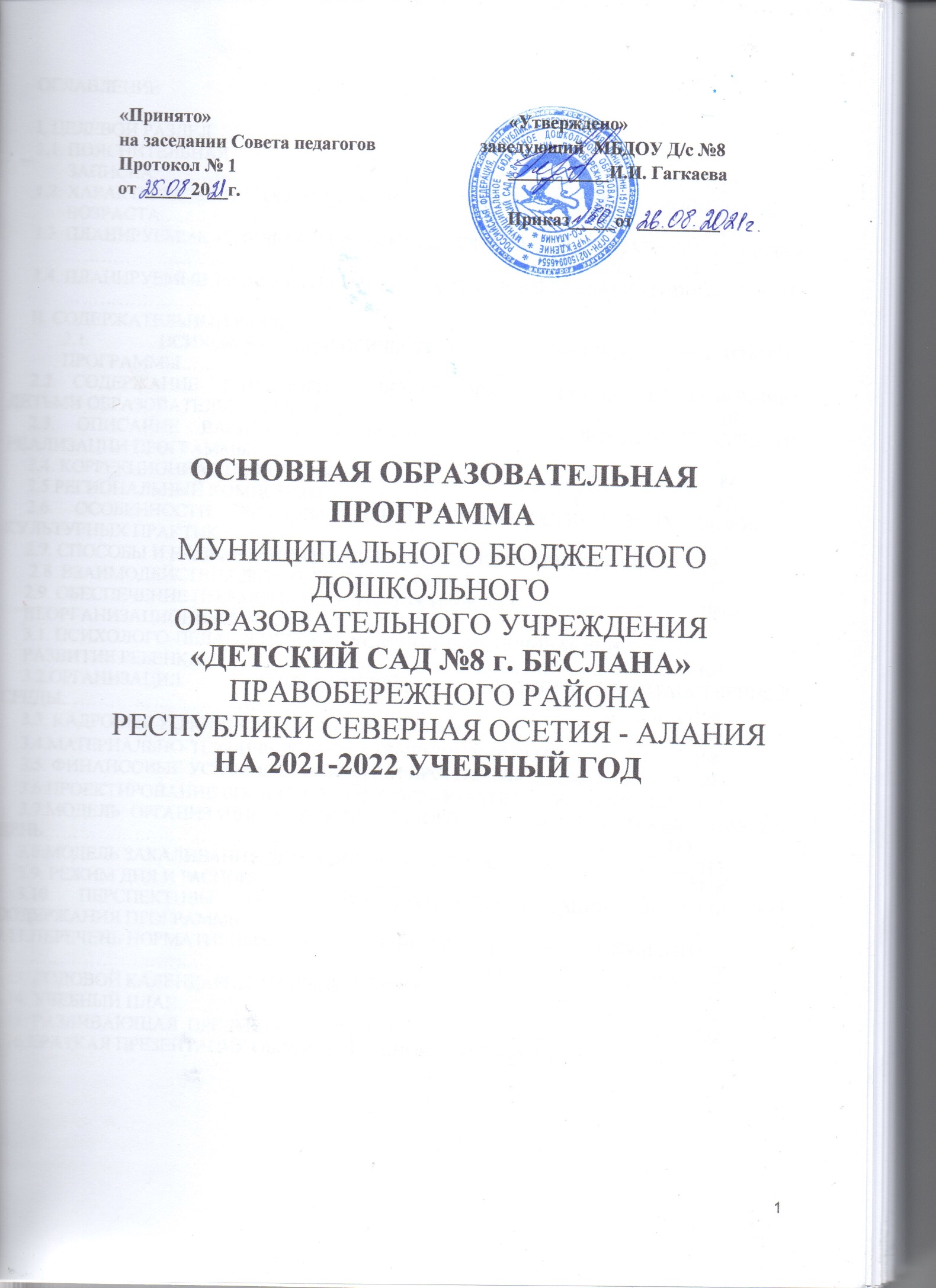 оглавлениеI. ЦЕЛЕВОЙ РАЗДЕЛ                          ПОЯСНИТЕЛЬНАЯ ЗАПИСКА…………………………………………………………………………………. 2ХАРАКТЕРИСТИКИ ОСОБЕННОСТИ РАЗВИТИЯ ДЕТЕЙ  ДОШКОЛЬНОГО ВОЗРАСТА…………………………………………………………………………………6ПЛАНИРУЕМЫЕ РЕЗУЛЬТАТЫ ОСВОЕНИЯ ПРОГРАММЫ (обязательной части)        ………………………………………………………………………………12ПЛАНИРУЕМЫЕ РЕЗУЛЬТАТЫ ОСВОЕНИЯ ПРОГРАММЫ (вариативной части) ……………………………………………………………………………………15II. СОДЕРЖАТЕЛЬНЫЙ РАЗДЕЛ 2.1. ПСИХОЛОГО-ПЕДАГОГИЧЕСКИЕ УСЛОВИЯ РЕАЛИЗАЦИИ ПРОГРАММЫ…………………………………………………………………………….162.2. СОДЕРЖАНИЕ ПСИХОЛОГО – ПЕДАГОГИЧЕСКОЙ РАБОТЫ ПО ОСВОЕНИЮ ДЕТЬМИ ОБРАЗОВАТЕЛЬНЫХ ОБЛАСТЕЙ…………………………………………………202.3. ОПИСАНИЕ ВАРИАТИВНЫХ ФОРМ, СПОСОБОВ, МЕТОДОВ И СРЕДСТВ РЕАЛИЗАЦИИ ПРОГРАММЫ………………………………………………………………….802.4. КОРРЕКЦИОННАЯ ПЕДАГОГИКА ……………………………………………………842.5.Региональный компонент ………………………………………………………872.6. ОСОБЕННОСТИ ОБРАЗОВАТЕЛЬНОЙ ДЕЯТЕЛЬНОСТИ РАЗНЫХ ВИДОВ И КУЛЬТУРНЫХ ПРАКТИК………………………………………………………………………882.7. СПОСОБЫ И НАПРАВЛЕНИЯ ПОДДЕРЖКИ ДЕТСКОЙ ИНИЦИАТИВЫ………92 2.8. ВЗАИМОДЕЙСТВИЕ ДЕТСКОГО САДА С СЕМЬЕЙ………………………………952.9. ОБЕСПЕЧЕНИЕ ПРЕЕМСТВЕННОСТИ  ДОУ И ШКОЛЫ ………………………..100III.ОРГАНИЗАЦИОННЫЙ РАЗДЕЛ3.1. Психолого-педагогические условия, обеспечивающие развитие ребенка………………………………………………………………………1063.2.Организация развивающей предметно-пространственной среды…………………………………………………………………………………………..1063.3. Кадровые условия реализации Программы……………………………1083.4.Материально-техническое обеспечение Программы………………1083.5. Финансовые условия реализации Программы ……………………...1093.6.ПРОЕКТИРОВАНИЕ ВОСПИТАТЕЛЬНО- ОБРАЗОВАТЕЛЬНОГО ПРОЦЕССА..1123.7.Модель организации образовательного процесса в детском саду на день…………………………………………………………………………………………1153.8.Модель закаливания детей дошкольного возраста………………….1173.9. Режим дня и распорядок ………………………………………………………..1183.10. Перспективы работы по совершенствованию и развитию содержания Программы ……………………………………………………………….1203.11.Перечень нормативных и нормативно-методических документов  …………………………………………………………………………………………………….1153.13. Годовой календарный учебный график……………………………………1263.14. Учебный план…………………………………………………………………………1383.15. Развивающая  предметная среда ДОУ………………………………………1323.16.КРАТКАЯ ПРЕЗЕНТАЦИЯ ОБРАЗОВАТЕЛЬНОЙ ПРОГРАММЫ…………………..141I. ЦЕЛЕВОЙ РАЗДЕЛ ПОЯСНИТЕЛЬНАЯ ЗАПИСКА Примерная основная  общеобразовательная программа дошкольного образования  (далее - Программа) является документом, на основании которого дошкольные образовательные учреждения Российской Федерации могут самостоятельно разрабатывать, утверждать и реализовывать основную  образовательную программу дошкольного образования. Программа разрабатывалась в соответствии:  Примерной общеобразовательной программа дошкольного образования «Истоки» -5-е изд., перераб. и доп. / Под ред. Л.А. Парамоновой. – М.: ТЦ Сфера, 2018 г.  Примерной общеобразовательной программы дошкольного образования «Теремок» для детей от двух месяцев до трех лет под редакцией Лыковой И.А.,  Волосовец Т.В., Кириллов И.Л., Ушакова О.С.Федеральный Закон Российской Федерации «Об образовании в Российской Федерации» от 29.12.2012г. № 273-ФЗ.  Федеральным государственным образовательным стандартом дошкольного образования (приказ МО и науки РФ от 17. 10. 2013 г. № 1155) Приказ Министерства образования  и науки РФ от 30.08.2013г. №1014 «Об утверждении Порядка организации и осуществления образовательной деятельности по основным общеобразовательным программам – образовательным программам дошкольного образования». Постановление Правительства РФ от 15.08.2013г. № 706 «Об утверждении правил оказания платных образовательных услуг».Постановление Главного государственного санитарного врача РФ СП 2.4.3648-20 "Санитарно-эпидемиологические требования к организациям воспитания и обучения, отдыха и оздоровления детей и молодежи". Стратегия  развития образования Республики Северная Осетия-Алания.Устав ДОУ. Договор между учреждением и родителями (или лицами их заменяющими) ребенка. Название организации: Муниципальное бюджетное дошкольное образовательное учреждение «Детский сад  №8 г. Беслана» Правобережного района Республики северная Осетия-Алания. Год открытия: 2018 год, Адрес, телефон: РСО-Алания, Правобережный район, г. Беслан, ул. Широкая 62, телефоны: 8 (86737) 3-13-75,  3-13-10,  Заведующий: Гагкаева Ирина Идыговна. Старший воспитатель: Козаева Ламара Михайловна. МБДОУ «Детский сад №8 г. Беслана» функционирует на основании Лицензия № 2729 от 30.12.2020 г. Серия 15Л01 № 0001681. Фактическая наполняемость согласно муниципальному заданию –    ребёнка в возрасте от 1,6 до 7 лет.  Комплектование дошкольного учреждения осуществляется в соответствии с Положением «О порядке комплектования муниципальных образовательных организаций, осуществляющих образовательную деятельность по образовательным программам дошкольного образования, присмотр и уход за детьми»  (от 07.11.2016 № 230),  Дошкольное учреждение работает в режиме 5-дневной рабочей недели с 7.00  до 19.00 часов.ДОУ реализует программу дошкольного образования в группах общеразвивающей направленности по следующим направлениям: познавательное, речевое, социально-коммуникативное, художественно-эстетическое и физическое, а так же программу коррекционно- оздоровительной работы (для детей с нарушениями речи).С целью обеспечения организации образовательного процесса  наряду с основной общеобразовательной программой «Истоки», педагогический коллектив ДОУ использует парциальные программы. В направлении познавательного и  речевого развития: Программа экологического воспитания в детском саду «Юный эколог» С.Н. НиколаеваПрограмма «Мой край – моя святыня» -Л.А. Бобылева,  А.В. Солтанова.«Программа по осетинскому языку как второму  для дошкольных образовательных учреждений»  под редакцией К.Т.ДжимиеваМетодические рекомендации по внедрению в воспитательно-образовательный процесс ДОУ РСО-Алания национального компонента, кафедры МНО,  факультета НО СОГУ.Программы, обеспечивающие осуществление индивидуально-ориентированных, коррекционных мероприятий:Филичева Т.Б., Чиркина Г.В. Программа логопедической работы по преодолению ОНР у детей - М., 2010 г.;Нищева Н. В. Примерная программа коррекционно - развивающей работы в логопедической группе для детей с общим недоразвитием речи (с 3 до 7 лет). - СПб., 2012 г.;В направлении социально-коммуникативного  развития:Программа «Основа безопасности и жизнедеятельности» И.Н.Авдеевой, О.Л.Князевой; Успешное выполнение образовательной программы требует создания современной пространственной, предметно-развивающей среды. Для этого в  ДОУ создана соответствующая развивающая предметно-пространственная среда, обеспечивающая осуществление образовательного процесса по следующим направлениям:     -социально-коммуникативное развитие-познавательное развитие; - речевое  развитие;-художественно-эстетическое развитие;-физическое развитие;Сроки реализации программы: 2021-2022 год. Программа включает обязательную часть и часть, формируемую участниками образовательных отношений. Обе части являются взаимодополняющими и необходимыми с точки зрения реализации требований Федерального государственного образовательного стандарта дошкольного образования (далее – ФГОС ДО).  Образовательная программа (далее Программа) муниципального бюджетного дошкольного образовательного учреждения «Детский сад №8 г. Беслана» разработана на основе:  Истоки: Примерная основная общеобразовательная  программа дошкольного образования. – 5-е изд., перераб. и доп. / Под ред. Л.А. Парамоновой. – М.: ТЦ Сфера, 2018 г.  Цели и задачи реализации Программы Цель реализации примерной основной образовательной программы дошкольного общего образования – обеспечение выполнения требований ФГОС ДО. Задачи реализации Программы: ● охрана и укрепление физического и психического здоровья детей, в том числе их эмоционального благополучия; ● обеспечение равных возможностей полноценного развития каждого ребёнка в период дошкольного детства независимо от места проживания, пола, нации, языка, социального статуса, психофизиологических особенностей (в том числе ограниченных возможностей здоровья); ● обеспечение преемственности основных образовательных программ дошкольного и начального общего образования; ● создание благоприятных условий развития детей в соответствии с их возрастными и индивидуальными особенностями и склонностями развития способностей и творческого потенциала каждого ребёнка как субъекта отношений с самим собой, другими детьми, взрослыми и миром;  ● объединение обучения и воспитания в целостный образовательный процесс на основе духовно-нравственных и социокультурных ценностей и принятых в обществе правил и норм поведения в интересах человека, семьи, общества; ● формирование общей культуры личности воспитанников, развитие их социальных, нравственных, эстетических, интеллектуальных, физических качеств, инициативности, самостоятельности и ответственности ребёнка, формирования предпосылок учебной деятельности; ● обеспечение вариативности и разнообразия содержания образовательных программ и организационных форм уровня дошкольного образования, возможности формирования образовательных программ различной направленности с учётом образовательных потребностей и способностей воспитанников; ● формирование социокультурной среды, соответствующей возрастным, индивидуальным, психологическим  и физиологическим особенностям детей; ● обеспечение психолого-педагогической поддержки семьи и повышения компетентности родителей в вопросах развития и образования, охраны и укрепления здоровья детей; ● определение направлений для систематического межведомственного взаимодействия, а также взаимодействия педагогических и общественных объединений (в том числе сетевого). Принципы и подходы к формированию Программы. В основе реализации примерной основной образовательной программы лежит культурно-исторический и системно­деятельностный подходы к развитию ребенка, являющиеся методологией ФГОС, который предполагает:полноценное проживание ребёнком всех этапов детства (младенческого, раннего и дошкольного возраста), обогащения (амплификации) детского развития; индивидуализацию дошкольного образования (в том числе одарённых детей и детей с ограниченными возможностями здоровья); содействие и сотрудничество детей и взрослых, признание ребенка полноценным участником (субъектом) образовательных отношений;поддержку инициативы детей в различных видах деятельности; партнерство с семьей; приобщение детей к социокультурным нормам, традициям семьи, общества и государства; формирование познавательных интересов и познавательных действий ребенка в различных видах деятельности; возрастную адекватность (соответствия условий, требований, методов возрасту  и особенностям развития); учёт этнокультурной ситуации развития детей. обеспечение преемственности дошкольного общего  и  начального общего образования. Основная образовательная программа формируется с учётом особенностей базового уровня системы общего образования с целью формирования общей культуры личности воспитанников, развития их социальных, нравственных, эстетических, интеллектуальных, физических качеств, инициативности, самостоятельности и ответственности ребёнка, формирования предпосылок учебной деятельности. Учитываются также возраст детей и необходимость реализации образовательных задач  в определенных видах деятельности. Для детей дошкольного возраста это:  - игровая деятельность (включая сюжетно-ролевую игру как ведущую деятельность детей дошкольного возраста, а также игру с правилами и другие виды игры); - коммуникативная (общение и взаимодействие со взрослыми и сверстниками); - познавательно-исследовательская (исследования объектов окружающего мира и экспериментирования с ними;  восприятие художественной литературы и фольклора); - самообслуживание и элементарный бытовой труд (в помещении и на улице); - конструирование из разного материала, включая конструкторы, модули, бумагу, природный и иной материал; - изобразительная (рисования, лепки, аппликации); - музыкальная (восприятие и понимание смысла музыкальных произведений, пение, музыкально-ритмические движения, игры на детских музыкальных инструментах); -  двигательная (овладение основными движениями) активность ребенка. Для успешной реализации Программы должны быть обеспечены следующие психолого-педагогические условия: уважение педагогов к человеческому достоинству воспитанников, формирование и поддержка их положительной самооценки, уверенности в собственных возможностях и способностях; использование в образовательном процессе форм и методов работы с детьми, соответствующих их возрастным и индивидуальным особенностям (недопустимость как искусственного ускорения, так и искусственного замедления развития детей);построение образовательного процесса на основе взаимодействия взрослых с детьми, ориентированного на интересы и возможности каждого ребёнка и учитывающего социальную ситуацию его развития; поддержка педагогами положительного, доброжелательного отношения детей друг к другу и взаимодействия детей друг с другом в разных видах деятельности;  поддержка инициативы и самостоятельности детей в специфических для них видах деятельности; возможность выбора детьми материалов,  видов активности, участников совместной деятельности и общения; защита детей от всех форм физического и психического насилия;  поддержка организацией и педагогами родителей дошкольников в воспитании детей, охране и укреплении их здоровья, вовлечение семей воспитанников непосредственно в образовательный процесс. Для получения качественного образования детьми с ОВЗ в рамках реализации Программы создаются необходимые условия для:диагностики и коррекции нарушений развития и социальной их адаптации;оказания ранней коррекционной помощи на основе специальных психолого-педагогических подходов и наиболее подходящих для этих воспитанников языков, методов, способов общения и условий, в максимальной степени способствующих получению дошкольного образования, а также социальному развитию этих детей, в том числе посредством организации инклюзивного образования детей с ОВЗ.   Особенности осуществления образовательного процесса.Климатические особенности.Климатические условия Республики Северная Осетия-Алания имеют свои особенности: климат умеренно-континентальный характеризуется с жарким летом и умеренной зимой, преобладают западные ветры. Открытость территории с запада способствует проникновению атлантического влажного воздуха. Исходя из этого, в образовательный процесс ДОУ включены мероприятия, направленные на оздоровление детей и предупреждение утомляемости, создаются оптимальные условия для самостоятельной двигательной, игровой, продуктивной и музыкально-художественной деятельности детей, проводятся музыкальные и физкультурные досуги.В холодное время года (при благоприятных погодных условиях) удлиняется пребывание детей на прогулке. В теплое время - жизнедеятельность детей, преимущественно, организуется на открытом воздухе.Один раз в месяц в дошкольных группах проводятся тематические Дни здоровья, разрабатываются тематические недели безопасности, неделя игрушек, братьев наших меньших. Содержание образовательной работы в такие дни направлено формирование основ культуры здоровья у дошкольников. Режим дня насыщается активной двигательной деятельностью, играми, решением занимательных задач, встречами с интересными людьми, «персонажами» любимых книг и др. Итогом таких дней являются проведение совместных мероприятий с родителями: физкультурных праздников, досугов, викторин, конкурсов.Национально-культурные особенности.Содержание дошкольного образования в МБДОУ №8 включает в себя вопросы истории и культуры республики Осетия, природного, социального и рукотворного мира.Поликультурное воспитание дошкольников строится на основе изучения национальных традиций семей воспитанников ДОУ. Дошкольники знакомятся с самобытностью и уникальностью русской, осетинской и других национальных культур.Традиции ДОУ:общение с представителями разных национальностей;знакомство с народными играми, народными игрушками и национальными куклами;приобщение к музыке, устному народному творчеству, художественной литературе, декоративно-прикладному искусству и живописи;проведение недели здоровьянеделя книгимесячник Осетинской национальной культурыконкурс чтецовтворческие концерты ко Дню пожилого человека, Дню матери, итогового творческого концерта1.2. ХАРАКТЕРИСТИКИ ОСОБЕННОСТИ РАЗВИТИЯ ДЕТЕЙ  ДОШКОЛЬНОГО ВОЗРАСТА. В  образовательном учреждении  воспитываются дети в возрасте от  1.6 лет до 7 лет,  6 групп. Темпы физического развития детей второго года жизни несколько снижаются по сравнению с первым. Ежемесячно вес тела ребенка увеличивается на 200– 250 г, длина тела — на 1 см. К концу года рост ребенка варьируется в пределах 83–91 см, а вес — 11–13 кг (приведены средние показатели по данным ВОЗ). Постепенно совершенствуются все системы организма. Ребенок окреп физически, освоил прямохождение, стал более свободно владеть своим телом и пространством. Он много и разнообразно двигается (ходит, бегает, прыгает, лазает, поднимается по ступенькам и др.). Трудности и преграды вызывают у малыша желание их преодолевать и позитивные эмоции. Изменения функциональной организации мозга связаны с дальнейшим прогрессивным созреванием коры больших полушарий. Формируется ансамблевая организация нейронов, что обеспечивает усложнение процессов восприятия и переработки информации, поступающей через разные анализаторы. Повышается работоспособность центральной нервной системы. На втором году жизни периоды бодрствования составляют 4– 4,5 часа, в течение которых ребенок активно познает окружающий мир и самого себя. Совершенствуются все психические процессы, в первую очередь — зрительное восприятие, а во взаимосвязи с ним — память, наглядно-действенное мышление и предпосылки наглядно-образного мышления. Характерная особенность этого периода жизни — высокая познавательная активность и на этой основе — развитие инициативных предметных действий. Каждый предмет обладает для ребенка огромной притягательной силой (повышенный интерес к миру предметов психологи называют «предметным фетишизмом»). Ребенок активно познает не только разнообразные предметы, но и их основные свойства — форму, цвет, величину, фактуру, вес, назначение, разные способы использования и др. Кинестезия (ощущение положения и движения отдельных частей тела, сопротивления и тяжести внешних предметов) становится мерой расстояния, величины и пространственного положения предметов: далеко или близко, высоко или низко, большой или маленький, тяжелый или легкий. Это достигается интеграцией функций разных органов чувств. Свобода перемещения в пространстве открывает ребенку большие возможности познания и освоения различных предметов, открытия новых свойств и связей между ними. Он начинает постигать зафиксированные в культуре значения предметов (чашка, чтобы пить; полотенце, чтобы вытираться и др.). На этой основе может сопоставить реальный предмет с его изображением на картинке и названием (звучащим словом), что становится основой формирования знаковой функции мышления. Формируются сенсорно-моторные ориентировки, от которых зависит успешность предметной деятельности и наглядно-действенного познания. Обследование хорошо знакомых предметов начинает выполняться не только зрительно-двигательным, но и зрительным способом. Ребенок активно использует «инструментальные движения» (орудийные действия) — ест ложкой, расчесывается, оставляет «след» на бумаге карандашом и кистью, действует с дидактическими игрушками и др. Освоение орудийных действий на основе подражания действиям взрослого и в результате самостоятельного экспериментирования происходит постепенно. Сначала ребенок опытным путем выделяет функцию предмета (открывает смысл действия), а затем его операционально-техническую сторону. Двухлетний ребенок способен к обобщению предметов по функции (действию, способу, назначению) и к переносу действия в новые условия. Многие действия может выполнять двумя руками одновременно (экспериментирование с песком, снегом, тестом, тканью, бумагой, красками). Проявляет интерес к разным видам художественной деятельности, основанной на ассоциациях и подражании взрослому. Но движения зачатую нестабильны, спонтанны. Ребенок быстро переключается с одного предмета или вида занятий на другой, привлекший его внимание в данный момент. В этот период жизни поведение и вся психическая жизнь ребенка зависят от конкретной жизненной ситуации (ситуативны).                Особенности социальной ситуации развития.Расширяются возможности вхождения ребенка в социум, поэтому событийная общность «взрослый — ребенок» преобразуется. Усиливается стремление к автономности и самостоятельности, но ребенок по-прежнему нуждается в участии взрослого в его жизни и деятельности. Появляется потребность в поддержке, признании, одобрении, похвале. Противоречие между стремлением к самостоятельности и объективной зависимостью от взрослого разрешается в совместной деятельности ребенка и взрослого. Форма взаимодействия — сотрудничество, которое активно развивается в предметной деятельности как ведущей в этом возрасте и в складывающемся «ансамбле» других видов деятельности (познание, исследование, конструирование и др.). Предметная деятельность зарождается в ситуативно-деловом общении еще в младенчестве и становится ведущей на втором году жизни. Содержание предметной деятельности — передача взрослым и освоение ребенком культурных норм и образцов (способов) употребления предметов. Мотив предметной деятельности ребенка — интерес к миру людей и миру вещей. Речь становится средством познания окружающего мира и общения. Быстро развивается понимание речи других людей и связная речь самого ребенка. К концу второго года жизни дети уже воспринимают все звуки родного языка, у них активно развивается слуховое восприятие и фонематический слух. Двухлетний ребенок владеет активным словарным запасом из 300 слов, может строить предложения из 3– 4 и более слов, начинает задавать свои первые вопросы, обращается к близким взрослым за помощью. Ребенок выражает разные эмоции и чувства — радость, удивление, огорчение, тревогу, страх, обиду, смущение, удовлетворение собой и своими «успехами». На основе складывающегося представления о себе начинает формироваться отношение к себе самому (самой), что в последующем станет основной образа «Я». Ребенок начинает осваивать элементарные правила поведения в социуме и позитивных взаимоотношений с другими людьми. Проявляет чувство привязанности и доброжелательности к близким людям, выражает их разными способами: мимикой (сопереживание, нежность, сочувствие, сострадание); жестом (заглядывает в глаза, гладит по голове, обнимает); словом, фразой или даже вопросом («хороший», «не надо плакать», «тебе больно?»). К концу второго года жизни появляется интерес ребенка к другим детям. Он стремится привлечь к себе внимание, выражает желание играть такой же игрушкой, выполнять такие же действия. Наблюдаются элементарные взаимодействия (обмен игрушками, подражание действиям), но это деятельность «рядом». Социальная ситуация развития расширяется, переходит на новый уровень взаимодействия с близкими взрослыми и обогащается зарождающимися отношениями в детском сообществе.         Возраст от полутора до двух лет ознаменован относительным спокойствием, кризис миновал, ребенок становиться старше, понятливее и послушнее. Уровень развития 2-х летнего малыша часто колеблется в зависимости от его личностных особенностей.Ранний возраст Характеристика возраста В раннем возрасте (от 1 до 3 лет) ребенок при помощи взрослого усваивает основные способы использования предметов. У него начинает активно развиваться предметная деятельность. Продолжается развитие всех органов и физиологических систем, совершенствуются их функции. Ребенок становится более подвижным и самостоятельным («Я сам»). Это требует от взрослого особого внимания к обеспечению его безопасности. Расширяется круг общения за счет менее знакомых взрослых и сверстников. Общение, овладение предметными действиями приводит ребенка к активному освоению языка, подготавливает его к игре. Под влиянием предметной деятельности, общения и игры в раннем возрасте развиваются восприятие, мышление, память и другие познавательные процессы. Главными целями взрослого в отношении ребенка раннего возраста являются:  — организация предметной деятельности;  — обеспечение полноценного физического, в том числе двигательного, развития; — формирование речи. ВЕДУЩАЯ ДЕЯТЕЛЬНОСТЬ — ПРЕДМЕТНАЯ. Ребенок при помощи взрослого усваивает основные способы использования предметов. Действуя с предметами, ребенок открывает для себя их физические (величину, форму, цвет) и динамические свойства (катается, складывается и пр.), пространственные отношения (близко, далеко), разделение целого на части и составление целого из частей (разбирает и собирает пирамидку, матрешку); осваивает систему предметно— орудийных действий — достает сачком шарик из воды или тянет за веревочку, чтобы придвинуть к себе машинку. Однако функциональное назначение предмета открывает ребенку взрослый: ложкой едят, мешают кашу, полотенцем вытирают руки, карандашом рисуют и т.д. Развитие предметной деятельности подготавливает ребенка к игре. В своей самостоятельной сюжетно-отобразительной игре он воспроизводит с помощью предметов-заместителей (кубиков, палочек и игрушек) отдельные простые события повседневной жизни. Под влиянием предметной деятельности как ведущей в этом возрасте развиваются не только игра, но и другие виды деятельности: сюжетное конструирование, рисование, элементарное самообслуживание и др. Общение, овладение предметными действиями приводит ребенка к активному освоению языка, подготавливает его к игре, способствует развитию восприятия, мышления, памяти и других познавательных процессов.  Базисные характеристики личности ребенка 1,6-3 лет К базисным характеристикам личности двухлетнего ребенка относятся: компетентность, эмоциональность, инициативность, самостоятельность. Компетентность. К 3 годам ребенок достигает определенного уровня социальной компетентности: он проявляет интерес к другому человеку, испытывает доверие к нему, стремится к общению и взаимодействию со взрослыми и сверстниками. Для налаживания контактов с другими людьми использует речевые и неречевые способы общения. Осознает свою половую принадлежность. Интеллектуальная компетентность выражается прежде всего в том, что ребенок активно интересуется окружающим миром, задает вопросы, использует по назначению некоторые бытовые предметы, игрушки, предметы-заместители и словесные обозначения объектов в быту, игре и общении. В практической деятельности учитывает свойства предметов (цвет, форму, величину, фактуру, строение) и их назначение, много и активно экспериментирует, наблюдает. Овладевает родным языком, пользуясь основными грамматическими категориями и словарем разговорной речи. В плане физического развития компетентность трехлетнего ребенка проявляется в том, что он владеет основными жизненно важными движениями (ходьба, бег, лазанье, действия с предметами), элементарными гигиеническими навыками и навыками самообслуживания. Эмоциональность. Ребенок испытывает повышенную потребность в эмоциональном контакте с взрослыми, ярко выражает свои чувства — радость, огорчение, страх, удивление, удовольствие и др.  Инициативность. Проявляется во всех сферах жизнедеятельности: общении в практической предметной деятельности, самодеятельных сюжетно-отобразительных играх. Все это составляет основу развития у ребенка креативности (способности к творчеству). Самостоятельность. Фундаментальная характеристика ребенка 3 лет («Я сам», «Я могу»). Он активно заявляет о своем желании быть как взрослые (самому есть, одеваться), включаться в настоящие дела (мыть посуду, стирать, делать покупки и т.д.). Поскольку словесные предупреждения ребенок часто не учитывает, взрослому необходимо предвидеть опасность и заранее ее устранять (убирать бьющиеся или колющие предметы, закрывать дверцы шкафов и пр.).Младший дошкольный возраст (3—5 лет)Характеристика возраста В младшем дошкольном возрасте (3—5 лет) происходит дальнейший рост и развитие детского организма, совершенствуются физиологические функции и процессы. Активно формируется костно-мышечная система, в силу чего недопустимо длительное пребывание детей в неудобных позах, сильные мышечные напряжения, поскольку это может спровоцировать дефекты осанки, плоскостопие, деформацию суставов. Происходит дальнейшее расширение круга общения ребенка с миром взрослых людей и детей. Взрослый воспринимается им как образец, он берет с него пример, хочет быть во всем похожим на него. В результате возникает противоречие между желаниями ребенка и его возможностями. Разрешение этого противоречия происходит в игре, прежде всего в сюжетно-ролевой, где ребенок начинает осваивать систему человеческих отношений, учится ориентироваться в смыслах человеческой деятельности. Возникает и развивается новая форма общения со взрослым — общение на познавательные темы, которое сначала включено в совместную со взрослым познавательную деятельность. На основе совместной деятельности — в первую очередь игры — формируется детское общество. На пятом году жизни ребенок постепенно начинает осознавать свое положение среди сверстников. Возраст от двух до пяти уникален по своему значению для речевого развития: в этот период ребенок обладает повышенной чувствительностью к языку, его звуковой и смысловой стороне. В младшем дошкольном возрасте осуществляется переход от исключительного господства ситуативной (понятной только в конкретной обстановке) речи к использованию и ситуативной, и контекстной (свободной от наглядной ситуации) речи. Познавательное развитие в младшем дошкольном возрасте продолжается по следующим основным направлениям: расширяются и качественно изменяются способы и средства ориентировки ребенка в окружающей обстановке, содержательно обогащаются представления и знания ребенка о мире. Формирование символической функции способствует становлению у детей внутреннего плана мышления. При активном взаимодействии и экспериментировании дети начинают познавать новые свойства природных объектов и отдельных явлений — это позволяет им каждый день делать удивительные «открытия». К пяти годам начинает формироваться произвольность — в игре, рисовании, конструировании и др. (деятельность по замыслу). В младшем дошкольном возрасте развиваются начала эстетического отношения к миру (к природе, окружающей предметной среде, людям). Ребенка отличает целостность и эмоциональность восприятия образов искусства, попытки понять их содержание. В связи со всем вышеизложенным, основными целевыми направлениями в работе с детьми младшего дошкольного возраста, являются:сохранение и укрепление физического и психического здоровья детей; забота об эмоциональном комфорте каждого ребенка;создание условий для развития сюжетно-ролевой игры;доброжелательное общение с ребенком на познавательные темы, создание условий для практического экспериментирования, способствование развитию речи, любознательности и инициативности;формирование у детей интерес к художественным видам деятельности как средству самовыражения.Старший дошкольный возраст (5—7 лет) В старшем дошкольном возрасте (5—7 лет) на фоне общего физического развития совершенствуется нервная система ребенка: улучшается подвижность, уравновешенность, устойчивость нервных процессов. Однако дети все еще быстро устают, «истощаются», при перегрузках возникает охранительное торможение. Старшие дошкольники отличаются высокой двигательной активностью, обладают достаточным запасом двигательных умений и навыков; им лучше удаются движения, требующие скорости и гибкости, а их сила и выносливость пока еще невелики. Кроме сюжетно-ролевых игр, у детей интенсивно развиваются и другие формы игры — режиссерские, игры-фантазии, игры с правилами. После пяти лет резко возрастает потребность ребенка в общении со сверстниками. В игре и других видах совместной деятельности дети осуществляют обмен информацией, планирование, разделение и координацию функций. Постепенно складывается достаточно сплоченное детское сообщество. Существенно увеличиваются интенсивность и широта круга общения. В старшем дошкольном возрасте происходит активное развитие диалогической речи. Диалог детей приобретает характер скоординированных предметных и речевых действий. В недрах диалогического общения старших дошкольников зарождается и формируется новая форма речи — монолог. Познавательные процессы претерпевают качественные изменения; развивается произвольность действий. Наряду с наглядно-образным мышлением появляются элементы словесно-логического мышления. Начинают формироваться общие категории мышления (часть — целое, причинность, пространство, время, предмет — система предметов и т.д.). Старшие дошкольники проявляют большой интерес к природе — животным, растениям, камням, различным природным явлениям и др. У детей появляется и особый интерес к печатному слову, математическим отношениям: они с удовольствием узнают буквы, овладевают звуковым анализом слова, счетом и пересчетом отдельных предметов. Эстетическое отношение к миру у старшего дошкольника становится более осознанным и активным. Он уже в состоянии не только воспринимать красоту, но в какой-то мере создавать ее. Слушая чтение книг, старшие дошкольники сопереживают, сочувствуют литературным героям, обсуждают их действия. При восприятии изобразительного искусства им доступны не только наивные образы детского фольклора, но и произведения декоративно-прикладного искусства, живописи, графики, скульптуры. В рисовании и лепке дети передают характерные признаки предмета: формы, пропорции, цвет; замысел становится более устойчивым. Старших дошкольников отличает эмоционально яркая реакция на музыку. Появляется интонационно-мелодическая ориентация музыкального восприятия, значительно обогащается индивидуальная интерпретация музыки. Основные целевые направления в работе с детьми старшего дошкольного возраста следующие: охранять и укреплять здоровье детей, способствовать их физическому развитию, избегая нервных и физических перегрузок;создавать условия для реализации всех видов игры;внимательно относиться и терпеливо поддерживать формирующееся детское сообщество; формировать основы культурного и экологически целесообразного поведения (в природе и обществе);во всех видах деятельности и общения способствовать развитию у детей диалогической и монологической речи;развивать у детей познавательные интересы, сенсорные и интеллектуальные способности; поддерживать экспериментирование с материалами, словом, движением и др., моделирование; развивать воображение и творческое начало;  продолжать формировать у детей эстетическое отношение к окружающему и художественные способности. ВЕДУЩАЯ ДЕЯТЕЛЬНОСТЬ — ИГРА. Разрешение противоречия между желаниями ребенка и его реальными возможностями составляет генетическую задачу дошкольного возраста и реализуется в игре, которая является ведущей деятельностью ребенка-дошкольника. В сюжетно-ролевой игре ребенок сначала эмоционально, а затем интеллектуально осваивает доступную ему систему человеческих отношений и окружающий мир во всем его многообразии. Игра как деятельность характеризуется в первую очередь тем, что дети разворачивают ее сюжет, организуют игровые ситуации, осуществляют ролевое взаимодействие в соответствии с собственными замыслами и потребностями. Только такая — самодеятельная — игра (игра по инициативе самих детей) становится ведущей деятельностью в дошкольном детстве. Ребенок сам стремится построить свое высказывание так, чтобы быть понятым, сам регулирует свое поведение в соответствии с социальными нормами, сам сдерживает некоторые свои непосредственные импульсы, чтобы объяснить свои игровые замыслы, чтобы быть принятым в игру. Он по собственной инициативе может делать поделки, создавать предметно-игровую среду, активно используя опыт, полученный на занятиях и т.п. Таким образом, игра выступает мотивационным ядром системы детских видов деятельности, в процессе реализации которых (а не только в одной отдельно взятой игре) и развивается ребенок. В игре как ведущей деятельности формируются основные новообразования возраста, т.е. такие новые качества, которые позволяют ребенку перейти на другой возрастной этап. К числу таких новообразований относятся:  — формирование внутреннего плана деятельности, связанное с созданием воображаемых ситуаций и умением адекватно действовать в них;  — формирование знаковой функции, которая связана с тем, что в игре происходит отрыв значения от самого предмета и перенос его на другие объекты («как будто»);  — становление произвольности деятельности, поскольку в игре ребенок начинает подчинять свое поведение внешним требованиям;  — формирование познавательной мотивации, которая является основой для формирования учебного мотива. Таким образом, развитая игра обеспечивает формирование у ребенка психологических механизмов для его будущего успешного обучения в школе. Игровые формы и приемы, используемые педагогом, делают для ребенка материал интересным и личностно значимым, а значит — и более осмысленным. Однако ошибочным подходом является полное подчинение игры решению дидактических задач, что приводит к парадоксальной ситуации депривации игры на фоне ее тотальной эксплуатации в условиях педагогического процесса. Специфика сюжетной игры как деятельности не позволяет включать в нее дидактические задачи, поскольку они будут решаться игровыми, условными способами («понарошку», «как будто»). На протяжении младшего дошкольного возраста происходит становление игры как деятельности: ребенок овладевает разнообразными игровыми действиями (ролевыми, условными, речевыми и пр.), учится самостоятельно придумывать игровые ситуации, а к концу младшего дошкольного возраста — выстраивать их в последовательный сюжет.  На протяжении старшего дошкольного возраста игра как деятельность заканчивает свое формирование. Постепенно она все больше переходит в умственный план: реализуется в форме игры-фантазирования или теряет сюжетную составляющую, выдвигая на первый план правило. Переход сюжетной стороны игры в умственный план позволяет использовать элементы этой деятельности для решения задач других видов деятельности, придавая им привлекательную для ребенка игровую форму. Педагогу необходимо отслеживать развитие игровой деятельности детей: только развивающаяся деятельность ведет за собой развитие ребенка.  Базисные характеристики личности ребенка 5-ти лет  В младшем дошкольном возрасте (к 5 годам) складывается психологический портрет личности, в котором важная роль принадлежит компетентности, в особенности интеллектуальной (это возраст «почемучек»), а также креативности. Компетентность. Социальная компетентность ребенка к концу младшего дошкольного возраста характеризуется возросшим интересом и потребностью в общении, особенно со сверстниками, осознанием своего положения среди них. Ребенок овладевает различными способами взаимодействия с другими людьми. Использует речь и другие средства общения для удовлетворения разнообразных потребностей. Лучше ориентируется в человеческих отношениях: способен заметить эмоциональное состояние близкого взрослого, сверстника, проявить внимание и сочувствие. Интеллектуальная компетентность характеризуется прежде всего высокой мыслительной активностью. Пятилетние «почемучки» интересуются причинноследственными связями в разных сферах жизни (изменениями в живой и неживой природе, происхождением человека и т.д.), профессиональной деятельностью взрослых. Ребенок владеет способами построения замысла и элементарного планирования своей деятельности. В области овладения родным языком для него характерны многообразные игры со звуками, рифмами, смыслами. Физическая компетентность связана с возникновением интереса к выполнению необходимых гигиенических процедур, режиму дня, регулированию двигательной активности, совершенствованию движений. Эмоциональность пятилетнего ребенка отличается многообразием способов выражения своих чувств: радости, грусти, огорчения, удовольствия. Ребенок способен проявить сочувствие, сопереживание, которые лежат в основе нравственных поступков. Произвольность проявляется в том, что ребенок начинает регулировать свое поведение в соответствии с принятыми в обществе нормами; умеет довести начатое дело до конца (соорудить конструкцию, убрать игрушки, запомнить стихотворение, слова песни, правила игры и т.д.). Креативность наиболее ярко проявляется в специфических видах детской деятельности: игре, конструировании, рисовании, лепке, музицировании, а также в речи. Ребенок может увидеть в одном и том же материале, его формах и линиях различные образы и отразить свое видение в рисунках, поделках из природного материала и т.д. Может использовать эти образы в игре, выразительном движении, при сочинении сказок. Получает особое удовольствие от экспериментирования с разными материалами, звуками, словами, в результате которого возникает оригинальный продукт. Инициативность проявляется в выборе тематики игр, постановке и разрешении новых игровых проблемных ситуаций, вопросах и предложениях, с которыми он обращается к взрослому и сверстникам, организации и осуществлении самостоятельной продуктивной деятельности. Самостоятельность проявляется в элементарном самообслуживании (одевании, раздевании, умывании), выполнении отдельных поручений (дежурство по столовой, уход за растениями и животными), организации предметной среды для самодеятельных игр, использовании имеющихся знаний и способов в разных продуктивных видах деятельности. Свобода поведения выражается в стремлении совершать независимые поступки, выбирать ту или иную деятельность, ее средства, партнеров (как детей, так и взрослых), защищать свою позицию. Чувство свободы позволяет ребенку быть более открытым, эмоционально раскрепощенным.БАЗИСНЫЕ ХАРАКТЕРИСТИКИ ЛИЧНОСТИ РЕБЕНКА К 6—7 ГОДАМ Компетентность. К концу дошкольного возраста социальная компетентность ребенка позволяет ему понимать разный характер отношения к нему окружающих взрослых и сверстников, свое отношение к ним и выбирать соответствующую линию поведения. Он умеет заметить изменения настроения взрослого и сверстника, учесть желания других людей, способен к установлению устойчивых контактов со сверстниками. Коммуникативная компетентность проявляется в свободном диалоге со сверстниками и взрослыми, выражении своих чувств и намерений с помощью речевых и неречевых (жестовых, мимических, пантомимических) средств. У ребенка в 6—7 лет ярко проявляется уверенность в себе и чувство собственного достоинства, умение отстаивать свою позицию в совместной деятельности. Достоинство — ценнейшее качество личности, требующее поддержки со стороны всех работников детского учреждения и родителей. Интеллектуальная компетентность старших дошкольников характеризуется способностью к практическому и умственному экспериментированию, обобщению, установлению причинно-следственных связей и речевому планированию. Ребенок группирует предметы на основе их общих признаков, проявляет осведомленность в разных сферах жизни: знает о некоторых природных явлениях и их закономерностях, знаком с универсальными знаковыми системами — алфавитом, цифрами и др. Ребенок свободно владеет родным языком (его словарным составом, грамматическим строем, фонетической системой) и имеет элементарные представления о языковой действительности (звуке, слове, предложении и др.). Компетентность в плане физического развития выражается в более совершенном владении своим телом, различными видами движений. Он имеет представления о своем физическом облике (высокий, толстый, худой, маленький и др.) и здоровье, заботится о нем. Владеет культурно-гигиеническими навыками и понимает их необходимость. Эмоциональность. Ребенок 6—7 лет отличается богатством и глубиной переживаний, разнообразием их проявлений и в то же время большей сдержанностью эмоций. Ему свойственно «эмоциональное предвосхищение» — предчувствие собственных переживаний и переживаний других людей, связанных с результатами тех или иных действий и поступков («Если я подарю маме свой рисунок, она очень обрадуется»). Эмпатия в этом возрасте проявляется не только в сочувствии и сопереживании другому человеку, но и в содействии ему. Креативность. Ребенок способен к созданию нового рисунка, конструкции, образа фантазии, движения, отличающихся оригинальностью, вариативностью, гибкостью и подвижностью. Семилетнего ребенка характеризуют активная деятельностная позиция, готовность к спонтанным решениям, любопытство, постоянные вопросы к взрослому, способность к речевому комментированию процесса и результата собственной деятельности, стойкая мотивация достижений, развитое воображение. Процесс создания продукта носит творческий поисковый характер: ребенок ищет разные способы решения одной и той же задачи. Произвольность. Проявляется способность к волевой регуляции поведения, преодолению непосредственных желаний, если они противоречат установленным нормам, данному слову, обещанию. Ребенок проявляет волевые усилия в ситуациях выбора между «можно» и «нельзя», «хочу» и «должен», а также настойчивость, терпение, умение преодолевать трудности. Может сдерживать себя, высказывать просьбы, предложения, несогласие в социально приемлемой форме. Произвольность поведения — один из важнейших показателей психологической готовности к школе. Инициативность проявляется во всех видах деятельности ребенка — общении, предметной деятельности, игре, экспериментировании и др. Он может выбирать занятие по своему желанию, включиться в разговор, предложить интересное занятие. Ребенок легко включается в игровые ситуации и инициирует их сам, творчески развивает игровой сюжет, используя для этого разнообразные знания, полученные из разных источников. Инициативность связана с любознательностью, пытливостью ума, изобретательностью. Детская инициативность, разумная и нравственно направленная, нуждается в доброжелательном отношении взрослых, которые должны поддерживать и развивать это качество личности. Самостоятельность и ответственность. Самостоятельность проявляется в способности без помощи взрослого решать различные задачи, возникающие в повседневной жизни (самообслуживание, уход за растениями и животными, создание среды для самодеятельной игры, пользование простыми безопасными приборами — включение освещения, телевизора и т.д.). В продуктивных видах деятельности — изобразительной, конструировании и др. сам находит способы и средства для реализации своего замысла. Самостоятельный ребенок не боится взять на себя ответственность, может исправить допущенную ошибку.  Ответственный ребенок стремится хорошо выполнить порученное ему дело, значимое не только для него, но и для других, испытывает при этом чувство удовлетворения. Самооценка. Ребенок 6—7 лет достаточно адекватно оценивает результаты своей деятельности по сравнению с другими детьми, что приводит к становлению представлений о себе и своих возможностях. В то же время для него характерна завышенная общая самооценка, влияющая на его положительное отношение к себе («Я не очень хорошо рисую, но я хороший»). Свобода поведения семилетнего дошкольника основана на его компетентности и воспитанности. Свободный ребенок отличается внутренней раскованностью, открытостью в общении, искренностью в выражении чувств, правдивостью. Вместе с тем он осторожен и предусмотрителен, избегает травм, проявляет разумную осторожность в незнакомой обстановке, при встречах с чужими людьми. Ребенок может выполнять выработанные обществом правила поведения (нельзя идти куда-то с незнакомым человеком, нужно соблюдать правила перехода улицы, использовать предметы по назначению, учитывать непредсказуемость поведения животных и т.д.). Ребенок должен расти смелым, но осторожным. Это дает ему свободу и гарантию безопасности. Воспитание в дошкольнике чувства безопасности и свободы поведения опирается на понимание причинно-следственных связей в самых различных жизненных ситуациях.1.3. ПЛАНИРУЕМЫЕ РЕЗУЛЬТАТЫ ОСВОЕНИЯ ПРОГРАММЫ (обязательной части) Целевые ориентиры как результат возможных достижений освоения воспитанниками программы.  Общие положения Специфика дошкольного детства и системные особенности дошкольного образования делают неправомерными требования от ребёнка дошкольного возраста конкретных образовательных достижений. Поэтому результаты освоения Программы представлены в виде целевых ориентиров дошкольного образования и представляют собой возрастные характеристики возможных достижений ребёнка к концу дошкольного образования.  Целевые ориентиры: не подлежат непосредственной оценке; не являются непосредственным основанием оценки как итогового, так и промежуточного уровня развития детей;  не являются основанием для их формального сравнения с реальными достижениями детей; не являются основой объективной оценки соответствия установленным требованиям образовательной деятельности и подготовки детей;  не являются непосредственным основанием при оценке качества образования.  Целевые ориентиры выступают основаниями преемственности дошкольного и начального общего образования. При соблюдении требований к условиям реализации Программы настоящие целевые ориентиры предполагают формирование у детей дошкольного возраста предпосылок учебной деятельности на этапе завершения ими дошкольного образования. Содержание  основных (ключевых) характеристик развития личности ребенка  Реализация образовательных целей и задач Программы направлена на достижение целевых ориентиров дошкольного образования, которые описаны как основные (ключевые) характеристики развития личности ребенка. Основные (ключевые) характеристики развития личности представлены в виде характеристик возможных достижений воспитанников на этапе завершения дошкольного образования и являются определенным отражением образовательных воздействий при реализации основных образовательных областей:    социально – коммуникативное развитие; познавательное развитие; речевое развитие;художественно – эстетическое развитие; физическое развитие. Целевые ориентиры образования в раннем возрасте:Ребенок интересуется окружающими предметами и активно действует с ними; эмоционально вовлечен в действия с игрушками и другими предметами, стремится проявлять настойчивость в достижении результата своих действий.Использует специфические, культурно фиксированные предметные действия, знает назначение бытовых предметов (ложки, расчески, карандаша и пр.) и умеет пользоваться ими. Владеет простейшими навыками самообслуживания; стремится проявлять самостоятельность в бытовом и игровом поведении; проявляет навыки опрятности.Проявляет отрицательное отношение к грубости, жадности.Соблюдает правила элементарной вежливости (самостоятельно или по напоминанию говорит «спасибо», «здравствуйте», «до свидания», «спокойной ночи» (в семье, в группе)); имеет первичные представления об элементарных правилах поведения в детском саду, дома, на улице и старается соблюдать их.Владеет активной речью, включенной в общение; может обращаться с вопросами и просьбами, понимает речь взрослых; знает названия окружающих предметов и игрушек. Речь становится полноценным средством общения с другими детьми.Стремится к общению со взрослыми и активно подражает им в движениях и действиях; появляются игры, в которых ребенок воспроизводит действия взрослого. Эмоционально откликается на игру, предложенную взрослым, принимает игровую задачу.Проявляет интерес к сверстникам; наблюдает за их действиями и подражает им. Умеет играть рядом со сверстниками, не мешая им. Проявляет интерес к совместным играм небольшими группами.Проявляет интерес к окружающему миру природы, с интересом участвует в сезонных наблюдениях.Проявляет интерес к стихам, песням и сказкам, рассматриванию картинок, стремится двигаться под музыку; эмоционально откликается на различные произведения культуры и искусства.С пониманием следит за действиями героев кукольного театра; проявляет желание участвовать в театрализованных и сюжетно-ролевых играх.Проявляет интерес к продуктивной деятельности (рисование, лепка, конструирование, аппликация).У ребенка развита крупная моторика, он стремится осваивать различные виды движений (бег, лазанье, перешагивание и пр.). С интересом участвует в подвижных играх с простым содержанием, несложными движениями. К 7 годам – по завершению дошкольного образования – ребенок способен:  использовать основные культурные способы деятельности;  принимать собственные решения, опираясь на свои знания и умения в различных видах деятельности.  проявлять инициативу и самостоятельность в разных видах деятельности – игре, общении, конструировании и др.; выбирать себе род занятий, участников по совместной деятельности;  проявлять положительное отношение к миру, другим людям и самому себе; чувство собственного достоинства; адекватно проявлять свои чувства (в том числе чувство веры в себя), сопереживать неудачам и сорадоваться успехам других; активно взаимодействовать со сверстниками и взрослыми и участвовать в совместных играх, стараясь продуктивно разрешать конфликты, договариваясь, учитывая интересы и чувства других;   следовать социальным нормам поведения и правилам в разных видах деятельности, во взаимоотношениях со взрослыми и сверстниками, проявляя способность к волевым усилиям;  проявлять развитое воображение в разных видах деятельности, и, прежде всего, в игре;   выражать свои мысли и желания, демонстрируя достаточно хорошее владение устной речью; использовать речь для выражения своих мыслей, чувств и желаний в ситуации общения; контролировать свои движения и управлять ими;   соблюдать правила безопасного поведения и личной гигиены. К основным (ключевым)  характеристикам возможных достижений воспитанников относится также то, что на этапе завершения дошкольного образования ребенок:  владеет разными формами и видами игры, различает условную и реальную ситуации, умеет подчиняться разным правилам и социальным нормам;  проявляет любознательность, задаёт вопросы взрослым и сверстникам, интересуется причинно-следственными связями, пытается самостоятельно придумывать объяснения явлениям природы и поступкам людей; склонен наблюдать, экспериментировать;  обладает начальными знаниями о себе, о природном и социальном мире, в котором он живёт; знаком с произведениями детской литературы, обладает элементарными представлениями из области живой природы, естествознания, математики, истории и т.п.; у него складываются предпосылки грамотности;  подвижен, вынослив, владеет основными движениями, у него развита крупная и мелкая моторика. Все перечисленные выше характеристики являются  необходимыми предпосылками для перехода на следующий уровень начального общего образования, успешной адаптации к условиям жизни в общеобразовательной организации и требованиям образовательной деятельности. Степень реального развития  этих характеристик и способности  ребенка их проявлять к моменту перехода на следующий уровень образования может существенно варьировать  у разных детей в силу различий  в  условиях  жизни  и индивидуальных особенностей  развития  конкретного ребенка. Особенности оценки основных (ключевых)  характеристик развития личности ребенка  Освоение примерной основной образовательной программы не сопровождается проведением промежуточной и итоговой аттестаций воспитанников.  Оценка индивидуального развития детей может проводиться педагогом в ходе внутреннего мониторинга становления основных (ключевых) характеристик развития личности ребенка, результаты которого могут быть использованы только для оптимизации образовательной работы с группой дошкольников и для решения задач индивидуализации образования через построение образовательной траектории для детей, испытывающих трудности в образовательном процессе или имеющих особые образовательные потребности.  Мониторинг осуществляется в форме регулярных наблюдений педагога за детьми в повседневной жизни и в процессе непосредственной образовательной работы с ними. В качестве показателей оценки основных (ключевых) характеристик развития личности ребенка выделены внешние (наблюдаемые) проявления этих характеристик у ребенка в поведении, в деятельности,  во взаимодействии со сверстниками и взрослыми, которые отражают становление этой характеристики на протяжении всего дошкольного возраста. Данные мониторинга должны отражать динамику становления основных (ключевых)  характеристик, которые развиваются у детей на протяжении всего образовательного процесса. 1.4. ПЛАНИРУЕМЫЕ РЕЗУЛЬТАТЫ ОСВОЕНИЯ ПРОГРАММЫ (вариативной части)Вариативная часть,  формируемая участниками образовательного процесса представлена в образовательной программе следующими программами:Программа экологического воспитания в детском саду «Юный эколог» С.Н. НиколаеваПрограмма «Мой край – моя святыня» -Л.А. Бобылева,  А.В. Солтанова.«Программа по осетинскому языку как второму  для дошкольных образовательных учреждений»  под редакцией К.Т.Джимиева;А также приоритетными направлениями  образовательной деятельности ДОУ: формирование у старших дошкольников предпосылок учебной деятельности для обеспечения равных стартовых возможностей для обучения в школе.  Театральный кружок «Юный актер» (на осетинском языке). Характеристики возможных достижений:развитие родной речиприобретённые знания и практика в области театрального искусстваумение правильно оценивать последствия человеческой деятельности и собственных поступков; достигнуто состояние актерской раскованности, умение проживать тот или иной литературный сюжет этюдным методом, импровизировать за достаточно сжатые сроки; воспитаны качества, как отзывчивость, сопереживание, стремление помочь, чувство собственного достоинства , уверенность; сформированы навыки общения, быстрой адаптации, чувство комфорта в любой обстановке.  Музыкальный кружок «Калинушка»,  по развитию вокальных способностей у детей:  Характеристики возможных достижений: умение разыгрывать простейшие русские, осетинские народные сказки и инсценировать русские, осетинские народные песни; умение переходить от разговорной к певческой интонации;  умение слышать и правильно интонировать в пределах кварты и квинты; сформированы представления о народных праздниках; знание названий  инструментов (треугольник, дудочка, балалайка) и различать их по звучанию сформированы знания традиций и обычаев Родного края,  понимание смысла народных праздников и умение рассказывать об этом. сформировано умение петь открытым звуком с четкой артикуляцией. сформированы навыки передачи эмоционально-образного содержания песни.  II. СОДЕРЖАТЕЛЬНЫЙ РАЗДЕЛ 2.1. ПСИХОЛОГО-ПЕДАГОГИЧЕСКИЕ УСЛОВИЯ РЕАЛИЗАЦИИ ПРОГРАММЫ Особенности общей организации образовательного пространства Важнейшим условием реализации образовательной Программы является создание развивающей и эмоционально комфортной для ребенка образовательной среды. Пребывание в детском саду должно доставлять ребенку радость, а образовательные ситуации должны быть увлекательными.  Важнейшие образовательные ориентиры:  • обеспечение эмоционального благополучия детей;  • создание условий для формирования доброжелательного и внимательного отношения детей к другим людям; • развитие детской самостоятельности (инициативности, автономии и ответственности);  • развитие детских способностей, формирующихся в разных видах деятельности.  Для реализации этих целей педагогам рекомендуется:  • проявлять уважение к личности ребенка и развивать демократический стиль взаимодействия с ним и с другими педагогами;  • создавать условия для принятия ребенком ответственности и проявления эмпатии к другим людям;  • обсуждать совместно с детьми возникающие конфликты, помогать решать их, вырабатывать общие правила, учить проявлять уважение друг к другу;  • обсуждать с детьми важные жизненные вопросы, стимулировать проявление позиции ребенка; • обращать внимание детей на тот факт, что люди различаются по своим убеждениям и ценностям, обсуждать, как это влияет на их поведение;  • обсуждать с родителями (законными представителями) целевые ориентиры, на достижение которых направлена деятельность педагогов ДОО, и включать членов семьи в совместное взаимодействие по достижению этих целей.  Система дошкольного образования в образовательной организации должна быть нацелена то, чтобы у ребенка развивались игра и познавательная активность. В ДОО должны быть созданы условия для проявления таких качеств, как: инициативность, жизнерадостность, любопытство и стремление узнавать новое.  Адекватная организация образовательной среды стимулирует развитие уверенности в себе, оптимистического отношения к жизни, дает право на ошибку, формирует познавательные интересы, поощряет готовность к сотрудничеству и поддержку другого в трудной ситуации, то есть обеспечивает успешную социализацию ребенка и становление его личности.  Изучаемые детьми темы выступают как материал для достижения целей образовательной работы — развития способностей и инициативы ребенка, овладения доступными для дошкольного возраста культурными средствами (наглядными моделями и символами). Благодаря этому образовательная программа становится залогом подготовки детей к жизни в современном обществе, требующем умения учиться всю жизнь  и при этом разумно и творчески относиться к действительности.  Все ситуации повседневной жизни, в которых оказывается ребенок в детском саду, имеют образовательное значение: на прогулке и во время режимных моментов ребенок выстраивает отношение к себе и другим, учится быть инициативным и принимать решения, использовать свое мышление и воображение. Роль педагога в организации психолого-педагогических условий. Обеспечение эмоционального благополучия ребенка.  Обеспечение эмоционального благополучия ребенка достигается за счет уважения к его индивидуальности, чуткости к его эмоциональному состоянию, поддержки его чувства собственного достоинства. В дошкольном учреждении педагоги должны создать атмосферу принятия, в которой каждый ребенок чувствует, что его ценят и принимают таким, какой он есть; могут выслушать его и понять.   Для обеспечения в группе эмоционального благополучия педагог должен:  • общаться с детьми доброжелательно, без обвинений и угроз;  • внимательно выслушивать детей, показывать, что понимает их чувства, помогать делиться своими переживаниями и мыслями;  • помогать детям обнаружить конструктивные варианты поведения;  • создавать ситуации, в которых дети при помощи разных культурных средств (игра, рисунок, движение и т. д.) могут выразить свое отношение к личностно-значимым для них событиям и явлениям, в том числе происходящим в детском саду;  • обеспечивать в течение дня чередование ситуаций, в которых дети играют вместе и могут при желании побыть в одиночестве или в небольшой группе детей.  Особенности организации предметно-пространственной среды для обеспечения эмоционального благополучия ребенка.  Для обеспечения эмоционального благополучия детей обстановка в детском саду должна быть располагающей, почти домашней, в таком случае дети быстро осваиваются в ней, свободно выражают свои эмоции. Все помещения детского сада, предназначенные для детей, должны быть оборудованы таким образом, чтобы ребенок чувствовал себя комфортно и свободно. Комфортная среда — это среда, в которой ребенку уютно и уверенно, где он может себя занять интересным, любимым делом. Комфортность среды дополняется ее художественно-эстетическим оформлением, которое положительно влияет на ребенка, вызывает эмоции, яркие и неповторимые ощущения. Пребывание в такой эмоциогенной среде способствует снятию напряжения, зажатости, излишней тревоги, открывает перед ребенком возможности выбора рода занятий, материалов, пространства. Формирование доброжелательных, внимательных отношений  Воспитание у детей доброжелательного и внимательного отношения к людям возможно только в том случае, если педагог сам относится к детям доброжелательно и внимательно, помогает конструктивно разрешать возникающие конфликты.  Для формирования у детей доброжелательного отношения к людям педагогу следует:  • устанавливать понятные для детей правила взаимодействия;  • создавать ситуации обсуждения правил, прояснения детьми их смысла; • поддерживать инициативу детей старшего дошкольного возраста по созданию новых норм и правил (когда дети совместно предлагают правила для разрешения возникающих проблемных ситуаций). Развитие самостоятельности. Развитие самостоятельности включает две стороны: адаптивную  (умение понимать существующие социальные нормы и действовать в соответствии с ними) и активную (готовность принимать самостоятельные решения). В ходе реализации образовательной Программы дошкольники получают позитивный социальный опыт создания и воплощения собственных замыслов. Дети  должны чувствовать, что их попытки пробовать новое, в том числе и при планировании собственной жизни в течение дня, будут поддержаны взрослыми. Это возможно в том случае, если образовательная ситуация будет строиться с учетом детских интересов. Образовательная траектория группы детей может меняться с учетом происходящих в жизни дошкольников событий. Самостоятельность человека (инициативность, автономия, ответственность) формируется именно в дошкольном возрасте, разумеется, если взрослые создают для этого условия.  Для формирования детской самостоятельности педагог должен выстраивать образовательную среду таким образом, чтобы дети могли:  • учиться на собственном опыте, экспериментировать с различными объектами, в том числе с растениями;  • находиться в течение дня как в одновозрастных, так и в разновозрастных группах;  • изменять или конструировать игровое пространство в соответствии с возникающими игровыми ситуациями;  • быть автономными в своих действиях и принятии доступных им решений.   С целью поддержания детской инициативы педагогам следует регулярно создавать ситуации, в которых дошкольники учатся:  • при участии взрослого обсуждать важные события со сверстниками;  • совершать выбор и обосновывать его (например, детям можно предлагать специальные способы фиксации их выбора);  • предъявлять и обосновывать свою инициативу (замыслы, предложения и пр.);  • планировать собственные действия индивидуально и в малой группе, команде;  • оценивать результаты своих действий индивидуально и в малой группе, команде.  Важно, чтобы все утренники и праздники создавались с учетом детской инициативы и включали импровизации и презентации детских произведений.  Особенности организации предметно-пространственной среды для развития самостоятельности. Среда должна быть вариативной, состоять из различных площадок (мастерских, исследовательских площадок, художественных студий, библиотечек, игровых, лабораторий и пр.), которые дети могут выбирать по собственному желанию. Предметно-пространственная среда должна меняться в соответствии с интересами и проектами детей не реже, чем один раз в несколько недель.  Создание условий для развития свободной игровой деятельности  Игра — одно из наиболее ценных новообразований дошкольного возраста. Играя, ребенок свободно и с удовольствием осваивает мир во всей его полноте — со стороны смыслов и норм, учась понимать правила и творчески преобразовывать их. Развитие свободной игровой деятельности требует поддержки со стороны взрослого. При этом роль педагога в игре может быть разной в зависимости от возраста детей, уровня развития игровой деятельности, характера ситуации и пр. Педагог может выступать в игре и в роли активного участника, и в роли внимательного наблюдателя.  С целью развития игровой деятельности педагоги должны уметь:  • создавать в течение дня условия для свободной игры детей;  • определять игровые ситуации, в которых детям нужна косвенная помощь;  • наблюдать за играющими детьми и понимать, какие именно события дня отражаются в игре;  • отличать детей с развитой игровой деятельностью от тех, у кого игра развита слабо;  • косвенно руководить игрой, если игра носит стереотипный характер (например, предлагать новые идеи или способы реализации детских идей).  Кроме того, педагоги должны знать детскую субкультуру: наиболее типичные роли и игры детей, понимать их значимость.  Воспитатели должны устанавливать взаимосвязь между игрой и другими видами деятельности. Спонтанная игра является не столько средством для организации обучения, сколько самоценной деятельностью детей.  Особенности организации предметно-пространственной среды для развития игровой деятельности. Игровая среда должна стимулировать детскую активность и постоянно обновляться в соответствии с текущими интересами и инициативой детей. Игровое оборудование должно быть разнообразным и легко трансформируемым. Дети должны иметь возможность участвовать в создании и обновлении игровой среды. Возможность внести свой вклад в ее усовершенствование должны иметь и родители. Создание условий для развития познавательной деятельности.  Обучение наиболее эффективно тогда, когда ребенок занят  значимым и интересным исследованием окружающего мира, в ходе которого он самостоятельно и при помощи взрослого совершает открытия. Педагог должен создавать ситуации, в которых может проявляться детская познавательная активность. Ситуации, которые могут стимулировать познавательное развитие (то есть требующие от детей развития восприятия, мышления, воображения, памяти), возникают в повседневной жизни ребенка постоянно: на прогулках, во время еды, укладывания спать, одевания, подготовки к празднику и т. д.  Стимулировать детскую познавательную активность педагог может:  • регулярно предлагая детям вопросы, требующие не только воспроизведения информации, но и мышления;  • регулярно предлагая детям открытые, творческие вопросы, в том числе — проблемно-противоречивые ситуации, на которые могут быть даны разные ответы;  • обеспечивая в ходе обсуждения атмосферу поддержки и принятия;  • позволяя детям определиться с решением в ходе обсуждения той или иной ситуации;  • организуя обсуждения, в которых дети могут высказывать разные точки зрения по одному и тому же вопросу, помогая увидеть несовпадение точек зрения;  • строя обсуждение с учетом высказываний детей, которые могут изменить ход дискуссии; • помогая детям обнаружить ошибки в своих рассуждениях;  • помогая организовать дискуссию;  • предлагая дополнительные средства (двигательные, образные, в т. ч. наглядные модели и символы), в тех случаях, когда детям трудно решить задачу.  Особенности организации предметно-пространственной среды для развития познавательной деятельности.  Среда должна быть насыщенной, предоставлять ребенку возможность для активного исследования и решения задач, содержать современные материалы (конструкторы, материалы для формирования сенсорики, наборы для экспериментирования и пр.). Создание условий для развития проектной деятельности.  В дошкольном возрасте у детей должен появиться опыт создания собственного замысла и воплощения своих проектов. В дошкольном возрасте дети могут задумывать и реализовывать исследовательские, творческие и нормативные проекты.  С целью развития проектной деятельности в группе следует создавать открытую атмосферу, которая вдохновляет детей на проектное действие и поощряет его. Необходимо регулярно выделять время для проектной деятельности, создавать условия для презентации проектов. С целью развития проектной деятельности педагоги должны: • создавать проблемные ситуации, которые инициируют детское любопытство, стимулируют стремление к исследованию;  • быть внимательными к детским вопросам, возникающим в разных ситуациях, регулярно предлагать проектные образовательные ситуации в ответ на заданные детьми вопросы;  • поддерживать детскую автономию: предлагать детям самим выдвигать проектные решения;  • помогать детям планировать свою деятельность при выполнении  своего замысла;  • в ходе обсуждения предложенных детьми проектных решений поддерживать их идеи, делая акцент на новизне каждого предложенного варианта;  • помогать детям сравнивать предложенные ими варианты решений, аргументировать выбор варианта.  Особенности организации предметно-пространственной среды для развития проектной деятельности.  Стимулируя детей к исследованию и творчеству, следует предлагать им большое количество увлекательных материалов и оборудования. Природа и ближайшее окружение — важные элементы среды исследования, содержащие множество явлений и объектов, которые можно использовать в совместной исследовательской деятельности воспитателей и детей. Создание условий для самовыражения средствами искусства.  В дошкольном возрасте дети должны получить опыт осмысления про- исходящих событий и выражения своего отношения к ним при помощи культурных средств — линий, цвета, формы, звука, движения, сюжета и пр.  Для того чтобы дети научились выражать себя средствами искусства, педагог должен:  • планировать время в течение дня, когда дети могут создавать свои произведения;  • создавать атмосферу принятия и поддержки во время занятий творческими видами деятельности;  • оказывать помощь и поддержку в овладении необходимыми для занятий техническими навыками;  • предлагать такие задания, чтобы детские произведения не были стереотипными, отражали их замысел;  • поддерживать детскую инициативу в воплощении замысла и выборе необходимых для этого средств;  • организовывать выставки проектов, на которых дети могут представить свои произведения. Особенности организации предметно-пространственной среды для самовыражения средствами искусства.  Образовательная среда должна обеспечивать наличие необходимых материалов, возможность заниматься разными видами деятельности: живописью, рисунком, игрой на музыкальных инструментах, пением, конструированием, актерским мастерством, танцем, различными видами ремесел, поделками по дереву, из глины и пр. Создание условий для физического развития. Физическое развитие очень важно для здоровья детей, потому что позволяет реализовать их врожденное стремление к движению. Становление детской идентичности, образа «Я» тесно связано с физическим развитием ребенка, с его ловкостью, подвижностью, активностью.  Для того чтобы стимулировать физическое развитие детей, важно:  • ежедневно предоставлять детям возможность активно двигаться;  • обучать детей правилам безопасности;  • создавать доброжелательную атмосферу эмоционального принятия, способствующую проявлениям активности всех детей (в том числе и менее активных) в двигательной сфере;  • использовать различные методы обучения, помогающие детям с разным уровнем физического развития с удовольствием бегать, лазать, прыгать.  Особенности организации предметно-пространственной среды для физического развития.  Среда должна стимулировать физическую активность детей, присущее им желание двигаться, познавать, побуждать к подвижным играм. В ходе подвижных игр, в том числе спонтанных, дети должны иметь возможность использовать игровое и спортивное оборудование. Игровая площадка должна предоставлять условия для развития крупной моторики.  Игровое пространство (как на площадке, так и в помещениях) должно быть трансформируемым (меняться в зависимости от игры и предоставлять достаточно места для двигательной активности). 2.2. СОДЕРЖАНИЕ ПСИХОЛОГО – ПЕДАГОГИЧЕСКОЙ РАБОТЫ ПО ОСВОЕНИЮ ДЕТЬМИ ОБРАЗОВАТЕЛЬНЫХ ОБЛАСТЕЙ Содержание психолого-педагогической работы по освоению детьми образовательных областей «Физическое развитие», «Социально-коммуникативное развитие», «Познавательное развитие», «Социально-коммуникативное развитие», «Физическое развитие», «Художеественно-эстетическое развитие» ориентировано на развитие физических, интеллектуальных и личностных качеств детей.     Цель:  обеспечение психологической безопасности и нормального развития воспитанников  (в  соответствии с нормой развития в соответствующем    возрасте) Задачи психолого-педагогической работы по формированию физических, интеллектуальных и личностных качеств детей решаются интегрировано в ходе освоения всех образовательных областей наряду с задачами, отражающими специфику каждой образовательной области, с обязательным психологическим сопровождением.  Психологическое сопровождение  образовательной программы осуществляет  штатный  педагог-психолог.  Связанности, взаимопроникновения и взаимодействия отдельных образовательных областей содержания дошкольного образования, обеспечивают целостность образовательного процесса. Модель психологической помощи в ДОУ Организация освоения  образовательных областей «Физическое развитие» Содержание  образовательной области   направлено на достижение целей формирования у детей интереса и ценностного отношения к занятиям физической культурой, гармоническое физическое развитие через решение следующих задач: Развитие физических качеств (скоростных, гибкости, выносливости и координации); Накопление и обогащение двигательного опыта детей (овладение основными движениями); Формирование у воспитанников потребности в двигательной активности и физическом совершенствовании. Формы образовательной деятельности (образовательная область «Физическое развитие»)    Двигательный режим включает всю динамическую деятельность детей, как организованную, так и самостоятельную. Двигательная активность ребенка целенаправленная, соответствует опыту ребенка, интересам, желаниям, функциональным возможностям организма, что и составляет основу индивидуального  подхода к каждому ребенку. Для детей дошкольного возраста характерна высокая потребность в движении. Особенно в старшем возрасте прослеживается самостоятельность, уверенность в себе и желание овладеть сложными видами движений. Дети действуют в зависимости от ситуации и полученного предыдущего результата. Если у ребенка поддержать интерес к физической культуре, то успех в физическом развитии обеспечен. Интерес ребенка основан на привлекательности деятельности, на положительных результатах. Поэтому воспитателю важно помнить:Давать задания, упражнения, обеспечивающие успех. С возрастом возрастает объем, продолжительность, интенсивность двигательной нагрузки. Очень важно соблюдение двигательной нагрузки для мальчиков и девочек (мальчики более подвижны в самостоятельной деятельности, а в организованной деятельности мальчики и девочки приблизительно равны). Двигательная активность детей изменяется в зависимости от сезона:  Высокая двигательная активность в весенне - летний период, Сниженная двигательная активность в осенне - зимний период. В течение дня регулирование двигательной активности распределяется следующим образом, наибольшая двигательная активность – во время прогулок:  С 10.30 часов до 12.00 часов, С 16.15 часов до 17.00 часов, С 17.40 часов до 19.00 часов Наименьшая двигательная активность – в помещении. По дням недели двигательная активность увеличивается от вторника до четверга, резко падает к пятнице. Наиболее высокая двигательная активность в среду и четверг. Особое значение имеют в организации двигательного режима индивидуальные особенности ребенка: - индивидуально - типологические особенности нервной системы; - физическое развитие; - степень самостоятельности; - устойчивость интересов к определенным играм; - педагогическое воздействие и т.д. При распределении двигательной нагрузки в течение дня необходимо помнить о чередовании умственной и двигательной деятельности (статики и движения). Обеспечение  санитарно - гигиенических норм, медицинской помощи: ♦   контроль   за   санитарным   состоянием    всех  помещений и участков ДОУ; ♦   профилактические прививки по плану; ♦  профилактика заболеваний и противоэпидемические мероприятия   при   карантинах; ♦  проведение антропометрического среза, осмотры детей  и персонала  на педикулез и  кожные заболевания; ♦   развитие у детей навыков личной гигиены. Профилактическая работа: ♦  рациональное распределение физической и умственной дневной нагрузки; ♦  дополнительное введение в дневной рацион питания овощей, фруктов, соков; ♦  соблюдение температурного режима в помещении в течение дня; ♦ соблюдение сезонной одежды на прогулке, учитывая индивидуальное состояние здоровья. Лечебно-оздоровительные мероприятия:  ♦  проведение лечебно-оздоровительной работы по врачебным показаниям,  ♦ общеукрепляющие препараты: витамины А,С, экстракты шиповника; ♦   включение дыхательной гимнастики во все виды  деятельности; ♦   применение бактерицидных ламп; ♦  детям предлагаются основы знаний работы на компьютере в программах «Бос- здоровье», сеансы обучения правильному диафрагмальному дыханию, способствующему физическому  развитию ребёнка.  Обеспечение  психологического  комфорта:  ♦ индивидуальный режим в период адаптации вновь поступивших детей; ♦   создание психологического комфорта в групповом коллективе; ♦ учет индивидуальных пожеланий родителей при оздоровительных и режимных моментах; ♦ совершенствование развивающей среды в соответствии с принципами В.А. Петровского,  программой «Истоки: Примерной основной общеобразовательной программой дошкольного образования». ♦ эстетическое оформление МБДОУ авторскими работами сотрудников, родителей и детей.  Обеспечение  питанием:  ♦  в соответствии с  нормами питания.  «Социально-коммуникативное развитие»      Содержание   образовательной области направлено на достижение целей формирования основ безопасности собственной жизнедеятельности и формирования предпосылок экологического сознания (безопасности окружающего мира) через решение следующих задач: Формирование представлений об опасных для человека и окружающего мира природы ситуациях и способах поведения в них; Приобщение к правилам безопасного для человека и окружающего мира природы поведения; Передачу детям знаний о правилах безопасности дорожного движения в качестве пешехода и пассажира транспортного средства; Формирование осторожного и осмотрительного отношения к потенциально опасным для человека и окружающего мира природы  ситуациям. Содержание образовательной области  «Социально-коммуникативное развитие»  направлено на достижение целей освоения первоначальных представлений социального характера и включения детей в систему социальных отношений через решение следующих задач:развитие игровой деятельности детей; приобщение к элементарным общепринятым нормам и правилам взаимоотношения со сверстниками и взрослыми (в том числе моральным); формирование гендерной, семейной, гражданской принадлежности, патриотических чувств, чувства принадлежности к мировому сообществу. Формы образовательной деятельности (образовательная область «Социально-коммуникативное развитие») Распределение категорий игр по возрастным особенностям Взаимодействие взрослого и ребенка в игре Содержание образовательной области «Социально-коммуникативное развитие»  направлено на достижение цели формирования положительного отношения к труду через решение следующих задач:развитие трудовой деятельности; воспитание ценностного отношения к собственному труду, труду других людей и его результатам; формирование первичных представлений о труде взрослых, его роли в обществе и жизни каждого человека. Формы образовательной деятельности (образовательная область «Социально-коммуникативное развитие »)  «Познавательное развитие»  Содержание образовательной области «Познавательное развитие»  направлено на достижение целей развития у детей познавательных интересов, интеллектуального развития детей через решение следующих задач: сенсорное развитие; развитие познавательно-исследовательской и продуктивной (конструктивной) деятельности; формирование элементарных математических представлений; формирование целостной картины мира, расширение кругозора детей. Формы образовательной деятельности (образовательная область «Познавательное развитие») «Речевое развитие» Содержание образовательной области «Речевое развитие» направлено на достижение целей овладения конструктивными способами и средствами взаимодействия с окружающими людьми через решение следующих задач: развитие свободного общения с взрослыми и детьми; развитие всех компонентов устной речи дети (лексической стороны, грамматического строя речи, произносительной стороны речи; связной речи - диалогической и монологической форм) в различных формах и видах детской деятельности; практическое овладение воспитанниками нормами речи. Формы образовательной деятельности (образовательная область «Речевое развитие») Содержание образовательной области «Речевое развитие»  направлено на достижение цели формирования интереса и потребности в чтении (восприятии) книг через решение следующих задач:формирование целостной картины мира, в том числе ценностных представлений;развитие литературной речи;приобщение к словесному искусству, в том числе развитие художественного восприятия и эстетического вкуса. Формы образовательной деятельности (образовательная область «Речевое развитие»)  «Художественно-эстетическое развитие»  Содержание образовательной области направлено на достижение целей формирования интереса к эстетической стороне окружающей действительности, удовлетворение потребности детей в самовыражении через решение следующих задач: развитие продуктивной деятельности детей (рисование, лепка, аппликация, художественный труд); развитие детского творчества; приобщение к изобразительному искусству. Формы образовательной деятельности (образовательная область «Художественно-эстетическое развитие»)      Содержание образовательной области  направлено на достижение цели развития музыкальности детей, способности эмоционально воспринимать музыку через решение следующих задач: развитие музыкально-художественной деятельности; приобщение к музыкальному искусству. Формы образовательной деятельности (образовательная область «Художественное творчество») 2.3. ОПИСАНИЕ ВАРИАТИВНЫХ ФОРМ, СПОСОБОВ, МЕТОДОВ И СРЕДСТВ РЕАЛИЗАЦИИ ПРОГРАММЫ Часть, формируемая участниками образовательного процесса представлена в различных направлениях, выбранные участниками образовательных отношений из числа парциальных и иных программ. Данная часть Программы учитывает образовательные потребности, интересы и мотивы  детей, членов их семьи и педагогов.  В соответствии с ФГОС ДО, объем части, формируемой участниками образовательных отношений, рекомендуется не более 40%. Разнообразие предоставляемых услуг зависит от запросов родителей, выявленных склонностей  и желание воспитанников. Каждый воспитанник может посещать не более 2 видов дополнительных услуг в соответствии с требованиями САНПИН 2.4.1.3049-13. Дополнительное образование в ДОУ по физкультурно-оздоровительному направлению представлено в учебном плане, в образовательной области «Физическое развитие» спортивным кружком по развитию физических качеств и спортивной одаренности у старших дошкольников «Крепыш»,.  Дополнительное образование в ДОУ по художественно – эстетическому направлению реализуется в программе в образовательной области «Художественно-эстетическое развитие», через театральный кружок «Юный актер», музыкальный кружок «Калинушка», При реализации  Программы педагог:  продумывает содержание и организацию совместного образа жизни детей, условия эмоционального благополучия и развития каждого ребенка;определяет единые для всех детей правила сосуществования детского общества, включающие равенство прав, взаимную доброжелательность и внимание друг к другу, готовность прийти на помощь, поддержать;соблюдает гуманистические принципы педагогического сопровождения развития детей, в числе которых забота, теплое отношение, интерес к каждому ребенку, поддержка и установка на успех, развитие детской самостоятельности, инициативы;осуществляет развивающее взаимодействие с детьми, основанное на современных педагогических позициях: «Давай сделаем это вместе»; «Посмотри, как я это делаю»; «Научи меня, помоги мне сделать это»;сочетает совместную с ребенком деятельность (игры, труд, наблюдения и пр.) и самостоятельную деятельность детей;ежедневно планирует образовательные ситуации, обогащающие практический и познавательный опыт детей, эмоции и представления о мире;создает развивающую предметно-пространственную среду;наблюдает, как развиваются самостоятельность каждого ребенка и взаимоотношения детей;   сотрудничает с родителями, совместно с ними решая задачи воспитания и развития малышей.  2.4. КОРРЕКЦИОННАЯ ПЕДАГОГИКА Содержание коррекционно-развивающей работыЦель:	обеспечение	коррекции недостатков в речевом и психическом развитииразличных категорий детей с общим недоразвитием речи - II-III уровень речевого развития (по Р.Е. Левиной), IV уровень ( по Т.Б. Филичевой) в возрасте 4-7 лет.Задачи:выявление особых образовательных потребностей детей с ОВЗ, имеющих тяжелые речевые нарушения;-осуществление	индивидуально-ориентированной	психолого -медико-педагогической помощи детям с нарушениями речи с учетом особенностей психофизического развития и индивидуальных возможностей детей (в соответствии с рекомендациями психолого-медико-педагогической комиссии;обеспечить возможность освоения детьми с тяжелыми нарушениями речи Программы и интеграция детей в образовательном учреждении.В случае невозможности комплексного усвоения воспитанником Программы из-за тяжести речевых, физических и (или) психических нарушений, подтвержденных в установленном порядке психолого-медико-педагогической комиссией, содержание коррекционной работы формируется с акцентом на социализацию воспитанника и формирование практически-ориентированных навыков.Перечень программ, технологий, дидактических пособий обеспечивающих выявление детей с речевыми нарушениямиПеречень программ, технологий обеспечивающих осуществление индивидуально ориентированных коррекционных мероприятий Алгоритм логопедической работы в группах для детей с нарушениями речи.Методы развития речиМодель взаимодействия участников коррекционно-образовательного процесса в МБДОУ «Детский сад №8 г. Беслана»Формы работы логопеда с педагогами МБДОУ и родителями2.5.Региональный компонент	Основной целью работы  является развитие духовно-нравственной культуры ребенка, формирование ценностных ориентаций средствами традиционной народной культуры родного края.	Принципы работы:системность и непрерывность; личностно-ориентированный  гуманистический характер взаимодействия детей и взрослых;свобода индивидуального личностного развития;признание приоритета  ценностей внутреннего мира ребенка, опоры на позитивный   внутренний потенциал развития ребенка;принцип регионализации (учет специфики региона).    	В дошкольном возрасте формируются предпосылки гражданских качеств, представления о человеке, обществе культуре. Очень важно привить в этом возрасте чувство любви и привязанности  к  природным и культурным ценностям родного края, так как именно на этой основе воспитывается патриотизм. Поэтому, в детском саду в образовательном процессе используются разнообразные методы и формы  организации детской деятельности: народные подвижные игры и забавы, дидактические игры, слушание музыки,  наблюдения в природе, чтение детской литературы, знакомство с народно-прикладным искусством и др.2.6. ОСОБЕННОСТИ ОБРАЗОВАТЕЛЬНОЙ ДЕЯТЕЛЬНОСТИ РАЗНЫХ ВИДОВ И КУЛЬТУРНЫХ ПРАКТИК     Особенности образовательной деятельности разных видов.    Развитие ребенка в образовательном процессе детского сада осуществляется целостно в процессе всей его жизнедеятельности. В тоже время, освоение любого вида деятельности требует обучения общим и специальным умениям, необходимым для её осуществления.   Особенностью организации образовательной деятельности по программе. «Истоки» является ситуационный подход. Основной единицей образовательного процесса выступает образовательная ситуация, т. е. такая форма совместной деятельности педагога и детей, которая планируется и целенаправленно организуется педагогом с целью решения определенных задач развития, воспитания и обучения. Образовательная ситуация протекает в конкретный временной период образовательной деятельности. Особенностью образовательной ситуации является появление образовательного результата (продукта) в ходе специально организованного взаимодействия воспитателя и ребенка. Такие продукты могут быть как материальными (рассказ, рисунок, поделка, коллаж, экспонат для выставки), так и нематериальными (новое знание, образ, идея, отношение, переживание). Ориентация на конечный продукт определяет технологию создания образовательных ситуаций. Преимущественно образовательные ситуации носят комплексный характер и включают задачи, реализуемые в разных видах деятельности на одном тематическом содержании. Образовательные ситуации используются в процессе непосредственно организованной образовательной деятельности. Главными задачами таких образовательных ситуаций является формирование у детей новых умений в разных видах деятельности и представлений, обобщение знаний по теме, развитие способности рассуждать и делать выводы. Воспитатель создает разнообразные образовательные ситуации, побуждающие детей применять свои знания и умения, активно искать новые пути решения возникшей в ситуации задачи, проявлять эмоциональную отзывчивость и творчество. Организованные воспитателем образовательные ситуации ставят детей перед необходимостью понять, принять и разрешить поставленную задачу. Активно используются игровые приемы, разнообразные виды наглядности, в том числе схемы, предметные и условно-графические модели. Назначение образовательных ситуаций состоит в систематизации, углублении, обобщении личного опыта детей: в освоении новых, более эффективных способов познания и деятельности; в осознании связей и зависимостей, которые скрыты от детей в повседневной жизни и требуют для их освоения специальных условий. Успешное и активное участие в образовательных ситуациях подготавливает детей к будущему школьному обучению.   Воспитатель широко использует также ситуации выбора (практического и морального). Предоставление дошкольникам реальных прав практического выбора средств, цели, задач и условий своей деятельности создает почву для личного самовыражения и самостоятельности. Образовательные ситуации могут включаться в образовательную деятельность в режимных моментах. Они направлены на закрепление имеющихся у детей знаний и умений, их применение в новых условиях, проявление ребенком активности, самостоятельности и творчества. Образовательные ситуации могут «запускать» инициативную деятельность детей через постановку проблемы, требующей самостоятельного решения, через привлечение внимания детей к материалам для экспериментирования и исследовательской деятельности, для продуктивного  творчества.   Ситуационный подход дополняет принцип продуктивности образовательной деятельности, который связан с получением какого-либо продукта, который в материальной форме отражает социальный опыт приобретаемый детьми (панно, газета, журнал, атрибуты для сюжетно-ролевой игры, экологический дневник и др.). Принцип продуктивности ориентирован на развитие субъективности ребенка в образовательной деятельности разнообразного содержания. Этому способствуют современные способы организации образовательного процесса с использованием детских проектов, игр-оболочек и игр-путешествий, коллекционирования, экспериментирования, ведение детских дневников и журналов, создания спектаклей-коллажей и многое другое.   Образовательная деятельность основана на организации педагогом видов деятельности, заданных ФГОС дошкольного образования.   Игровая деятельность является ведущей деятельностью ребенка дошкольного возраста. В организованной образовательной деятельности она выступает в качестве основы для интеграции всех других видов деятельности ребенка дошкольного возраста. В младшей и средней группах детского сада игровая деятельность является основой решения всех образовательных задач. В сетке непосредственно образовательной деятельности игровая деятельность не выделяется в качестве отдельного вида деятельности, так как она является основой для организации всех других видов детской деятельности. Игровая деятельность представлена в образовательном процессе в разнообразных формах - это дидактические и сюжетно-дидактические, развивающие, подвижные игры, игры-путешествия, игровые проблемные ситуации, игры-инсценировки, игры-этюды и пр.   При этом обогащение игрового опыта творческих игр детей тесно связано с содержанием непосредственно организованной образовательной деятельности. Организация сюжетно-ролевых, режиссерских, театрализованных игр и игр-драматизаций осуществляется преимущественно в режимных моментах (в утренний отрезок времени и во второй половине дня).   Коммуникативная деятельность направлена на решение задач, связанных с развитием свободного общения детей и освоением всех компонентов устной речи, освоение культуры общения и этикета, воспитание толерантности, подготовки к обучению грамоте (в старшем дошкольном возрасте). В сетке непосредственно организованной образовательной  деятельности она занимает отдельное место, но при этом коммуникативная деятельность включается во все виды детской деятельности, в ней находит отражение опыт, приобретаемый детьми в других видах деятельности.   Познавательно-исследовательская деятельность включает в себя широкое познание детьми объектов живой и неживой природы, предметного и социального мира (мира взрослых и детей, деятельности людей, знакомство с семьей и взаимоотношениями людей, городом, страной и другими странами) безопасного поведения, освоение средств и способов познания (моделирования, экспериментирования), сенсорное и математическое развитие детей.   Восприятие художественной литературы и фольклора организуется как процесс слушания детьми произведений художественной и познавательной литературы, направленный на развитие читательских интересов детей, развитие способности восприятия литературного текста и общения по поводу прочитанного. Чтение может быть организовано как непосредственно чтение (или рассказывание сказки) воспитателем вслух, и как прослушивание аудиозаписи.   Конструирование и изобразительная деятельность детей представлена разными видами художественно-творческой (рисование, лепка, аппликация) деятельности Художественно-творческая деятельность неразрывно связана со знакомством детей с изобразительным искусством, развитием способности художественного восприятия. Художественное восприятие произведений искусства существенно обогащает личный опыт дошкольников, обеспечивает интеграцию между познавательно-исследовательской, коммуникативной и продуктивной видами деятельности.   Музыкальная деятельность организуется в процессе музыкальных занятий, которые проводятся музыкальным руководителем дошкольного учреждения в специально оборудованном помещении.   Двигательная деятельность организуется в процессе занятий физической культурой, требования к проведению которых согласуются дошкольным учреждением с положениями действующего СанПин 2.4.1.3049-13.   Образовательная деятельность, осуществляемая в ходе режимных моментов требует особых форм работы в соответствии с реализуемыми задачами воспитания, обучения и развития ребенка. В режимных процессах, в свободной детской деятельности воспитатель создает по мере необходимости, дополнительно развивающие проблемно-игровые или практические ситуации, побуждающие дошкольников применить имеющийся опыт, проявить инициативу, активность для самостоятельного решения возникшей задачи.   Образовательная деятельность, осуществляемая в утренний отрезок  времени включает:  наблюдения - в уголке природы; за деятельностью взрослых  (сервировка стола к завтраку);  индивидуальные игры и игры с небольшими подгруппами детей  (дидактические, развивающие, сюжетные, музыкальные, подвижные и пр.);  создание практических, игровых, проблемных ситуаций и ситуаций  общения, сотрудничества, гуманных проявлений, заботы о малышах в детском  саду, проявлений эмоциональной отзывчивости к взрослым и сверстникам;  трудовые поручения (сервировка столов к завтраку, уход за  комнатными растениями и пр.); беседы и разговоры с детьми по их интересам;  рассматривание дидактических картинок, иллюстраций, просмотр  видеоматериалов разнообразного содержания;индивидуальную работу с детьми в соответствии с задачами разных образовательных областей;  двигательную деятельность детей, активность которой зависит от содержания организованной образовательной деятельности в первой половине дня;  работу по воспитанию у детей культурно-гигиенических навыков и  культуры здоровья.  Образовательная деятельность, осуществляемая во время прогулки  и включает:  подвижные игры и упражнения, направленные на оптимизацию  режима двигательной активности и укрепление здоровья детей; наблюдения за объектами и явлениями природы, направленное на установление разнообразных связей и зависимостей в природе, воспитание отношения к ней; экспериментирование с объектами неживой природы; сюжетно-ролевые и конструктивные игры (с песком, со снегом, с  природным материалом); элементарную трудовую деятельность детей на участке детского сада;   свободное общение воспитателя с детьми.    Культурные практики   Во второй половине дня организуются разнообразные культурные практики, ориентированные на проявление детьми самостоятельности и творчества в разных видах деятельности. В культурных практиках воспитателем создается атмосфера свободы выбора, творческого обмена и самовыражения, сотрудничества взрослого и детей. Организация культурных практик носит преимущественно подгрупповой характер.  Совместная игра воспитателя и детей (сюжетно-ролевая, режиссерская, игра-драматизация, строительно-конструктивные игры) направлена на обогащение содержания творческих игр, освоение детьми игровых умений, необходимых для организации самостоятельной игры. Ситуации общения и накопления положительного социально-эмоционального опыта носят проблемный характер и заключают в себе жизненную проблему близкую детям дошкольного возраста, в разрешении которой они принимают непосредственное участие. Такие ситуации могут быть реально-практического характера (оказание помощи малышам, старшим), условно-вербального характера (на основе жизненных сюжетов или сюжетов  литературных произведений) и имитационно-игровыми. В ситуациях условно-вербального характера воспитатель обогащает представления детей об опыте разрешения тех или иных проблем, вызывает детей на задушевный разговор, связывает содержание разговора с личным опытом детей. В реально-практических ситуациях дети приобретают опыт проявления заботливого, участливого отношения к людям, принимают участие в важных делах («Мы сажаем рассаду для цветов», «Мы украшаем детский сад к празднику» и пр.).  Ситуации могут планироваться воспитателем заранее, а могут возникать в ответ на события, которые происходят в группе, способствовать разрешению возникающих проблем.  Творческая мастерская предоставляет детям условия для использования и применения знаний и умений. Мастерские разнообразны по своей тематике, содержанию, например, занятия рукоделием, приобщение к народным промыслам («В гостях у народных мастеров»), просмотр познавательных презентаций, оформление художественной галереи, книжного уголка или библиотеки («Мастерская книгопечатания», «В гостях у сказки»),  игры и коллекционирование. Начало мастерской – это обычно задание вокруг слова, мелодии, рисунка, предмета, воспоминания. Далее следует работа с самым разнообразным материалом: словом, звуком, цветом, природными материалами, схемами и моделями. И обязательно включение детей в рефлексивную деятельность: анализ своих чувств, мыслей, взглядов (чему удивились? что узнали? что порадовало? и пр.). Результатом работы в  творческой мастерской является создание книг-самоделок, детских журналов,  составление маршрутов путешествия на природу, оформление коллекции,  создание продуктов детского рукоделия и пр. Музыкально-театральная и литературная гостиная (детская студия) - форма организации художественно-творческой деятельности детей, предполагающая организацию восприятия музыкальных и литературных произведений, творческую деятельность детей и свободное общение воспитателя и детей на литературном или музыкальном материале. Сенсорный и интеллектуальный тренинг – система заданий, преимущественно игрового характера, обеспечивающая становление системы сенсорных эталонов (цвета, формы, пространственных отношений и др.), способов интеллектуальной деятельности (умение сравнивать, классифицировать, составлять сериационные ряды, систематизировать по какому-либо признаку и пр.). Сюда относятся развивающие игры, логические упражнения, занимательные задачи. Детский досуг - вид деятельности, целенаправленно организуемый взрослыми для игры, развлечения, отдыха. Как правило, в детском саду организуются досуги «Здоровья и подвижных игр», музыкальные и литературные досуги. Возможна организация досугов в соответствии с интересами и предпочтениями детей (в старшем дошкольном возрасте). В этом случае досуг организуется как «кружок». Например, для занятий рукоделием, художественным трудом и пр. Коллективная и индивидуальная трудовая деятельность носит общественно полезный характер и организуется как хозяйственно-бытовой труд и труд в природе.    2.7. СПОСОБЫ И НАПРАВЛЕНИЯ ПОДДЕРЖКИ ДЕТСКОЙ ИНИЦИАТИВЫ     Детская инициатива проявляется в свободной самостоятельной деятельности детей по выбору и интересам. Возможность играть, рисовать, конструировать, сочинять и пр. в соответствии с собственными интересами является важнейшим источником эмоционального благополучия ребенка в детском саду. Самостоятельная деятельность детей протекает преимущественно в утренний отрезок времени и во второй половине дня.  Все виды деятельности ребенка в детском саду могут осуществляться в  форме самостоятельной инициативной деятельности:самостоятельные сюжетно-ролевые, режиссерские и театрализованные игры; развивающие и логические игры;музыкальные игры и импровизации;речевые игры, игры с буквами, звуками и слогами;самостоятельная деятельность в книжном уголке;самостоятельная изобразительная и конструктивная деятельность по выбору детей;самостоятельные опыты и эксперименты и др.       В развитии детской инициативы и самостоятельности воспитателю важно  соблюдать ряд общих требований:развивать активный интерес детей к окружающему миру, стремление к получению новых знаний и умений;создавать разнообразные условия и ситуации, побуждающие детей к  активному применению знаний, умений, способов деятельности в личном  опыте;постоянно расширять область задач, которые дети решают самостоятельно.Постепенно выдвигать перед детьми более сложные задачи, требующие  сообразительности, творчества, поиска новых подходов, поощрять детскую  инициативу;тренировать волю детей, поддерживать желание преодолевать трудности,  доводить начатое дело до конца;ориентировать дошкольников на получение хорошего результата.     Необходимо своевременно обратить особое внимание на детей, постоянно  проявляющих небрежность, торопливость, равнодушие к результату, склонных не завершать работу;«дозировать» помощь детям. Если ситуация подобна той, в которой ребенок  действовал раньше, но его сдерживает новизна обстановки, достаточно  просто намекнуть, посоветовать вспомнить, как он действовал в аналогичном  случае.поддерживать у детей чувство гордости и радости от успешных  самостоятельных действий, подчеркивать рост возможностей и достижений  каждого ребенка, побуждать к проявлению инициативы и творчества.    Для детей младшего дошкольного возраста      В младшем дошкольном возрасте начинает активно проявляться потребность в познавательном общении со взрослыми, о чем свидетельствуют многочисленные вопросы, которые задают дети. Воспитатель поощряет познавательную активность каждого ребенка, развивает стремление к наблюдению, сравнению, обследованию свойств и качеств предметов. Следует проявлять внимание к вопросам детей, побуждать и поощрять их  познавательную активность, создавая ситуации самостоятельного поиска решения возникающих проблем.   Воспитатель показывает детям пример доброго отношения к окружающим: как утешить обиженного, угостить, обрадовать, помочь. Он помогает малышам увидеть в мимике и жестах проявление яркого эмоционального состояния людей. Своим одобрением и примером воспитатель поддерживает стремление к положительным поступкам, способствует становлению положительной самооценки, которой ребенок начинает дорожить.   Младшие дошкольники — это в первую очередь «деятели», а не наблюдатели. Опыт активной разнообразной деятельности составляет важнейшее условие их развития. Поэтому пребывание ребенка в детском саду организуется так, чтобы он получил возможность участвовать в разнообразных делах: в играх, двигательных упражнениях, в действиях по обследованию свойств и качеств предметов и их использованию, в рисовании, лепке, речевом общении, в творчестве (имитации, подражание образам животных, танцевальные импровизации и т. п.).    Для детей старшего дошкольного возраста  Ребенок пятого года жизни отличается высокой активностью. Это создает  новые возможности для развития самостоятельности во всех сферах его жизни. Развитию самостоятельности в познании способствует освоение детьми системы разнообразных обследовательских действий, приемов простейшего анализа, сравнения, умения наблюдать. Воспитатель специально насыщает жизнь детей проблемными практическими и познавательными ситуациями, в которых детям необходимо самостоятельно применить освоенные приемы (определить, влажный или сухой песок, годится ли он для постройки; отобрать брусочки такой ширины, чтобы по ним одновременно проезжали 2 или 3 машины и пр.). В своих познавательных интересах ребенок средней группы начинает выходить за рамки конкретной ситуации. Возраст «почемучек» проявляется в многочисленных вопросах детей к воспитателю: «Почему?», «Зачем?», «Для чего?» Развивающееся мышление ребенка, способность устанавливать простейшие связи и отношения между объектами пробуждают широкий интерес к окружающему миру. Нередко ребенок многократно обращается к воспитателю с одними и теми же вопросами, чтобы докопаться до волнующей его истины, и от воспитателя требуется большое терпение, чтобы снова и снова давать ответы. Доброжелательное, заинтересованное отношение воспитателя к детским вопросам и проблемам, готовность «на равных» обсуждать их помогает, с одной стороны, поддержать и направить детскую познавательную активность в нужное русло, с другой — укрепляет доверие дошкольников к взрослому.   В свободной деятельности дети по желанию выбирают интересные занятия в организованных в группе центрах активности. Это - центры игры, театрализации, искусства, науки, строительства, математики, двигательной деятельности. Во время занятий и в свободной детской деятельности воспитатель создает различные ситуации, побуждающие детей проявить инициативу, активность, совместно найти правильное решение проблемы (примеры таких ситуаций приведены в конкретных разделах данного пособия). По мере того как дети учатся решать возникающие перед ними задачи, у них развивается самостоятельность и уверенность в себе. Дети испытывают большое удовлетворение, когда им удается выполнить без помощи взрослого действия, которые еще совсем недавно их затрудняли. Эти маленькие победы воспитатель всегда высоко оценивает.      У детей средней группы идет активное развитие и созревание эмоциональной сферы: чувства становятся более глубокими, устойчивыми; прежнее радостное чувство от общения с окружающими постепенно перерастает в более сложное чувство симпатии, привязанности. Поддерживая их, воспитатель специально создает ситуации, в которых дошкольники приобретают опыт дружеского общения, внимания к окружающим. Это ситуации взаимной поддержки и взаимной помощи детей, проявления внимания к старшим, заботы о животных, бережного отношения к вещам и игрушкам: «Помоги другу», «Поделись с другими», «Нашим животным с нами хорошо», «Мы помощники в группе» и др. Воспитатель пробуждает эмоциональную отзывчивость детей, направляет ее на сочувствие сверстникам, элементарную взаимопомощь.       Много внимания уделяется развитию творческих способностей детей — в игре, в изобразительной, музыкальной, театрально-исполнительской деятельности. Внимательное, заботливое отношение воспитателя к детям, умение поддержать их познавательную активность и развить самостоятельность, организация разнообразной деятельности составляют основу правильного воспитания и полноценного развития детей в средней группе детского сада.       Важно, чтобы у ребенка всегда была возможность выбора игры, а для этого набор игр должен быть достаточно разнообразным и постоянно меняющимся (смена части игр примерно 1 раз в 2 месяца). Около 15% игр должны быть предназначены для детей старшей возрастной группы, чтобы дать возможность ребятам, опережающим в развитии сверстников, не останавливаться, а продвигаться дальше.      В средней группе активно развивается детская самостоятельность. Постепенно совершенствуются умения дошкольников самостоятельно действовать по собственному замыслу. Сначала эти замыслы не отличаются устойчивостью и легко меняются под влиянием внешних обстоятельств. Поэтому воспитателю необходимо развивать целенаправленность действий, помогать детям устанавливать связь между целью деятельности и ее результатом, учить находить и исправлять ошибки. Помощниками в этом могут стать картинки, фотографии, модели, наглядно, «по шагам» демонстрирующие  детям очередность выполнения действий от постановки цели к результату. Это может быть последовательность процесса создания постройки, выполнения аппликации, бытового труда и пр.      В режимных процессах, в свободной детской деятельности воспитатель создает по мере необходимости, дополнительно развивающие проблемно-игровые или практические ситуации, побуждающие дошкольников применить имеющийся опыт, проявить инициативу, активность для самостоятельного решения возникшей задачи.   Переход детей в группу  от 6 до 7 лет связан с изменением статуса дошкольников в детском саду. В общей семье воспитанников детского сада они становятся самыми старшими. Воспитатель помогает детям осознать и эмоционально прочувствовать свое новое положение в детском саду. Такие мотивы, как: «Мы заботимся о малышах», «Мы - помощники воспитателя», «Мы хотим узнать новое о мире и многому  научиться», «Мы готовимся к школе», направляют активность старших дошкольников на решение новых, значимых для их развития задач.      Опираясь на характерную для старших дошкольников потребность в самоутверждении и признании со стороны взрослых, воспитатель обеспечивает условия для развития детской самостоятельности, инициативы, творчества. Он постоянно создает ситуации, побуждающие детей активно применять свои знания и умения, ставит перед ними все более сложные задачи, развивает волю, поддерживает желание преодолевать трудности, доводить начатое дело до конца, нацеливает на поиск новых, творческих решений.   Воспитатель придерживается следующих правил. Не нужно при первых же затруднениях спешить на помощь ребенку, полезнее побуждать его к самостоятельному решению; если же без помощи не обойтись, вначале эта помощь должна быть минимальной: лучше дать совет, задать наводящие вопросы, активизировать имеющийся у ребенка прошлый опыт. Всегда необходимо предоставлять детям возможность самостоятельного решения поставленных задач, нацеливать их на поиск нескольких вариантов решения одной задачи, поддерживать детскую инициативу и творчество, показывать детям рост их достижений, вызывать у них чувство радости и гордости от  успешных самостоятельных, инициативных действий.   Следует отметить, что на седьмом году жизни нередко возникают сложности в поведении и общении ребенка со взрослыми. Старшие дошкольники перестают быть наивными и непосредственными, как раньше, становятся менее понятными для окружающих. Ребенок порой ведет себя вызывающе, манерничает, кого-то изображает, кому-то подражает. Он как бы примеряет на себя разные модели поведения, заявляя взрослому о своей индивидуальности, о своем праве быть таким, каким он хочет. Психологи связывают это с проявлением «кризиса семи лет». Появление подобных особенностей в поведении должно стать для близких взрослых сигналом к перемене стиля общения с ребенком. Надо относиться к нему с большим вниманием, уважением, доверием, активно поддерживать стремление к самостоятельности. Старшие дошкольники очень чувствительны к оценкам взрослых. Они остро переживают, если взрослый выражает сомнение в их самостоятельности, ограничивает свободу. Необходимо поддерживать в детях ощущение своего взросления, вселять уверенность в своих силах.   Развитию самостоятельности способствует освоение детьми универсальных умений: поставить цель (или принять ее от воспитателя), обдумать путь к ее достижению, осуществить свой замысел, оценить полученный результат с позиции цели. Задача развития данных умений ставится воспитателем в разных видах деятельности. При этом воспитатель  использует средства, помогающие дошкольникам планомерно и модели, пооперационные карты.   Высшей формой самостоятельности детей является творчество. Задача воспитателя — развивать интерес к творчеству. Этому способствует создание творческих ситуаций в игровой, театральной, художественно-изобразительной деятельности, в ручном труде, словесное творчество. Все это — обязательные элементы образа жизни старших дошкольников в детском саду. Именно в увлекательной творческой деятельности перед дошкольником возникает проблема самостоятельного определения замысла, способов и формы его воплощения.   Старшие дошкольники с удовольствием откликаются на предложение поставить спектакль по мотивам знакомых сказок, подготовить концерт для малышей или придумать и записать в «волшебную книгу» придуманные ими истории, а затем оформить обложку и иллюстрации. Такие самодельные книги становятся предметом любви и гордости детей. Вместе с воспитателем они перечитывают свои сочинения, обсуждают их, придумывают новые продолжения историй.    В группе постоянно появляются предметы, побуждающие дошкольников к проявлению интеллектуальной активности. Это могут быть новые игры и материалы таинственные письма-схемы, детали каких-то устройств, сломанные игрушки, нуждающиеся в починке, зашифрованные записи, посылки из космоса и т. п. Разгадывая загадки, заключенные в таких предметах, дети испытывают радость открытия и познания. «Почему это так происходит?», «Что будет, если...?», «Как это изменить, чтобы...?», «Из чего мы это можем сделать?», «Можно ли найти другое решение?», «Как нам об этом узнать?» — подобные вопросы постоянно присутствуют в общении воспитателя со старшими дошкольниками. Периодически в «сундучке сюрпризов» появляются новые, незнакомые детям объекты, пробуждающие их любознательность. Это могут быть «посылки из космоса», таинственные письма с увлекательными заданиями, схемами, ребусами, детали технических устройств, зашифрованные записи и пр. Разгадывая загадки, заключенные в новых объектах, дети учатся рассуждать, анализировать, отстаивать свою точку зрения, строить предположения, испытывают радость открытия и познания.   Особо подчеркивает воспитатель роль книги как источника новых знаний. Он показывает детям, как из книги можно получить ответы на самые интересные и сложные вопросы. В «трудных» случаях воспитатель специально обращается к книгам, вместе с детьми находит в книгах решение проблем.   Хорошо иллюстрированная книга становится источником новых интересов  дошкольников и пробуждает в них стремление к овладению чтением. Для развития детской инициативы и творчества воспитатель проводит отдельные дни необычно – как «День космических путешествий», «День волшебных превращений», «День лесных обитателей». В такие дни виды деятельности и режимные процессы организуются в соответствии с выбранным тематическим замыслом и принятыми ролями: «космонавты» готовят космический корабль, снаряжение, готовят космический завтрак, расшифровывают послания инопланетян, отправляются в путешествие по незнакомой планете и пр. В общей игровой, интересной, совместной деятельности решаются многие важные образовательные задачи 2.8. ВЗАИМОДЕЙСТВИЕ ДЕТСКОГО САДА С СЕМЬЕЙ.   Основные цели и задачи.  Важнейшим условием обеспечения целостного развития личности ребенка является развитие конструктивного взаимодействия с семьей.  Ведущая цель — создание необходимых условий для формирования ответственных взаимоотношений с семьями воспитанников и развития компетентности родителей (способности разрешать разные типы социальнo-педагогических ситуаций, связанных с воспитанием ребенка); обеспечение права родителей на уважение и понимание, на участие в жизни детского сада. Родителям и воспитателям необходимо преодолеть субординацию, монологизм в отношениях друг с другом, отказаться от привычки критиковать друг друга, научиться видеть друг в друге не средство решения своих проблем, а полноправных партнеров, сотрудников.  Основные задачи взаимодействия детского сада с семьей: изучение отношения педагогов и родителей к различным вопросам воспитания, обучения, развития детей, условий организации разнообразной деятельности в детском саду и семье;знакомство педагогов и родителей с лучшим опытом воспитания в детском саду и семье, а также с трудностями, возникающими в семейном и общественном воспитании дошкольников;информирование друг друга об актуальных задачах воспитания и обучения детей и о возможностях детского сада и семьи в решении данных задач;создание в детском саду условий для разнообразного по содержанию и формам сотрудничества, способствующего развитию конструктивного взаимодействия педагогов и родителей с детьми;привлечение семей воспитанников к участию в совместных с педагогами мероприятиях, организуемых в районе (городе, области);поощрение родителей за внимательное отношение к разнообразным стремлениям и потребностям ребенка, создание необходимых условий для их удовлетворения в семье.  Основные направления и формы работы с семьей   Взаимопознание и взаимоинформирование.   Успешное взаимодействие возможно лишь в том случае, если детский сад знаком с воспитательными возможностями семьи ребенка, а семья имеет представление о дошкольном учреждении, которому доверяет воспитание ребенка. Это позволяет оказывать друг другу необходимую поддержку в развитии ребенка, привлекать имеющиеся педагогические ресурсы для решения общих задач воспитания.  Прекрасную возможность для обоюдного познания воспитательного потенциала дают: специально организуемая социально-педагогическая диагностика с использованием бесед, анкетирования, сочинений; посещение педагогами семей воспитанников; организация дней открытых дверей в детском саду; разнообразные собрания-встречи, ориентированные на знакомство с достижениями и трудностями воспитывающих детей сторон.  Целью первых собраний-встреч является разностороннее знакомство педагогов с семьями и семей воспитанников между собой, знакомство семей с педагогами. Для снятия барьеров общения желательно использовать специальные методы, вызывающие у родителей позитивные эмоции, ориентированные на развитие доверительных отношений с педагогами. Такие собрания целесообразно проводить регулярно в течение года, решая на каждой встрече свои задачи.  Необходимо, чтобы воспитывающие взрослые постоянно сообщали друг другу о разнообразных фактах из жизни детей в детском саду и семье, о состоянии каждого ребенка (его самочувствии, настроении), о развитии детско-взрослых (в том числе детско-родительских) отношений.    Такое информирование происходит при непосредственном общении (в ходе бесед, консультаций, на собраниях, конференциях) либо опосредованно, при получении информации из различных источников: стендов, газет, журналов (рукописных, электронных), семейных календарей, разнообразных буклетов, интернет-сайтов (детского сада, органов управле- ния образованием), а также переписки (в том числе электронной).  Стенды.    На стендах размещается стратегическая (многолетняя), тактическая (годичная) и оперативная информация. К стратегической относятся сведения о целях и задачах развития детского сада на дальнюю и среднюю перспективы, о реализуемой образовательной программе, об инновационных проектах дошкольного учреждения, а также о дополни- тельных образовательных услугах. К тактической информации относятся сведения о педагогах и графиках их работы, о режиме дня, о задачах и содержании воспитательно-образовательной работы в группе на год. Оперативная стендовая информация, предоставляющая наибольший интерес для воспитывающих взрослых, включает сведения об ожидаемых или уже прошедших событиях в группе (детском саду, городе): акциях, конкурсах, репетициях, выставках, встречах, совместных проектах, экскурсиях выходного дня и т. д. Поскольку данный вид информации быстро устаревает, ее необходимо постоянно обновлять.   Стендовая информация вызывает у родителей больше интереса, если они принимают участие в ее подготовке, а также если она отвечает ин- формационным запросам семьи, хорошо структурирована и эстетически оформлена (используются фотографии и иллюстративный материал).    Для того чтобы информация (особенно оперативная) своевременно поступала к воспитывающим взрослым, важно дублировать ее на сайте детского сада, а также в семейных календарях. Непрерывное образование воспитывающих взрослых    В современном быстро меняющемся мире родители и педагоги должны непрерывно повышать свое образование.    Под образованием родителей международным сообществом понимается обогащение знаний, установок и умений, необходимых для ухода за детьми и их воспитания, гармонизации семейных отношений; выполнения родительских ролей в семье и обществе. При этом образование родителей важно строить не на императивном принципе, диктующем, как надо воспитывать детей, а на принципе личностной центрированности.   Функцию просвещения родителей выполняет не только детский сад, но и его партнеры, в том числе организации, объединяющие родительскую общественность. Все более востребованными становятся правовое, гражданское, художественно-эстетическое, национально-патриотическое, медицинское просвещение. Сохраняет свою актуальность научное просвещение, ориентированное на ознакомление воспитывающих взрослых с достижениями науки и передовым опытом в области воспитания дошкольников.    Какие бы культурно-просветительские программы ни выбрали взрослые, важно, чтобы просвещение ориентировало родителей и специалистов на саморазвитие и самосовершенствование.   Основными формами просвещения могут выступать: конференции (в том числе и онлайн-конференции), родительские собрания (общие детсадовские, городские, областные), родительские и педагогические чтения.   Важно предоставлять родителям право выбора форм и содержания взаимодействия с партнерами, обеспечивающими их образование (социальным педагогом, психологом, старшим воспитателем, группой родителей и пр.), привлекать к участию в планировании и формировании содержания образовательных программ «родительской школы».   Программы родительского образования важно разрабатывать и реализовывать исходя из следующих принципов:целенаправленности — ориентации на цели и приоритетные задачи образования родителей; адресности — учета образовательных потребностей родителей;доступности — учета возможностей родителей освоить предусмотренный программой учебный материал;индивидуализации — преобразования содержания, методов обучения и темпов освоения программы в зависимости от реального уровня знаний и умений родителей;участия заинтересованных сторон (педагогов и родителей) в инициировании, обсуждении и принятии решений, касающихся содержания образовательных программ и его корректировки.  Основные формы обучения родителей: лекции, семинары, мастер-классы, тренинги, проекты, игры.    Мастер-классы.    Мастер-класс — особая форма презентации специалистом своего профессионального мастерства, с целью привлечения внимания родителей к актуальным проблемам воспитания детей и средствам их решения. Такими специалистами могут оказаться и сами родители, работающие в названных сферах. Большое значение в подготовке мастер-класса придается практическим и наглядным методам. Мастер-класс может быть организован сотрудниками детского сада, родителями, приглашенными специалистами (художником, режиссером, экологом и др.).  Тренинг (по определению Б. Д. Карвасарского) — это совокупность психотерапевтических, психокоррекционных и обучающих методов, направленных на развитие навыков самопознания и саморегуляции, обучения и межперсонального взаимодействия, коммуникативных и профессиональных умений. В процессе тренинга родители активно вовлекаются в специально разработанные педагогом-психологом ситуации, позволяющие осознавать свои личностные ресурсы. Тренинги может проводить как психолог детского сада, так и приглашенный специалист.   Совместная деятельность педагогов, родителей, детей    Определяющей целью разнообразной совместной деятельности в триаде «педагоги-родители-дети» является удовлетворение не только базисных стремлений и потребностей ребенка, но и стремлений и потребностей родителей и педагогов.   Совместная деятельность воспитывающих взрослых может быть организована в разнообразных традиционных и инновационных формах (акции, ассамблеи, вечера музыки и поэзии, посещения семьями программных мероприятий семейного абонемента, организованных учреждения- ми культуры и искусства, по запросу детского сада; семейные гостиные, фестивали, семейные клубы, вечера вопросов и ответов, салоны, студии, праздники (в том числе семейные), прогулки, экскурсии, проектная деятельность, семейный театр).     В этих формах совместной деятельности заложены возможности коррекции поведения родителей и педагогов, предпочитающих авторитарный стиль общения с ребенком; воспитания у них бережного отношения к детскому творчеству.  Семейные художественные студии.   Семейные художественные студии — это своего рода художественные мастерские, объединяющие семьи воспитанников для занятий творчеством в сопровождении педагога: художника, хореографа, актера. Творческое взаимодействие педагога, детей и родителей в студии может быть разнообразным по форме: совместные специально-организованные занятия; мастер-классы для родителей по рисунку, живописи, рукоделию (по выбору родителей); встречи с искусствоведами, художниками, мастерами декоративно-прикладного искусства; посещение музеев, художественных выставок.   Семейные праздники.    Традиционными для детского сада являются детские праздники, посвященные знаменательным событиям в жизни страны.  Новой формой, актуализирующей сотворчество детей и воспитывающих взрослых, является семейный праздник в детском саду.    Семейный праздник в детском саду — это особый день, объединяющий педагогов и семьи воспитанников по случаю какого-либо события. Таким особым днем может стать День матери, День отца, Новый год, День Победы, Международный День семьи (15 мая), Всероссийский День семьи, любви и верности (8 июля).  Наиболее значимы семейные праздники для семей с детьми раннего возраста, так как малыши в возрасте до 3 лет лучше чувствуют себя, когда на празднике рядом с ними находятся родители.  Проектная деятельность.    Все большую актуальность приобретает такая форма совместной деятельности, как проекты. Они меняют роль воспитывающих взрослых в управлении детским садом, в развитии партнерских отношений, помогают им научиться работать в «команде», овладеть способами коллективной мыслительной деятельности; освоить алгоритм создания проекта, отталкиваясь от потребностей ребенка; достичь позитивной открытости по отношению к коллегам, воспитанникам и родителям, к своей личности; объединить усилия педагогов, родителей и детей с целью реализации проекта.  Идеями для проектирования могут стать любые предложения, направленные на улучшение отношений педагогов, детей и родителей, на развитие ответственности, инициативности, например, организация семейного летнего отдыха детей, проведение Дня семьи в детском саду, создание сетевого интернет-сообщества воспитывающих взрослых и др. Семейный календарь.    Интересные идеи для проектов рождаются благодаря семейному календарю , который может помочь родителям научиться планировать свою деятельность и находить время для взаимодействия и общения с ребенком.   Семейный календарь может состоять из двух взаимосвязанных, взаимопроникающих частей: одна — сопровождающая инвариантная, предлагаемая детским садом для всех семей воспитанников; вторая — вариативная, проектируемая каждой семьей в логике своих потребностей и традиций.   Сопровождающая инвариантная часть календаря, разрабатываемая педагогами с учетом воспитательно-образовательной работы в детском саду, может включать следующие сведения: о сезоне, а также о сезонных народных праздниках и рекомендации по их проведению в семье с учетом возраста детей; о всемирных, всероссийских государственных, областных, городских,  районных праздниках и рекомендации по их проведению в семье с учетом возраста детей; о профессиональных праздниках, отмечаемых в семье, и рекомендации по организации с детьми бесед о профессиях; о мероприятиях, проводимых для семей воспитанников в детском саду (консультациях, заседаниях клуба и пр.); о репертуаре театров и рекомендации о проведении «дня театра» в семье; о музеях города и об организуемых выставках, рекомендации по проведению «дня музея» в семье; о концертах и рекомендации по их посещению вместе с ребенком; афоризмы о воспитании; рекомендации по организации разнообразной деятельности в семье — семейного чтения, семейных прогулок на природу, экскурсий в музей, на выставки, к достопримечательностям (погружение в историю и культуру района, города, села), художественной деятельности и т. п.    Вторая, вариативная часть, планируемая семьей, может содержать следующие сведения: о семейных праздниках — днях рождения членов семьи, родных (именины), друзей семьи (в том числе друзей ребенка), а также о днях памяти в семье; о семейных прогулках, поездках и др.; о семейном отдыхе (отпуск родителей); о достижениях ребенка.  Оформляя семейный календарь, педагоги и родители в полной мере могут проявить свои художественно-оформительские способности.  Семейный календарь рождает у родителей и прародителей идеи будущих совместных дел в семье и детском саду. 2.9. ОБЕСПЕЧЕНИЕ ПРЕЕМСТВЕННОСТИ  ДОУ И ШКОЛЫ В соответствии с Законом РФ «Об образовании в Российской Федерации» ст.17 п. 3  дошкольное образовательное  учреждение осуществляет преемственность  с начальной  школой (МБОУ«СОШ» № 6.).  Под преемственностью между детским садом и школой подразумевается система связей, обеспечивающая  взаимодействие  основных задач, содержания  и методов обучения и воспитания с целью создания единого непрерывного  процесса образования. В соответствии с письмом МО РФ от 25.03.1994г. № 35 – м «Об организации взаимодействия образовательных учреждений  и обеспечении преемственности дошкольного и начального общего образования» выделяются следующие основания преемственности, которые обеспечивают общую (психологическую) готовность детей к освоению программы начального общего образования и являются  ориентирами  образовательного процесса  на этапе дошкольного образования:развитие любознательности у дошкольника как основы познавательной активности (необходимый компонент учебной деятельности, обеспечивающий интерес к учебе, произвольность поведения и развитие других качеств личности);развитие способностей ребенка как способов самостоятельного решения творческих задач (обучение пространственному моделированию, использованию планов, схем, знаков, символов, предметов - заместителей), как средств, позволяющих  быть успешным в разных видах деятельности, в том числе учебной;формирование творческого воображения  как  направлений интеллектуального и личностного развития ребенка (через использование сюжетно-ролевых игр, игр – драматизаций, детского экспериментирования и др.);развитие коммуникативности – умение общаться со взрослыми и сверстниками, как необходимое условие успешности учебной деятельности. Организация работы по преемственности между ДОУ и СОШ (начальное звено) осуществляется  по трем основным  направлениям:методическая работа (обсуждение проблем, тормозящих обеспечение преемственности, поиск путей их разрешения);работа с детьми (знакомство  детей  со школой, учителями, организация совместных мероприятий);работа с родителями (получение информации, необходимой для подготовки детей к школе, знакомство с ФГОС начального общего образования, консультирование родителей по вопросам своевременного развития детей для успешного обучения в школе). Формы работы по преемственности ДОУ и СОШС 1 января  2014 года в соответствии с приказом МО и науки РФ № 1155 в дошкольном образовательном учреждении введены ФГОС дошкольного образования. В свою очередь в школах с 01.09.2011г. введены Федеральные государственные образовательные стандарты начального общего образования. Данные нормативные документы направлены на обеспечение подлинной преемственности двух подсистем непрерывной системы образования: детского сада и школы, которая достигается, в первую очередь, за счет преемственности самих программ, условий их реализации и адекватных для каждого возраста результатов  освоения.  Реализация основной общеобразовательной программы в группах  дошкольного возраста,    направлена на формирование универсальных предпосылок учебной деятельности, обеспечивающих подготовку детей к обучению в школе, их социальную успешность.      В основе  построения «модели выпускника» в соответствии с ФГОС дошкольного образования и  учетом ФГОС начального общего образования лежат   принципы   системно-деятельностного и  компетентностного подхода.  Данные принципы предполагают в процессе реализации основной общеобразовательной программы  формировать  у воспитанников   ключевые компетенции (личностные, коммуникативные, интеллектуальные, социальные, общекультурные, здоровьесберегающие), т.е. способность  использовать  усвоенные знания по образовательным областям  в реальных жизненных ситуациях.  При этом педагогами,  в ходе образовательной деятельности, создаются условия для того, чтобы  ребенок осваивал содержание реализуемой в ДОУ программы  в процессе собственной активной деятельности с учетом ведущих видов деятельности в дошкольном возрасте (игровой, продуктивной, познавательно-исследовательской).  Портрет выпускника Базисные характеристики личности выпускника Компетентность -  социальная компетентность ребенка позволяет ему понимать разный характер отношения к нему окружающих взрослых и сверстников, свое отношение к ним и выбирать соответствующую линию поведения. Он умеет заметить изменения настроения взрослого и сверстника учесть желания других людей, способен к установлению устойчивых контактов со сверстниками.  Коммуникативная компетентность проявляется в свободном диалоге со сверстниками и взрослыми, выражении своих чувств и намерений с помощью речевых и неречевых (жестовых, мимических, пантомимических) средств. Интеллектуальная компетентность старших дошкольников характеризуется способностью к практическому и умственному экспериментированию, обобщению, установлению причинно-следственных связей и речевому планированию. Ребенок группирует предметы на основе их общих признаков, проявляет осведомленность в разных сферах жизни: знает о некоторых природных явлениях и их закономерностях, знаком с универсальными знаковыми системами – алфавитом, цифрами и др. Ребенок свободно владеет родным языком (его словарным составом, грамматическим строем, фонетической системой) и имеет элементарные представления о языковой действительности (звуке, слове, предложении и др.). Компетентность в плане физического развития выражается в более совершенном владении своим телом, различными видами движений. Он имеет представления о своем физическом облике (высокий, толстый, худой, маленький и др.) и здоровье, заботится о нем. Владеет культурно-гигиеническими навыками и понимает их необходимость. Эмоциональность - ребенок  отличается богатством и глубиной переживаний, разнообразием их проявлений и в то же время большей сдержанностью эмоций. Ему свойственно «эмоциональное предвосхищение» - предчувствие собственных переживаний и переживаний других людей, связанных с результатами тех или иных действий и поступков («Если я подарю маме свой рисунок, она очень обрадуется»). Эмпатия в этом возрасте проявляется не только в сочувствии и сопереживании другому человеку, но и в содействии ему. Креативность – ребенок способен к созданию нового рисунка, конструкции, образа фантазии, движения, отличающихся оригинальностью, вариативностью, гибкостью и подвижностью. Семилетнего ребенка характеризуют активная деятельностная позиция, готовность к спонтанным решениям, любопытство, постоянные вопросы к взрослому, способность к речевому комментированию процесса и результата собственной деятельности, стойкая мотивация достижений, развитое воображение. Процесс создания продукта носит творческий поисковый характер: ребенок ищет разные способы решения одной и той же задачи.   Произвольность – способность к волевой регуляции поведения, преодолению непосредственных желаний, если они противоречат установленным нормам, данному слову, обещанию. Ребенок проявляет волевые усилия  в ситуациях выбора между «можно» и «нельзя», «хочу» и «должен», а также настойчивость, терпение, умение преодолевать трудности. Может сдерживать себя, высказывать просьбы, предложения, несогласие в социально приемлемой форме.  Инициативность -  проявляется во всех видах деятельности ребенка – общении, предметной деятельности, игре, экспериментировании и др. Он может выбирать занятие по своему желанию, включиться в разговор, предложить интересное занятие. Ребенок легко включается в игровые ситуации и инициирует их сам, творчески развивает игровой сюжет, используя для этого разнообразные знания, полученные из разных источников. Инициативность связана с любознательностью, пытливостью ума, изобретательностью. Самостоятельность и ответственность. Самостоятельность проявляется в способности без помощи взрослого решать различные задачи, возникающие в повседневной жизни (самообслуживание, уход за растениями и животными, создание среды для самодеятельной игры, пользование простыми безопасными приборами – включение освещения, телевизора и т.д.). В продуктивных видах деятельности –   изобразительной, конструировании и др. сам находит способы и средства для реализации своего замысла. Самостоятельный ребенок не боится взять на себя ответственность, может исправить допущенную ошибку. Ответственный ребенок стремится хорошо выполнить порученное ему дело, значимое не только для него, но и для других, испытывает при этом чувстве удовлетворения. Самооценка – ребенок достаточно адекватно оценивает результаты своей деятельности по сравнению с другими детьми, что приводит к становлению представлений о себе и своих возможностях. В то же время для него характерна завышенная общая самооценка, влияющая на его положительное отношение к себе («Я не очень хорошо рисую, но я хороший»). Свобода поведения – основана на  компетентности и воспитанности выпускника. Свободный ребенок отличается внутренней раскованностью, открытостью в общении, искренностью в выражении чувств, правдивостью Вместе с тем он осторожен и предусмотрителен, избегает травм, проявляет разумную осторожность в незнакомой обстановке, при встречах с чужими людьми. Ребенок может выполнять выработанные обществом правила поведения (нельзя идти куда-то с незнакомым человеком, нужно соблюдать правила перехода улицы, использовать предметы по назначению, учитывать непредсказуемость поведения животных и т.д.). Ребенок должен расти смелым, но осторожным. Это дает ему свободу и гарантию безопасности. Воспитание в дошкольнике чувства безопасности и свободы поведения опирается на понимание причинно-следственных связей в самых различных жизненных ситуациях. Содержание перечисленных характеристик личности дошкольника отражает основную сущность универсальных предпосылок учебной деятельности:  умение работать по правилу и образцу; вслушиваться в речь взрослого и выполнять его задания;  оценивать и контролировать собственную деятельность и осознавать ее способы и др. III.ОРГАНИЗАЦИОННЫЙ РАЗДЕЛ 3.1. Психолого-педагогические условия, обеспечивающие развитие ребенка	1.Личностно-порождающее взаимодействие взрослых с детьми, предполагающее создание таких ситуаций, в которых каждому ребенку предоставляется возможность выбора деятельности, партнера, средств и пр.; обеспечивается опора на его личный опыт при освоении новых знаний и жизненных навыков.	2.Ориентированность педагогической оценки на относительные показатели детской успешности, то есть сравнение нынешних и предыдущих достижений ребенка, стимулирование самооценки.	3.Формирование игры как важнейшего фактора развития ребенка.	4.Создание развивающей образовательной среды, способствующей физическому, социально-коммуникативному, познавательному, речевому, художественно-эстетическому развитию ребенка и сохранению его индивидуальности.	5.Сбалансированность репродуктивной (воспроизводящей готовый образец) и продуктивной (производящей субъективно новый продукт) деятельности, то есть деятельности по освоению культурных форм и образцов и детской исследовательской, творческой деятельности; совместных и самостоятельных, подвижных и статичных форм активности.	6.Участие семьи как необходимое условие для полноценного развития ребенка дошкольного возраста.	7.Профессиональное развитие педагогов, направленное на развитие профессиональных компетентностей, в том числе коммуникативной компетентности и мастерства мотивирования ребенка, а также владения правилами безопасного пользования Интернетом, предполагающее создание сетевого взаимодействия педагогов и управленцев, работающих по Программе.3.2.Организация развивающей предметно-пространственной среды3.3. Кадровые условия реализации Программы	Детский сад полностью укомплектован квалифицированными кадрами, в т. ч. педагогическими, учебно-вспомогательными, административно-хозяйственными работниками. 	В целях эффективной реализации Программы  ДОУ создаются условия для профессионального развития педагогических, учебно-вспомогательных кадров и административно-хозяйственных  работников, в т.ч. их дополнительного профессионального образования, учитывающие особенности реализуемой основной образовательной Программы	ДОУ осуществляет управление, ведения бухгалтерского учета, финансово-хозяйственной и хозяйственной деятельности, так же организовано  медицинское обслуживание. 3.4.Материально-техническое обеспечение Программы	В детском саду создаются материально-технические условия, позволяющие достичь обозначенные Программой  цели и выполнить задачи, в т. ч.:осуществлять все виды деятельности ребенка, как индивидуальной самостоятельной, так и в рамках каждой дошкольной группы с учетом возрастных и индивидуальных особенностей воспитанников, их особых образовательных потребностей; организовывать участие родителей воспитанников (законных представителей), педагогических работников и представителей общественности в разработке основной образовательной программы, в создании условий для ее реализации, а также мотивирующей образовательной среды, уклада организации, осуществляющей образовательную деятельность;использовать в образовательном процессе современные образовательные технологии (в т. ч. игровые, коммуникативные, проектные технологии и культурные практики социализации детей);обновлять содержание основной образовательной программы, методики и технологий ее реализации в соответствии с динамикой развития системы образования, запросами воспитанников и их родителей (законных представителей) с учетом особенностей социокультурной среды развития воспитанников и специфики информационной социализации детей;обеспечивать эффективное использование профессионального и творческого потенциала педагогических, и иных работников детского сада, осуществляющих образовательную деятельность, повышения их профессиональной, коммуникативной, информационной,  правовой компетентности и мастерства мотивирования детей;эффективно управлять организацией, осуществляющей образовательную деятельность, с использованием технологий управления проектами и знаниями, управления рисками, технологий разрешения конфликтов, информационно-коммуникационных технологий, современных механизмов финансирования.возможность достижения  воспитанниками планируемых результатов освоения Программы; выполнение требований санитарно-эпидемиологических правил и нормативов к:- оборудованию и содержанию территории,- помещениям, их оборудованию и содержанию,- естественному и искусственному освещению помещений,- отоплению и вентиляции,- водоснабжению и канализации,- организации питания,- медицинскому обеспечению,- приему детей в ДОУ,- организации режима дня,- организации физического воспитания,- личной гигиене персонала;пожарной безопасности и электробезопасности;охране здоровья воспитанников и охране труда работников ДОУ.	ДОУ  имеет необходимое для всех видов образовательной деятельности воспитанников (в т. ч. детей с ограниченными возможностями здоровья и детей-инвалидов), педагогической, административной и хозяйственной деятельности оснащение и оборудование:учебно-методический комплект Программы (в т. ч. комплект различных развивающих игр);помещения для занятий и проектов, обеспечивающие образование детей через игру, общение, познавательно-исследовательскую деятельность и другие формы активности ребенка с участием взрослых и других детей; оснащение предметно-развивающей среды, включающей средства образования и воспитания, подобранные в соответствии с возрастными и индивидуальными особенностями детей дошкольного возраста,мебель, техническое оборудование, спортивный и хозяйственный инвентарь, инвентарь для художественного творчества, музыкальные инструменты.		ДОУ самостоятельно подбирает разновидности необходимых средств обучения, оборудования, материалов, исходя из особенностей реализации основной образовательной программы. 	ДОУ так же  использует  обновляемые образовательные ресурсы, в т. ч. расходные материалы, подписки на актуализацию электронных ресурсов, техническое и мультимедийное сопровождение деятельности средств обучения и воспитания, спортивного, музыкального, оздоровительного оборудования, услуг связи, в т. ч.  информационно-телекоммуникационной сети Интернет. 3.5. Финансовые условия реализации Программы	Финансовое обеспечение реализации образовательной программы дошкольного образования опирается на исполнение расходных обязательств, обеспечивающих государственные гарантии прав на получение общедоступного и бесплатного дошкольного общего образования. Объем действующих расходных обязательств отражается в государственном (муниципальном) задании образовательной организации, реализующей программу дошкольного образования. 	Государственное задание устанавливает показатели, характеризующие качество и объем государственной (муниципальной) услуги (работы) по предоставлению общедоступного  бесплатного дошкольного образования, а также по уходу и присмотру за детьми в государственных (муниципальных) организациях, а также порядок ее оказания (выполнения). Основная образовательная программа дошкольного образования является нормативно-управленческим документом образовательного учреждения, характеризующим специфику содержания образования и особенности организации образовательного процесса. Основная образовательная программа дошкольного образования служит основой для определения показателей качества соответствующей государственной (муниципальной) услуги.	Финансовое обеспечение реализации образовательной программы дошкольного образования бюджетной (автономной) организации осуществляется на основании государственного (муниципального) задания и исходя из установленных расходных обязательств, обеспечиваемых предоставляемой субсидией. 	Обеспечение государственных гарантий реализации прав на получение общедоступного и бесплатного дошкольного общего образования в образовательных организациях, реализующих программы дошкольного общего образования, осуществляется в соответствии с нормативами, определяемыми органами государственной власти субъектов Российской Федерации. 	Норматив затрат на реализацию образовательной программы дошкольного общего образования – гарантированный минимально допустимый объем финансовых средств в год в расчете на одного воспитанника по программе дошкольного образования, необходимый для реализации образовательной программы дошкольного образования, включая:расходы на оплату труда работников, реализующих образовательную программу дошкольного общего образования;расходы на приобретение учебных и методических пособий, средств обучения, игр, игрушек;прочие расходы (за исключением расходов на содержание зданий и оплату коммунальных услуг, осуществляемых из местных бюджетов, а также расходов по уходу и присмотру за детьми, осуществляемых из местных бюджетов или за счет родительской платы, установленной учредителем организации, реализующей образовательную программу дошкольного образования).	В соответствии со ст.99 Федеральный закон от 29.12.2012 N 273-ФЗ "Об образовании в Российской Федерации" нормативные затраты на оказание государственной или муниципальной услуги в сфере образования определяются по каждому виду и направленности образовательных программ, с учетом форм обучения, типа образовательной организации, сетевой формы реализации образовательных программ, образовательных технологий, специальных условий получения образования воспитанниками с ограниченными возможностями здоровья, обеспечения дополнительного профессионального образования педагогическим работникам, обеспечения безопасных условий обучения и воспитания, охраны здоровья воспитанников, а также с учетом иных предусмотренных законодательством особенностей организации и осуществления образовательной деятельности (для различных категорий воспитанников), за исключением образовательной деятельности, осуществляемой в соответствии с образовательными стандартами, в расчете на одного воспитанника, если иное не установлено законодательством.	Органы местного самоуправления вправе осуществлять за счет средств местных бюджетов финансовое обеспечение предоставления дошкольного образования муниципальными образовательными организациями в части расходов на оплату труда работников, реализующих образовательную программу дошкольного общего образования, расходов на приобретение учебных пособий, средств обучения, игр, игрушек сверх норматива финансового обеспечения, определенного субъектом Российской Федерации.	Порядок определения и доведения до образовательных организаций, реализующий программы дошкольного общего образования, бюджетных ассигнований, рассчитанных с использованием нормативов бюджетного финансирования в расчете на одного воспитанника, должен обеспечить нормативно-правовое регулирование на региональном уровне следующих положений:сохранение уровня финансирования по статьям расходов, включенным в величину норматива затрат на реализацию образовательной программы дошкольного образования (заработная плата с начислениями, прочие текущие расходы на обеспечение материальных затрат, непосредственно связанных с учебной деятельностью организаций, реализующих образовательные программы дошкольного образования);возможность использования нормативов не только на уровне межбюджетных отношений (бюджет субъекта Российской Федерации – местный бюджет), но и на уровне внутрибюджетных отношений (местный бюджет – образовательная организация) и образовательной организации. 	Бюджетная (автономная) образовательная организация самостоятельно принимает решение в части направления и расходования средств государственного (муниципального) задания. И самостоятельно определяет долю средств, направляемых на оплату труда и иные нужды, необходимые для выполнения государственного задания.	При разработке программы образовательной организации в части обучения и воспитания детей с ограниченными возможностями, финансовое обеспечение реализации образовательной программы дошкольного образования для детей с ОВЗ учитывает расходы необходимые для обеспечения деятельности по коррекции нарушения развития, предусмотренной образовательной программой.	Нормативные затраты на оказание государственных (муниципальных) услуг включают в себя затраты на оплату труда педагогических работников с учетом обеспечения уровня средней заработной платы педагогических работников за выполняемую ими педагогическую работу и иные виды работ по реализации программы дошкольного общего образования, определяемого в соответствии с Указами Президента Российской Федерации, нормативно-правовыми актами Правительства Российской Федерации, органов государственной власти субъектов Российской Федерации, органов местного самоуправления. Расходы на оплату труда педагогических работников образовательных организаций, включаемые органами государственной власти субъектов Российской Федерации в нормативы финансового обеспечения, не могут быть ниже уровня, определенного нормативно-правовыми документами регулирующими уровень оплаты труда в отрасли образования субъекта Российской Федерации.	Формирование фонда оплаты труда образовательной организации осуществляется в пределах объема средств образовательной организации на текущий финансовый год, установленного в соответствии с нормативами финансового обеспечения, определенными органами государственной власти субъекта Российской Федерации, количеством воспитанников, соответствующими поправочными коэффициентами (при их наличии) и локальным нормативным актом образовательной организации, устанавливающим положение об оплате труда работников образовательной организации.	Размеры, порядок и условия осуществления стимулирующих выплат определяются локальными нормативными актами образовательной организации. В локальных нормативных актах о стимулирующих выплатах должны быть определены критерии и показатели результативности и качества деятельности и результатов, разработанные в соответствии с требованиями ФГОС ДО к результатам освоения образовательной программы дошкольного образования. В них включаются: динамика развития воспитанников; использование педагогами современных педагогических технологий, в том числе здоровьесберегающих; участие в методической работе, распространение передового педагогического опыта; повышение уровня собственного профессионального мастерства и профессионального мастерства коллег и др. 	Образовательная организация самостоятельно определяет:соотношение базовой и стимулирующей части фонда оплаты труда;соотношение фонда оплаты труда административно-управленческого, педагогического, учебно-вспомогательного и младшего обслуживающего персонала;соотношение общей и специальной частей внутри базовой части фонда оплаты труда;порядок распределения стимулирующей части фонда оплаты труда в соответствии с региональными и муниципальными нормативными правовыми актами.	В распределении стимулирующей части фонда оплаты труда учитывается мнение коллегиальных органов управления образовательной организации (например, Общественного совета образовательной организации), выборного органа первичной профсоюзной организации.	Финансовое обеспечение оказания государственных услуг осуществляется в пределах бюджетных ассигнований, предусмотренных организации на очередной финансовый год.3.6. ПРОЕКТИРОВАНИЕ ВОСПИТАТЕЛЬНО- ОБРАЗОВАТЕЛЬНОГО ПРОЦЕССА. Перспективно-календарное планирование образовательной деятельностиВоспитательно-образовательный процесс строится с учетом контигента воспитанников, их индивидуальных и возрастных особенностей, социального заказа родителей.  При организации воспитательно-образовательного процесса обеспечено единство воспитательных, развивающих и обучающих целей и задач, при этом решаются поставленные цели и задачи, избегая перегрузки детей, на необходимом и достаточном материале, максимально приближаясь к разумному «минимуму».  Построение образовательного процесса на комплексно-тематическом принципе с учетом интеграции образовательных областей дает возможность достичь этой цели. Построение всего образовательного процесса вокруг одной централь- ной темы дает большие возможности для развития детей. Темы помогают организовать информацию оптимальным способом. У дошкольников появляются многочисленные возможности для практики, экспериментирования, развития основных навыков, понятийного мышления.  Выделение основной темы периода не означает, что абсолютно вся деятельность детей должна быть посвящена этой теме. Цель введения основной темы периода — интегрировать образовательную деятельность и избежать неоправданного дробления детской деятельности по образовательным областям. Введение похожих тем в различных возрастных группах обеспечивает достижение единства образовательных целей и преемственности в детском развитии на протяжении всего дошкольного возраста, органичное развитие детей в соответствии с их индивидуальными возможностями.  Тематический принцип построения образовательного процесса позволяет органично вводить региональные и культурные компоненты, учитывать специфику дошкольного учреждения.  Одной теме следует уделять не менее одной недели. Оптимальный период — 2–3 недели. Тема должна быть отражена в подборе материалов, находящихся в группе и центрах (уголках) развития. 3.7.Модель организации образовательного процесса в детском саду на деньМладший дошкольный возрастСтарший дошкольный возраст3.8.Модель закаливания детей дошкольного возраста3.9. Режим дня и распорядокРежим работы ДОУ – пятидневная неделя с 12- часовым пребыванием детей в образовательном учреждении: с 7.00 до 19.00. Дошкольное учреждение учитывает при организации жизни и деятельности  детей их возрастные особенности,  индивидуальные способности, здоровье, типологические особенности развития, социальный   заказ родителей,  запрос МБОУ СОШ № 6.  Режим жизнедеятельности детей в ДОУ разработан на основе федеральных государственных стандартов (приказ № 1155 МО РФ от 17 октября  2013 г.), СанПиН СП 2.4.3648-20 "Санитарно-эпидемиологические требования к организациям воспитания и обучения, отдыха и оздоровления детей и молодежи"от 28.09.2020. В понятие «режим» мы включаем непосредственно образовательную деятельность, самостоятельную деятельность, взаимодействие с семьями воспитанников, организацию и распределение в течение дня всех видов деятельности, отдыха, приемов пищи. Рациональный режим предполагает соответствие содержания, организации и построения определенным гигиеническим нормативам, которые основываются на законах высшей нервной деятельности человека и учитывают анатомо-физиологические особенности растущего организма в соответствии с  Санитарно-эпидемиологическими правилами и нормативами СП 2.4.3648-20 "Санитарно-эпидемиологические требования к организациям воспитания и обучения, отдыха и оздоровления детей и молодежи". Коррекция режима дня  проводится на основе следующих положений:соответствие возрастным особенностям детей;учет сезонных изменений 2 раза в год,  смена деятельности ребенка, обеспечивающая полное функциональное восстановление организма;недопустимость частых изменений режима;постепенность перехода к измененному режиму;выделение  времени для непосредственно образовательной деятельности, образовательной деятельности, осуществляемой в ходе режимных процессов, самостоятельной (игры, подготовка к занятиям, личная гигиена) деятельности детей, организованной как воспитателем, так  и самим ребенком;недопустимость замены свободного времени другими формами организации. Образовательная деятельность осуществляется через:непосредственно образовательную деятельность образовательную деятельность в ходе режимных моментов самостоятельную деятельность детей взаимодействие с семьями воспитанников Организация режима дня с 12 часовым пребыванием детей (холодный период) Организация режима дня с 12 часовым пребыванием детей (теплый период) 3.10. Перспективы работы по совершенствованию и развитию содержания Программы	Совершенствование и развитие Программы и сопутствующих нормативных и правовых, научно-методических, кадровых, информационных и материально-технических ресурсов предполагается осуществлять с участием профессионального сообщества педагогов дошкольного образования,  а также других участников образовательных отношений и сетевых партнеров по реализации образовательных программ (далее – Участники совершенствования Программы).	Организационные условия для участия в совершенствовании и развитии Программы ДОУ будут включать: предоставление доступа к открытому тексту Программы в электронном и бумажном виде; предоставление возможности давать экспертную оценку, рецензировать и комментировать ее положения на открытых семинарах, практических конференциях и т.д.;предоставление возможности апробирования Программы, в т. ч.  ее отдельных положений, а также  совместной реализации с вариативными образовательными программами на базе экспериментальных площадок и других заинтересованных организаций, участвующих в образовательной деятельности и  обсуждения результатов апробирования с Участниками совершенствования Программы. 	В целях совершенствования нормативных и методических ресурсов Программы запланирована следующая работа:разработка и публикация в электронном и бумажном виде: методических материалов, разъясняющих цели, принципы, основы и смыслы отдельных положений Программы; методических материалов по обеспечению условий реализации Программы; методических материалов по организации образовательного процесса в соответствии с Программой; обсуждение разработанных практических материалов с Участниками совершенствования Программы;внесение корректив в Программу, разработка рекомендаций по особенностям ее реализации и т. д.3.11.Перечень нормативных и нормативно-методических документов	1.Конвенция о правах ребенка. Принята резолюцией 44/25 Генеральной Ассамблеи от 20 ноября 1989 года.─ ООН 1990.	2.Федеральный закон от 29 декабря 2012 г. № 273-ФЗ (ред. от 31.12.2014, с изм. от 02.05.2015) «Об образовании в Российской Федерации» [Электронный ресурс] // Официальный интернет-портал правовой информации: ─ Режим доступа: pravo.gov.ru..	3.Федеральный закон 24 июля 1998 г. № 124-ФЗ «Об основных гарантиях прав ребенка в Российской Федерации».	4.Распоряжение Правительства Российской Федерации от 4 сентября 2014г. №1726-р о Концепции дополнительного образования детей.	5.Распоряжение Правительства Российской Федерации от 29 мая 2015 г. № 996-р о Стратегии развития воспитания до 2025г.[Электронный ресурс].─ Режим доступа: http://government.ru/docs/18312/.	6. Постановление Главного государственного санитарного врача Российской Федерации Об утверждении санитарных правил СП 2.4.3648-20 "Санитарно-эпидемиологические требования к организациям воспитания и обучения, отдыха и оздоровления детей и молодежи".	9.Приказ Министерства образования и науки Российской Федерации от17 октября 2013г. №1155 «Об утверждении федерального государственного образовательного стандарта дошкольного образования» (зарегистрирован Минюстом России 14 ноября 2013г., регистрационный  № 30384). 	10.Приказ Министерства образования и науки Российской Федерации от 6 октября 2009 г. № 373 (ред. от 29.12.2014) «Об утверждении и введении в действие федерального государственного образовательного стандарта начального общего образования» (зарегистрирован Минюстом России 22 декабря 2009 г., регистрационный № 15785).	11.Приказ Министерства образования и науки Российской Федерации от 17 декабря 2010 г. № 1897 (ред. от 29.12.2014) «Об утверждении федерального государственного образовательного стандарта основного общего образования» (зарегистрирован Минюстом России 1 февраля 2011 г., регистрационный № 19644).	12.Приказ Министерства образования и науки Российской Федерации от 17 мая 2012 г. № 413 (ред. от 29.12.2014) «Об утверждении федерального государственного образовательного стандарта среднего общего образования» (зарегистрирован Минюстом России 7 июня 2012 г., регистрационный № 24480).	13.Приказ Минздравсоцразвития России от 26 августа 2010 г. № 761н (ред. от 31.05.2011) «Об утверждении Единого квалификационного справочника должностей руководителей, специалистов и служащих, раздел «Квалификационные характеристики должностей работников образования» (Зарегистрирован в Минюсте России 6 октября 2010 г. № 18638)	14.Письмо Минобрнауки России «Комментарии к ФГОС ДО» от 28 февраля 2014 г. № 08-249 // Вестник образования.– 2014. – Апрель. – № 7.	15.Письмо Минобрнауки России от 31 июля 2014 г. № 08-1002 «О направлении методических рекомендаций» (Методические рекомендации по реализации полномочий субъектов Российской Федерации по финансовому обеспечению реализации прав граждан на получение общедоступного и бесплатного дошкольного образования).3.12. Перечень литературных источниковИстоки: Примерная основная общеобразовательная  программа дошкольного образования. – 5-е изд., перераб. и доп. / Под ред. Л.А. Парамоновой. – М.: ТЦ Сфера, 2018 г.  Программа экологического воспитания в детском саду «Юный эколог» С.Н. НиколаеваПрограмма «Мой край – моя святыня» -Л.А. Бобылева,  А.В. Солтанова.«Программа по осетинскому языку как второму  для дошкольных образовательных учреждений»  под редакцией К.Т.ДжимиеваМетодические рекомендации по внедрению в воспитательно-образовательный процесс ДОУ РСО-Алания национального компонента, кафедры МНО,  факультета НО СОГУ.Филичева Т.Б., Чиркина Г.В. Программа логопедической работы по преодолению ОНР у детей - М., 2010 г.;Нищева Н. В. Примерная программа коррекционно - развивающей работы в логопедической группе для детей с общим недоразвитием речи (с 3 до 7 лет). - СПб., 2012 г.;Программа «Основа безопасности и жизнедеятельности» И.Н.Авдеевой, О.Л.Князевой; И.И. Радина, М.И. Попова «Дидактические игры и занятия с детьми раннего возраста: Пособие для воспитателей детского сада. – М.: Просвещение, 1972. Г.М.Лямина «Воспитание и развитие детей раннего возраста».–М: Просвещение 1981.В. Алямовская «Ясли-это серьезно».–Линка-пресс Москва, 1999.Э.Г.Пилюгина Занятия по сенсорному воспитанию с детьми раннего возраста Пособие для воспитателя детского сада. – М.: Просвещение, 1983.Р.М.Дзадзаева «Развитие осетинской речи как родной», Издательство «СОГПИ»2009;К.Т.Джимиева, «Учебник осетинского языка для д/с», Издательство «Ир»1992;К.Т.Джимиева, «Обучение осетинскому языку – как второму», Издательство «СОГПИ»2012;С.Гаджиева «Говорим по- осетински», Издательство «СОГПИ»2012; Дз.Токаева, «Учебник осетинского языка для д/с», Издательство «Ир»;Лыкова И.А., Файзуллаева Е.Д.Адаптация к детскому саду ребенка раннего возраста. Соответствует ФГОС ДО 2018 г.Кривенко Е.Е. Адаптационные игры для детей раннего возраста. Соответстует ФГОС ДО.2018 г.Лыкова И.А., Александрова Е.Ю.,Арт-методики для развития  малышей. Соответстует ФГОС ДО, 2018 г.Касаткина Е.И. Дидактические игры для воспитания детей раннего возроста. Соответствует ФГОС ДО 2018 г.Лыкова И.А Изобразительная деятельность в детском саду третия год жизни. Соответствует ФГОС ДО 2018 г.Файзуллаева Е.Д. Взаимодействие педагога с родителями детей раннего возраста. Соответствует ФГОС ДО 2018 г.Т.В. Волосовец, И.Л. Кириллова, И.А. Лыковой, Образовательная программа дошкольного образования «Теремок» для детей от двух месяцев до трех лет 2018 г.Казунина И.И., Лыкова И.А., Шипунова В.А.Первые игры и игрушки игровая среда от рождения до трех лет. Соответстует ФГОС ДО 2018 г.Протасова Е.Ю., Родина Н.М.Познание окружающего мира в раннем детстве. Соответствует ФГОС ДО.2018 г.Майер А.А.,Микляева Н.В.Кириллова Л.И.Кривенко Е.Е Портрет педагога раннего детства: особенности профессии.Соответстует ФГОС ДО 2018 г.Ушакова О.С. Речевое развитие детей третьего года жизни. Соответствует ФГОС ДО 2018 г.Николаева С.Н. Экологическое воспитание детей третий год жизни.Соответствует ФГОС ДО.2018 г.Фатхи О.Г., Сундукова А.Х. Физиология ребенка. Особенности развития. Третий год жизни. Соответствует ФГОС ДО. 2018 г.Развивающие занятия с детьми 2—3 лет. Весна. III квартал/ Алиева Т.И., Арушанова А.Г., Богина Т.Л., Волкова Е.М., Васюкова Н.Е., Иванкова Р.А., Казакова Т.Г.,2018 г.Развивающие занятия с детьми 2—3 лет. Зима. II квартал/ Алиева Т.И., Арушанова А.Г., Богина Т.Л., Волкова Е.М., Васюкова Н.Е., Иванкова Р.А., Казакова Т.Г.,2018 г.Развивающие занятия с детьми 2—3 лет. Осень. I квартал/ Алиева Т.И., Арушанова А.Г., Богина Т.Л., Волкова Е.М., Иванкова Р.А., Казакова Т.Г., Кондратьева Н. 2018 г.Истоки. Развивающие занятия с детьми 4—5 лет. Весна. III квартал/ Арушанова А.Г., Васюкова Н.Е., Волкова Е.М., Иванкова Р.А., Кондратьева Н.Л., Лыкова И.А.. Парамонова 2018 г.Истоки. Развивающие занятия с детьми 4—5 лет. Зима. II квартал/ Арушанова А.Г., Васюкова Н.Е., Волкова Е.М., Иванкова Р.А., Кондратьева Н.Л., Лыкова И.А.. Парамонова 2018 г.Истоки. Развивающие занятия с детьми 4—5 лет. Осень. I квартал/ Арушанова А.Г., Васюкова Н.Е., Волкова Е.М., Иванкова Р.А., Кондратьева Н.Л., Лыкова И.А.. Парамонова 2018 г.Истоки. Развивающие занятия с детьми 5—6 лет. Весна. III квартал/ Арушанова А.Г., Васюкова Н.Е., Волкова Е.М., Иванкова Р.А., Кондратьева Н.Л., Лыкова И.А.. Парамонова 2018 г.Истоки. Развивающие занятия с детьми 5—6 лет. Зима. II квартал/ Арушанова А.Г., Васюкова Н.Е., Волкова Е.М., Иванкова Р.А., Кондратьева Н.Л., Лыкова И.А.. Парамонова 2019 г.Истоки. Развивающие занятия с детьми 5—6 лет. Осень. I квартал/ Арушанова А.Г., Васюкова Н.Е., Волкова Е.М., Иванкова Р.А., Кондратьева Н.Л., Лыкова И.А.. Парамонова 2019 г.Трифонова Е.В., Волкова Е.М., Иванкова Р.А., Качанова И.А.Развитие игры детей 2—3 лет. Методическое пособие. Соответствует ФГОС ДО 2014 г.Трифонова Е.В., Волкова Е.М., Иванкова Р.А., Качанова И.А. Развитие игры детей 3—5 лет. Методическое пособие. Соответствует ФГОС ДО, 2015 г.Система оценки качества образовательной работы и индивидуального развития детей. Соответствует ФГОС ДОКаплунова И.М., Новоскольцева И.А. Праздник каждый день. Программа музыкального воспитания (младшая группа). С.-Петербург. Композитор.2017 г.(конспект музыкальных занятий с аудиоприложением 2 СD).Каплунова И.М., Новоскольцева И.А. Праздник каждый день. Программа музыкального воспитания (средняя группа). С.-Петербург. Композитор.2015 г.(конспект музыкальных занятий с аудиоприложением 2 СD).Каплунова И.М., Новоскольцева И.А. Праздник каждый день. Программа музыкального воспитания (старшая группа). С.-Петербург. Композитор.2015 г.(конспект музыкальных занятий с аудиоприложением 2 СD).Л.Ф. Тихомирова, А.В. Басов, Развитие логического мышления детей, Ярославль, Академия развития, 1998 г.Л.Р. Болотина, Н.В. Микляева, Обеспечение преемственности в работе ДОУ и школы, Москва, Айрис-пресс, 2005 г.Н.В. Елкина, Т.И. Тарабарина, 1000 загадок, Ярославль, Академия развития, 1996 г.З.А. Михайлова, Игровые занимательные задачи для дошкольника, Москва, Просвещение, 1985.И.В. Кравченко, Т.Л. Долгова, Прогулки в детском саду, младшая и средняя группы, ТЦ Сфера, 2008 г.О.Д. Смирнова, Метод проектирования в детском саду, Москва Скрипторий2003, 2011 г.К.Ю. Белая, Методическая деятельность в ДОО, Издательство ТЦ Сфера, 2015 г.В.М. Сотникова, Т.Е. Ильина, Контроль за организацией педагогического процесса в группах раннего возраста ДОУ, Москва Скрипторий2003, 2006 г.Н.Ф. Губанова, Развитие игровой деятельности, средняя группа, Мозаика-Синтез, Москва, 2014 г.Н.Ф. Губанова, Игровая деятельность в детском саду, для занятий с детьми 2-7 лет, Мозаика-Синтез, Москва, 2015 г.Е.А.Тимофеева, Е.А. Сагайдачная, Н.Л. Кондратьева, Подвижные игры: хрестоматия и рекомендации, Издательский дом Воспитание дошкольника, Москва 2010 г., Часть 1 и 2.М.Н. Ильина, Л.Г. Парамонова, Н.Я. Головнева, Тесты для детей, Готов ли ваш ребенок к школе, Изд. Дельта, 1998 г.А. Герасимова, Тесты для подготовки к школе, Москва, Айрис-пресс, 2004 г.Н. Я. Михайленко, Как играть с ребенком, Москва, Обруч, 2012 г.Е. Максимова, О. Рахматуллина, О. Травкина, А. Черных, Готовим пальчики к письму, Развивающая программа по подготовке к школе, Москва, Обруч, 2011 г.Н.А. Рыжова, Не просто сказки, Экологические рассказы, сказки и праздники, Изд. Линка-пресс, Москва, 2002 г.С.Н. Николаева, Экологическое воспитание дошкольников, М.:ООО «Фирма «Издательство АСТ», 1998 г.О.А. Соломенникова, Занятия по формированию элементарных экологических представлений, Москва, Мозаика-Синтез, 2010 г.Е. Соловьева, Л. Царенко, Наследие и быль и сказка, пособие по нравственно-патриотическому воспитанию детей дошкольного и младшего школьного возраста, Москва, Обруч, 2011 г.Л.В. Логинова, Что может герб нам рассказать… Нетрадиционные формы работы с дошкольниками по патриотическому воспитанию, Москва 2008 г.Н.Н. Васильева, Н.В. Новоторцева, Развивающие игры для дошкольников, Ярославль, Академия развития, 1997 г.Л.В. Куцакова, Трудовое воспитание в детском саду,  Для занятий с детьми от 3-7 лет, Москва, Мозаика-Синтез, 2014 г.Т. Доронова, театрализованная деятельность как средство развития детей 4-6 лет, парциальная программа, Москва, Обруч, 2014 г.О.В. Дыбина, Ознакомление с предметным и социальным окружением, Средняя группа, Москва, Мозаика-Синтез, 2014 г.С. Конощук, Фантазии круглый год, Москва, Обруч,2011 г.Л.П. Фатеева, 300 подвижных игр для младших школьников, Ярославль, Академия развития, 1998 г.А.В. Кенеман, Детские подвижные игры народов СССР, Москва, Просвещение, 1988 г.Б.П. Никитин, Ступеньки творчества или развивающие игры, Москва, Просвещение 1990 г.Н.Рыжова, С. Мусиенко, Воздух вокруг нас, Москва, Обруч, 2013 г.О.В. Дыбина, Ребенок и окружающий мир, Программа и методические рекомендации, Для занятий с детьми 2-7 лет, Москва, Мозаика-Синтез, 2005 г.Л.Д. Глазырина, Физическая культура-дошкольникам, Младший возраст, Изд. Центр Владос, 2001 г.С. Коренблит, Веселый день дошкольника («Ведедо») Москва, Обруч 2015 г.В.В. Горбунова, Организация летне-оздоровительной кампании в детском саду, Москва, Обруч, 2015 г.Т. Волкова, А. Червова, Семейный детский сад в системе  государственного дошкольного воспитания и образования, Москва, Обруч, 2011 г. Л. Свирская, Индивидуализация образования: правильный старт, Учебно-методическое пособие, Москва, Обруч, 2011 г.Ю.А. Афонькина, З.Ф. Себрукович, Настольная книга старшего воспитателя, Издательство «Учитель», 2015 г.Л.А. Лялина, Планирование работы старшего воспитателя ДОУ, Москва, Творческий цент «Сфера» 2010 г.Л.В. Михайлова-Свирская, Работа с родителями, Москва, «Просвещение», 2015 г.Л.В. Михайлова-Свирская, Индивидуализация детей дошкольного возраста, Москва, «Просвещение», 2015 г.Л.В. Михайлова-Свирская, Метод проектов в образовательной работе, Москва, «Просвещение», 2015 г. Т.И. Тарабарина, Е.И. Соколова, И учеба и игра: русский язык, Ярославль, Академия развития, 1998 г.Т.И. Тарабарина, Е.И. Соколова, И учеба и игра: природоведение, Ярославль, Академия развития, 1998 г.Т.И. Бахметьева, Детские частушки, шутки, прибаутки, Ярославль, Академия развития, 1997 г. 3.13. Годовой календарный учебный график    Годовой календарный учебный график на 2021-2022 учебный год:  - регламентирует режим учебной деятельности по реализации образовательной программы в полном объёме с учётом каникулярного времени; - обеспечивает сохранение физического и психического здоровья воспитанников, предупреждение перегрузок и переутомляемости дошкольников; -  разработан в соответствии с СанПиН СП 2.4.3648-20, - Годовой календарный учебный график реализуется через учебный план и расписание непосредственно образовательной деятельности  дошкольного учреждения. Расписание непосредственно образовательной деятельности  на 2021-2022 г.г. отвечает требованиям СанПиНСП 2.4.3648-20 (по каждой возрастной группе).   Проведение мониторинга достижения детьми планируемых результатов освоения основной общеобразовательной программы дошкольного образования предусматривает организацию первичного и итогового мониторинга.Праздники для воспитанников в течение учебного года, как досуговые мероприятия, планируются в соответствии с «Календарным графиком мероприятий учреждения на 2021-2022 учебный год» (приложение к Годовому плану работы учреждения).Организация каникулярного отдыха в детском саду (середина учебного года, летний период) имеет свою специфику и определяется задачами воспитания в дошкольном учреждении.Воспитательно-образовательная работа в летний оздоровительный период планируется в соответствии с Планом летней оздоровительной работы, тематическим планированием дней, а также с учетом климатических условий региона. Календарный учебный график отражает планирование массовых мероприятий для воспитанников, проводимых летом.Календарный учебный график обсуждается и принимается Педагогическим советом и утверждается приказом заведующего учреждением до начала учебного года.Все изменения, вносимые в календарный учебный график, утверждаются приказом заведующего учреждением по согласованию с учредителем и доводятся до всех участников образовательного процесса.1. ОРГАНИЗАЦИЯ ОБРАЗОВАТЕЛЬНОГО ПРОЦЕССА3.14. Учебный план Учебный  план  МБДОУ «Детский сад №8 г. Беслана»На основе комплексной образовательной программы дошкольного образования «Истоки» под редакцией Л.А. Парамоновой  на 2021 -2022 уч. год                                                                      Пояснительная  записка   Учебный план разработан в соответствии с:- Федеральным законом от 29.12.2012г. № 273-ФЗ «Об образовании в Российской Федерации»;- Приказом Министерства образования и науки Российской Федерации от 30.08.2013 № 1014  «Об утверждении порядка организации и осуществления образовательной деятельности по основным общеобразовательным программах - образовательным программам дошкольного образования»;- комплексной образовательной программы дошкольного образования «Истоки» под редакцией Л.А. Парамоновой 2015 г. .;- Санитарно-эпидемиологическими правилами и нормативами СП 2.4.3648-20 "Санитарно-эпидемиологические требования к организациям воспитания и обучения, отдыха и оздоровления детей и молодежи";- Письмом Министерства  образования и науки Российской Федерации от 31.05.2007 № 03-1213 «О методических рекомендациях по отнесению дошкольных образовательных учреждений к определенному виду»;- Приказом Министерства образования и науки Российской Федерации от 17.10.2013 № 1155 «Об утверждении  федерального государственного стандарта   дошкольного образования»;- Письмом  «Комментарии к ФГОС дошкольного образования» Министерства образования и науки Российской Федерации от 28.02.2014 г. № 08-249;- Уставом МКДОУ;         Учебный план МБДОУ «Детский сад №8 г. Беслана» на 2021-22 учебный год является нормативным актом, устанавливающим перечень образовательных областей и объём учебного времени, отводимого на проведение организованной образовательной деятельности.         Учебный год начинается с 1 сентября и заканчивается 31 мая. Детский сад работает в режиме пятидневной рабочей недели.        В 2021-22 г. функционируют 6 общеобразовательных групп , укомплектованных в соответствии с возрастными нормами:Ясельная группа (1,5-2 года) Первая младшая   (от 2 – до 3 лет) – 1 группаВторая младшая группа    (3 - 4 года) – 1 группаСредняя группа (4-5 лет) – 1 группаСтаршая  группа  (5 - 6 лет) – 1 группыПодготовительная группа (6-7 лет) – 1 группа       Коллектив дошкольного образовательного учреждения работает по комплексной образовательной программы дошкольного образования «Истоки» под редакцией Л.А. Парамоновой.  Методическое обеспечение основной программы соответствует перечню методических изданий, рекомендованных Министерством образования РФ по разделу «Дошкольное воспитание».  Учебный план соответствует Уставу ДОУ, общеобразовательной и парциальным программам, обеспечивая выполнение «Требований к содержанию и методам воспитания и обучения, реализуемых в ДОУ», гарантирует ребенку получение комплекса образовательных услуг.         В структуре учебного плана выделяются инвариантная и вариативная часть. Инвариантная  часть обеспечивает выполнение обязательной части основной общеобразовательной программы дошкольного образования (составляет не менее 60 % от общего нормативного времени, отводимого на освоение основной образовательной программы дошкольного образования).         В соответствии с требованиями основной общеобразовательной программы дошкольного образования в инвариантной части Плана определено время на организованную образовательную деятельность, отведенное на реализацию образовательных областей.       Содержание педагогической работы по освоению детьми образовательных областей "Физическое развитие", "Познавательное развитие", "Социально-коммуникативное развитие", "Художественно-эстетическое развитие", «Речевое развитие»  входят в расписание организованной образовательной деятельности. Они реализуются как в обязательной части и части, формируемой участниками образовательного процесса, так и  во всех видах деятельности и отражены в календарном планировании. При составлении учебного плана учитывались следующие принципы: принцип развивающего образования, целью которого является развитие ребенка; принцип научной обоснованности и практической применимости; принцип соответствия критериям полноты, необходимости и достаточности; единство воспитательных, развивающих и обучающих целей и задач процесса образования детей дошкольного возраста; принцип интеграции непосредственно образовательных областей в  соответствии свозрастными возможностями и особенностями воспитанников, спецификой ивозможностями образовательных областей; комплексно-тематический принцип построения образовательного  процесса; решение программных  образовательных задач в совместной деятельности взрослого идетей и самостоятельной деятельности дошкольников не только в рамках  непосредственно образовательной деятельности, но и при проведении режимных моментов в соответствии со спецификой дошкольного образования; построение  образовательного процесса на адекватных возрасту формах работы с детьми; соблюдение преемственности между всеми возрастными дошкольными группами и между детским садом и начальной школой.      Количество и продолжительность организованной образовательной деятельности устанавливаются в соответствии с санитарно-гигиеническими  нормами и требованиями (СанПиН 2.4.1.3049-13):               Продолжительность организованной образовательной деятельности: - для детей от 1,6 до 3 лет – не более 10 минут,- для детей от 3 до 4  лет – не более 15 минут,- для детей от 4  до 5 лет – не более 20 минут,- для детей от 5 до 6  лет – не более 25 минут,- для детей от  6 до 7  лет – не более 30 минут.Максимально допустимый объём образовательной нагрузки в первой половине дня:-   в младшей и средней группах не превышает 30 и 40 минут соответственно,-   в старшей и подготовительной группах  – 45 минут и 1,5 часа соответственно.В середине времени, отведённого на организованную образовательную деятельность, проводятся физкультурные минутки.Перерывы между периодами организованной образовательной деятельности – не менее 10 минут.        Образовательная деятельность с детьми старшего дошкольного возраста может осуществляться во второй половине дня после дневного сна. Её продолжительность составляет не более 25 – 30 минут в день. В середине организованной образовательной деятельности статического характера проводятся физкультурные минутки.Образовательную деятельность, требующую повышенной познавательной активности и умственного напряжения детей, организуется в первую половину дня.    В образовательном процессе используется интегрированный подход, который позволяет гибко реализовывать в режиме дня различные виды детской деятельности.          Организация жизнедеятельности МБДОУ предусматривает, как организованные педагогами совместно с детьми (ООД, развлечения, досуги, праздники) формы детской деятельности, так и самостоятельную деятельность детей. Режим дня и сетка занятий соответствуют виду и направлению  МБДОУ.Парциальные программы являются дополнением к комплексной образовательной программы дошкольного образования «Истоки» под редакцией Л.А. Парамоновой  и составляют не более 40% от общей учебной нагрузки.         Вариативная часть учебного плана  , формируемая участниками образовательного процесса ДОУ, обеспечивает вариативность образования, отражает приоритетное направление деятельности МБДОУ и расширение области образовательных услуг для воспитанников.       В  летний период учебные занятия не проводятся. В это время увеличивается продолжительность прогулок, а также проводятся  спортивные и подвижные игры, спортивные праздники, экскурсии и др.Учебный план  МБДОУ «Детский сад №8 г. Беслана»общеобразовательные основные программы дошкольного образования  «Истоки» под редакцией Л.А. Парамоновой  на 2020-2021 уч.годУЧЕБНЫЙ  ПЛАН (возрастные образовательные нагрузки)Организация режима пребывания детей в МБДОУ В построении ежедневной организации жизни и деятельности детей учитываются: возрастные психофизические и индивидуальные особенности детей, социальный заказ родителей (законных представителей), предусматривается рациональная продолжительность и разумное чередование различных видов деятельности и отдыха детей.Режим двигательной активности детей  3.15. Развивающая  предметная среда ДОУ   Предметно –пространственная  развивающая среда для ясельной и  1 младшей группы по состоянию на 01.09.2021годПредметно –пространственная  развивающая среда во 2-ой младшей  группепо состоянию  на 01.09. 2021г.Предметно –пространственная  развивающая среда в средней  группе по состоянию на 01.09.2021 г.Предметно –пространственная  развивающая среда старшей и подготовительной к школе группы по состоянию на 01.09.2021г.3.16.КРАТКАЯ ПРЕЗЕНТАЦИЯ ОБРАЗОВАТЕЛЬНОЙ ПРОГРАММЫ Образовательная программа МБДОУ «Детский сад №8 г. Беслана» разработана в соответствии с ФГОС дошкольного образования, утвержденного приказом МО и науки РФ от 17.10.2013г. № 1155. Программа направлена на разностороннее развитие детей от 1,6 до 7 лет с учётом их возрастных и индивидуальных особенностей, в том числе достижение детьми дошкольного возраста уровня развития, необходимого и достаточного для успешного освоения ими образовательных программ начального общего образования, на основе индивидуального подхода к детям дошкольного возраста и специфичных для детей дошкольного возраста видов деятельности (игровой, коммуникативной, познавательно –исследовательской, восприятие художественной литературы и фольклора, музыкальной, двигательной, театрализованной, трудовой, конструктивной и др.). Программа также предполагает коррекционно – образовательную работу с детьми от 5 до 7 лет, имеющих общее нарушение речи и задержку психического развития. Программа определяет комплекс основных характеристик дошкольного образования (объём, содержание и планируемые результаты в виде целевых ориентиров дошкольного образования), требования к условиям реализации Программы.  Программа включает три основных раздела: целевой, содержательный и организационный. Целевой раздел включает в себя пояснительную записку в которые определены цели и задачи программы. Цель реализации основной образовательной программы дошкольного общего образования – обеспечение выполнения требований ФГОС ДО. Задачи реализации Программы: ● охрана и укрепление физического и психического здоровья детей, в том числе их эмоционального благополучия; ● обеспечение равных возможностей полноценного развития каждого ребёнка в период дошкольного детства независимо от места проживания, пола, нации, языка, социального статуса, психофизиологических особенностей (в том числе ограниченных возможностей здоровья); ● обеспечение преемственности основных образовательных программ дошкольного и начального общего образования; ● создание благоприятных условий развития детей в соответствии с их возрастными и индивидуальными особенностями и склонностями развития способностей и творческого потенциала каждого ребёнка как субъекта отношений с самим собой, другими детьми, взрослыми и миром; ● объединение обучения и воспитания в целостный образовательный процесс на основе духовно-нравственных и социокультурных ценностей и принятых в обществе правил и норм поведения в интересах человека, семьи, общества; ● формирование общей культуры личности воспитанников, развитие их социальных, нравственных, эстетических, интеллектуальных, физических качеств, инициативности, самостоятельности и ответственности ребёнка, формирования предпосылок учебной деятельности; ● обеспечение вариативности и разнообразия содержания образовательных программ и организационных форм уровня дошкольного образования, возможности формирования образовательных программ различной направленности с учётом образовательных потребностей и способностей воспитанников; ● формирование социокультурной среды, соответствующей возрастным, индивидуальным, психологическим  и физиологическим особенностям детей; ● обеспечение психолого-педагогической поддержки семьи и повышения компетентности родителей в вопросах развития и образования, охраны и укрепления здоровья детей; ● определение направлений для систематического межведомственного взаимодействия, а также взаимодействия педагогических и общественных объединений (в том числе сетевого). Принципы и подходы к формированию Программы В основе реализации примерной основной образовательной программы лежит культурно-исторический и системно­деятельностный подходы к развитию ребенка, являющиеся методологией ФГОС, который предполагает: полноценное проживание ребёнком всех этапов детства (младенческого, раннего и дошкольного возраста), обогащения (амплификации) детского развития;индивидуализацию дошкольного образования (в том числе одарённых детей и детей с ограниченными возможностями здоровья);содействие и сотрудничество детей и взрослых, признание ребенка полноценным участником (субъектом) образовательных отношений;поддержку инициативы детей в различных видах деятельности;партнерство с семьей;приобщение детей к социокультурным нормам, традициям семьи, общества и государства;формирование познавательных интересов и познавательных действий ребенка в различных видах деятельности;возрастную адекватность (соответствия условий, требований, методов возрасту  и особенностям развития);учёт этнокультурной ситуации развития детей. Целевые ориентиры как результат возможных достижений освоения воспитанниками программы. Реализация образовательных целей и задач Программы направлена на достижение целевых ориентиров дошкольного образования, которые описаны как основные (ключевые) характеристики развития личности ребенка. Основные (ключевые) характеристики развития личности представлены в виде характеристик возможных достижений воспитанников на этапе завершения дошкольного образования и являются определенным отражением образовательных воздействий при реализации основных образовательных областей:социально – коммуникативное развитие;познавательное развитие;речевое развитие;художественно – эстетическое развитие;физическое развитие.  К 7 годам – по завершению дошкольного образования – ребенок способен: использовать основные культурные способы деятельности;принимать собственные решения, опираясь на свои знания и умения в различных видах деятельности.проявлять инициативу и самостоятельность в разных видах деятельности – игре, общении, конструировании и др.; выбирать себе род занятий, участников по совместной деятельности;  проявлять положительное отношение к миру, другим людям и самому себе; чувство собственного достоинства; адекватно проявлять свои чувства (в том числе чувство веры в себя), сопереживать неудачам и сорадоваться успехам других;активно взаимодействовать со сверстниками и взрослыми и участвовать в совместных играх, стараясь продуктивно разрешать конфликты, договариваясь, учитывая интересы и чувства других;следовать социальным нормам поведения и правилам в разных видах деятельности, во взаимоотношениях со взрослыми и сверстниками, проявляя способность к волевым усилиям; проявлять развитое воображение в разных видах деятельности, и, прежде всего, в игре; выражать свои мысли и желания, демонстрируя достаточно хорошее владение устной речью; использовать речь для выражения своих мыслей, чувств и желаний в ситуации общения;  контролировать свои движения и управлять ими; соблюдать правила безопасного поведения и личной гигиены. К основным (ключевым)  характеристикам возможных достижений воспитанников относится также то, что на этапе завершения дошкольного образования ребенок:владеет разными формами и видами игры, различает условную и реальную ситуации, умеет подчиняться разным правилам и социальным нормам; проявляет любознательность, задаёт вопросы взрослым и сверстникам, интересуется причинно-следственными связями, пытается самостоятельно придумывать объяснения явлениям природы и поступкам людей; склонен наблюдать, экспериментировать; обладает начальными знаниями о себе, о природном и социальном мире, в котором он живёт; знаком с произведениями детской литературы, обладает элементарными представлениями из области живой природы, естествознания, математики, истории и т.п.; у него складываются предпосылки грамотности;подвижен, вынослив, владеет основными движениями, у него развита крупная и мелкая моторика. Все перечисленные выше характеристики являются  необходимыми предпосылками для перехода на следующий уровень начального общего образования, успешной адаптации к условиям жизни в общеобразовательной организации и требованиям образовательной деятельности. Степень реального развития  этих характеристик и способности  ребенка их проявлять к моменту перехода на следующий уровень образования может существенно варьировать  у разных детей в силу различий  в  условиях  жизни  и индивидуальных особенностей  развития  конкретного ребенка. Содержательный раздел представляет общее содержание Программы, обеспечивающее полноценное развитие личности детей по пяти образовательным областям и их интеграцию: «Социально-коммуникативное развитие», «Познавательное развитие», «Речевое развитие», «Художественно-речевое развитие», «Физическое развитие». Организация образовательной деятельности в ДОУ включает в себя обязательную часть и часть, формируемую участниками образовательных  отношений.   Обязательная часть Программы отражает комплексность подхода, обеспечивая развитие детей во всех пяти образовательных областях и составляет не менее 60% от общего объема образовательной программы.     Обязательная часть разработана на основе примерной основной общеобразовательной программы дошкольного образования «Истоки» (Л.А.Парамонова).          Вариативная часть,  формируемая участниками образовательных  отношений  представлена в образовательной программе выбранными и разработанными самостоятельно  участниками образовательных отношений  программы (парциальные программы, региональный компонент), технологии (методики) по образовательным областям, направленные на развитие детей, которые составляет не более 40% от общего объема реализации образовательной программы ДОУ. Выбор ниже представленных программ и технологий обусловлена образовательными потребностями, интересами и мотивами детей, родителей и ориентирована на специфику региональных, климатических условий, в которых осуществляется образовательная деятельность, возможностей ДОУ,  педагогического коллектива. Работа с детьмиРабота с родителямиРабота с педагогами1. Помощь детям в адаптации в детском саду 1. Психолого-педагогическое просвещение родителей (консультации, наблюдение за ребенком) по вопросам развития ребенка 1. Подготовка и проведение педагогического консилиума (ПМПк) 2. Проведение обследования детей и выработка рекомендаций по коррекции отклонений в их развитии 2. Развитие осознанности педагогического развития родителей на детей в процессе общения 2. Индивидуальное и групповое консультирование 3. Определение готовности старших дошкольников к обучению в школе 3. Снижение уровня тревожности родителей перед поступлением детей в школу, профилактика дезадаптации 3. Подготовка и выступление на педагогическом совете, методическом объединении 4. Диагностика игровой деятельности детей и эмоционально-волевой сферы детей 4. Обучение родителей методом и приемом организации занятий с детьми старшего дошкольного возраста 4. Повышение психологической компетенции педагогов5. Организация и регулирование взаимоотношений детей со взрослыми 5. Ознакомление родителей с элементами диагностики психических процессов (внимание, память) 6. Диагностика взаимоотношений со сверстниками (социометрия)6. Обеспечение более высокого уровня подготовки детей к школеРежимные моментыСовместная деятельность педагога с детьмиСамостоятельная деятельность детейФорма организации детейФорма организации детейФорма организации детейИндивидуальные Подгрупповые ГрупповыеГрупповые Подгрупповые ИндивидуальныеИндивидуальные ПодгрупповыеФормы работыФормы работыФормы работыИгровая беседа с элементами движений Интегративная деятельностьУтренняя гимнастика Совместная деятельность взрослых и детей тематического характера Игра Контрольно – диагностическая деятельностьЭкспериментирование Физкультурные занятия Спортивные и физкультурные досуги Спортивные состязания Проектная деятельностьИгровая беседа с элементами движений Интегративная деятельность Утренняя гимнастика Совместная деятельность взрослых и детей тематического характера ИграКонтрольно – диагностическая деятельность Экспериментирование Физкультурные занятия Спортивные и физкультурные досугиСпортивные состязания Проектная деятельностьВо всех видах самостоятельной деятельности детей Двигательная активность в течении дня Игра Утренняя гимнастика Самостоятельные спортивные игры и упражнения  Ясельный возраст    Движения малышей развиваются и совершенствуются на протяжении всего времени пребывания ребенка в детском саду: на утренней гимнастике, занятиях по физической культуре, на прогулке, в подвижных играх, самостоятельной двигательной деятельности.    При объяснении двигательных заданий воспитатель показывает, поясняет, образно рассказывает, помогает и страхует, подбадривает, хвалит, поддерживает у детей чувство удовольствия и уверенности в себе. Поощряются доброжелательность и дружелюбие в общении со сверстниками и взрослыми.    Общеразвивающие упражнения заключаются в движениях головы, рук, ног, а так же движения туловища из положения тела стоя, сидя, лежа на спине, переворачивание со спины на бок, живот и обратно.    Выполнение общеразвивающих упражнений с мелкими предметами (погремушками, колечками, платочками), рядом с предметами (стул, скамейка) и на них.Выполнение определенных упражнений в основных движениях - ходьба парами, по кругу, в заданном направлении; «стайкой» за воспитателем; огибая предметы; приставными шагами вперед.    Бег за воспитателем и от него; в разных направлениях. Прыжки на двух ногах на месте с легким продвижением вперед; подпрыгивание до предмета, находящегося выше поднятых рук ребенка. Активное ползание, лазанье: проползание; подползание; перелезание.    Катание, бросание, ловля: скатывание мячей с горки; катание мячей, шаров в паре с воспитателем. Основные движения и другие действия в игровых ситуациях возможно организовывать в подвижных играх, игровых упражнениях, преимущественно связанные с ходьбой и бегом    Культурно-гигиенические навыки. Формирование культурно- гигиенических навыков начинается с полутора лет. В этом возрасте дети становятся более самостоятельными в мытье рук; умывании; полоскании рта; раздевании; пользовании горшком.Задачи воспитания  и  обучения  по физической культуре  Способствовать формированию естественных видов движений (ходьба, ползание, лазанье, попытки бега и подпрыгивания вверх и пр.).Обогащать двигательный опыт выполнением игровых действий с предметами и игрушками, разными по форме, величине, цвету, назначению.Формировать умение ходить и бегать, не наталкиваясь друг на друга.Развивать сенсомоторную активность, крупную и тонкую моторику, двигательную координацию.Формировать элементарные культурно-гигиенические навыки.Младший возраст В младшем дошкольном возрасте  (3 – 5 лет) происходят дальнейший рост и развитие детского организма, совершенствуются физиологические функции и процессы. Активно формируется костно – мышечная система, суставно – связочный аппарат. Возникают потребность действовать совместно, быстро, ловко, в общем, для всех детей в темпе, соблюдать определенные интервалы во время передвижения в разных построениях, быть ведущим. Задачи воспитания  и  обучения  по физической культуре  Третий год жизни Способствовать дальнейшему развитию основных движений в играх, упражнениях и самостоятельной двигательной деятельности Содействовать улучшению координации движений, повышению экономичности и ритмичности их выполнения Приучать к согласованным совместным действиям в подвижных играх при выполнении упражнений и двигательных заданий Продолжать осуществление мероприятий по охране укрепления здоровья детей Обеспечивать условия для приобщения детей к выполнению гигиенических и закаливающих процедур, формировать культурно-гигиенические навыки Создавать атмосферу психологического комфорта и предупреждать утомление Обеспечить выполнение физиологически- целесообразного единого для всей группы режима дня. Четвертый год жизни Формировать правильную осанку, гармоничное телосложение; Развивать мелкую моторику Совершенствовать функциональные возможности детского организма Обогащать двигательный опыт разнообразными видами физических упражнений и подвижных игр Содействовать правильному выполнению движений по образцу взрослого  (правильное положение тела, заданное направление); Способствовать развитию произвольности выполнения двигательных действий; Развивать умения выполнять знакомые движения легко и свободно, ритмично и согласованно, ориентируясь в пространстве и сохраняя равновесие Содействовать охране и укреплению здоровью детей Осуществлять необходимые мероприятия, содействующие укреплению иммунной системы организма ребенка и предупреждению острых респираторно-вирусных инфекций Создавать условия, способствующей работоспособности и сопротивляемости организма утомлению Формировать предпосылки здорового образа жизни Пятый год жизни Формировать правильно выполнять основные движения; Развивать элементы произвольности во время выполнения двигательных заданий; Способствовать развитию координации, ориентировки в пространстве, чувство равновесия, ритмичности, глазомера; Воспитывать личностные качества (активность, самостоятельность, инициативу, творчество); Стимулировать естественный процесс развития физических качеств – ловкости, быстроты, силы, гибкости и выносливости. Продолжать развивать и совершенствовать культурно-гигиенические навыки; Содействовать усвоению элементарных гигиенических знаний и основ здорового образа жизни; Обеспечить возможность удовлетворение биологической потребности ребенка в двигательной активности; Старший дошкольный возраст Старший дошкольный возраст Задачи воспитания  и  обучения  по физической культуре    У старших дошкольников (5 – 7 лет) отмечаются высокий темп прироста показателей, характеризующих время двигательных реакций, быстроту и скорость однократных движений, частоту повторяющихся. Дошкольники хорошо приспособлены к недлительным скоростно – силовым динамическим действиям, которые составляют основное содержание их игр. Отмечается значительно естественный прирост физической работоспособности и выносливости. Дети способны достаточно продолжительной двигательной деятельности разной интенсивности  Шестого года жизни Формировать интерес к физической культуре, ежедневным занятиям и подвижным играм, знакомить со спортивными событиями в стране Содействовать к постепенному освоению технике движения, формировать представление разнообразных способов их выполнения Целенаправленно развивать физические качества (ловкость, быстроту, силу, гибкость, общую выносливость) Воспитывать положительные черты характера, нравственные и волевые качества (настойчивость, самостоятельность, смелость, честность, взаимопомощь, трудолюбие)  Учить проявлять активность в разных видах двигательной активности (организованной и самостоятельно) Учить чередовать подвижную деятельность с менее интенсивной и отдыхом Развивать умение регулировать свое поведение в соответствии с принятыми нормами и правилами; Формировать и закреплять полезные навыки, способствующие хорошему самочувствию, бодрому настроению и усвоению основ здорового образа жизни (заниматься гимнастикой, играть в подвижные игры, с удовольствием выполнять закаливающие процедуры и т.д.); Содействовать самостоятельному и осознанному выполнению правил личной гигиены. Седьмой год жизни Совершенствовать технику выполнения движений Формировать умения осознанно использовать приобретенные двигательные навыки в различных условиях Продолжать целенаправленно развивать физические качества Способствовать развитию самоконтроля и самооценки в процессе организации разных форм двигательной активности Поддерживать стремление к улучшению результатов выполнения физических упражнений Учить проявлять доброжелательность, эмоциональную отзывчивость в общении со  взрослыми и сверстниками; Формировать адаптивное поведение  в коллективе; Совершенствовать гигиенические навыки и знания; Содействовать расширению знаний и представлений о здоровом образе жизни  Формы организации работы с детьми по физическому развитию Совместная физкультурная деятельность в зале и на спортивной площадке с элементами психогимнастики  Подвижные игры. Обучение основным  видам движени. Оздоровительный бег Физкультурные досуги, праздники. «Дни здоровья» Утренняя гимнастика, индивидуальная работа с детьми по основным видам  движений Физкульт минутки. Игротренинги  Ясельный возрастВ области социально-коммуникативного развития основными задачами образовательной деятельности являются создание условий для:дальнейшего развития общения ребенка со взрослыми;дальнейшего развития общения ребенка с другими детьми;дальнейшего развития игры;дальнейшего развития навыков самообслуживания.В сфере развития общения со взрослыми                                                                                                взрослый удовлетворяет потребность ребенка в общении и социальном взаимодействии, поощряя ребенка к активной речи. Взрослый не стремится искусственно ускорить процесс речевого развития. Он играет с ребенком, используя различные предметы, при этом активные действия ребенка и взрослого чередуются; показывает образцы действий с предметами; создает предметно-развивающую среду для самостоятельной игры-исследования; поддерживает инициативу ребенка в общении и предметно-манипулятивной активности, поощряет его действия.Взрослый способствует развитию у ребенка интереса и доброжелательного отношения к другим детям: создает безопасное пространство для взаимодействия детей, насыщая его разнообразными предметами, наблюдает за активностью детей в этом пространстве, поощряет проявление интереса детей друг к другу, называя детей по имени, комментируя происходящее. Особое значение в этом возрасте приобретает вербализация различных чувств детей, возникающих в процессе взаимодействия: радости, злости, огорчения, боли и т. п., которые появляются в социальных ситуациях. Взрослый продолжает поддерживать стремление ребенка к самостоятельности в различных повседневных ситуациях и при овладении навыками самообслуживания.  Младший возрастМладший возрастЗадачи по образовательной области «Социально-коммуникативное развитие» Третий год жизни Создавать условия исключающие разные формы детского травматизма;Учить элементарным правилам поведения, способствующим сохранению своего здоровья;Формировать навыки поведения, позволяющие обратиться в нужный момент за помощью к воспитателю Четвертый год жизни Формировать первоначальные умения беречь свое здоровье(не ходить в мокрой обуви, влажной одежде, обращать внимание на свое самочувствие и пр.), воспитывать навыки личной гигиены; Вырабатывать осторожное поведение в опасных ситуациях. Пятый год жизни Формировать представления ребенка о том, что его здоровье зависит от его действий и состояние окружающей среды; Учить обращать внимание на свое самочувствие и появление начальных признаков недомогание; Приучить оберегать себя от возможных травм, ушибов, падений, следить за осанкой, оберегать зрение и слух; Ознакомить с правилами поведения в быту(действием с опасными предметами, правилам поведение на улице при переходе дорог и перекрестках); Учить проявлять осторожность при встречи с незнакомыми людьми; Формировать элементарные навыки экологически безопасного и грамотного поведения как для самого ребенка, как и для окружающей среды.Старший дошкольный возраст Старший дошкольный возраст Задачи по образовательной области «Социально-коммуникативное развитие» Шестого года жизни Знакомясь с доступными способами укрепления здоровья(соблюдение режима, необходимость ежедневной зарядки, закаливания, овладения разными движениями и т.д.) Учить соблюдать мер безопасности в быту, при обращении с острыми предметами, хрупкими вещами, электрическими приборами оборудованием; Знакомить с правилами ограничивающими контакта с незнакомыми людьми; Формировать начальные представления об экологически грамотном и безопасном поведении в природе ( не бросать мусор, не разорять птичьи гнезда и муравейники, не рвать траву и т.д.); Продолжать учить правильному поведению в общественных местах, на дорогах, транспорте, при переходе улиц. Седьмой год жизни Формировать ценностное отношение к здоровому образу жизни (желание заниматься физкультурой и спорта, закаляться, есть полезную пищу, прислушиваться к своему организму, иметь элементарные представление о строение человеческого тело, знать правило первой помощи); Учить нормам безопасного поведения, знакомить с тем как себя вести в сложных ситуациях- при пожаре, наводнении, землетрясении, как вызвать полицию, скорую помощь, как вести себя с незнакомыми людьми; Развивать представления о существенных признаках благополучного состояния природы и правила его сохранения;  Содействовать прочному усвоению правил поведения в общественных местах, на улице  в транспорте при переходе дороги. Ясельный возрастЯсельный возрастК двум годам ребенок уже способен отображать в игре простейшие действия с предметами, подражая действиям взрослого (кормит и укладывает спать куклу, прокатывает машинки и др.). Ребёнок передает несложный сюжет из нескольких игровых действий. Дети становятся способными действовать с предметами-заместителями, появляются действия и без предмета, в которых сохраняется «рисунок» действия.Основная черта игровой деятельности детей 3-го года жизни – стремление многократно повторять одни и те же действия, например, кормить куклу или катать её в коляске. Постепенно игровые ситуации насыщаются речевыми элементами, сюжетными диалогами и пояснениями. На третьем году жизни начинают формироваться предпосылки режиссёрской игры, деятельности в которой ребёнок «как режиссер» управляет игрушками, озвучивает их, не принимая на себя ролей. В режиссерской игре происходит формирование игрового отношения детей к предметам (одушевление предмета, придание ему неспецифических значений).Задачи развития игровой деятельности детей:Развивать игровой опыт каждого ребенка.Способствовать отражению в игре представлений об окружающей действительности.Поддерживать первые творческие проявления детей.Воспитывать стремление к игровому общению со сверстниками.В сфере развития социальных отношений и общения со сверстникамиВзрослый наблюдает за спонтанно складывающимся взаимодействием детей между собой в различных игровых и/или повседневных ситуациях; в случае возникающих между детьми конфликтов не спешит вмешиваться; обращает внимание детей на чувства, которые появляются у них в процессе социального взаимодействия; утешает детей в случае обиды и обращает внимание на то, что определенные действия могут вызывать обиду. В ситуациях, вызывающих позитивные чувства, взрослый комментирует их, обращая внимание детей на то, что определенные ситуации и действия вызывают положительные чувства удовольствия, радости, благодарности и т. п. Благодаря этому дети учатся понимать собственные действия и действия других людей в плане их влияния на других, овладевая таким образом социальными компетентностями.В сфере развития игры взрослый организует соответствующую игровую среду, в случае необходимости знакомит детей с различными игровыми сюжетами, помогает освоить простые игровые действия (покормить куклу, помешать в кастрюльке «еду»), использовать предметы-заместители, поддерживает попытки ребенка играть в роли (мамы, дочки, врача и др.), организуют несложные сюжетные игры с несколькими детьми.В сфере социального и эмоционального развития взрослый грамотно проводит адаптацию ребенка к детскому саду, учитывая привязанность детей к близким, привлекает родителей (законных представителей) или родных для участия и содействия в период адаптации. Взрослый, первоначально в присутствии родителей (законных представителей) или близких, знакомится с ребенком и налаживает с ним эмоциональный контакт. В период адаптации взрослый следит за эмоциональным состоянием ребенка и поддерживает постоянный контакт с родителями (законными представителями); предоставляет возможность ребенку постепенно, в собственном темпе осваивать пространство и режим детского сада, не предъявляя ребенку излишних требований. Ребенок знакомится с другими детьми. Взрослый же при необходимости оказывает ему в этом поддержку, представляя нового ребенка другим детям, называя ребенка по имени, усаживая его на первых порах рядом с собой. Взрослый поддерживает стремление детей к самостоятельности в самообслуживании (дает возможность самим одеваться, умываться и пр., помогает им), поощряет участие детей в повседневных бытовых занятиях; приучает к опрятности, знакомит с правилами этикета.В сфере формирования навыков безопасного поведения взрослые создают безопасную среду, а также предостерегают детей от поступков, угрожающих их жизни и здоровью. Требования безопасности не должны реализовываться за счет подавления детской активности и препятствования деятельному исследованию мира.                                                      Младший возрастМладший возрастЗадачи по образовательной области «Социально-коммуникативное развитие» Третий год жизни обеспечивать эмоциональную поддержку (ласку, одобрение), доброжелательное внимание и заботу со стороны взрослых: родителей и воспитателей детского сада; помогать детям, поступающим в дошкольное учреждение, пережить расставание с близкими людьми, успешно адаптироваться к изменившимся условиям жизни; развивать и поддерживать потребность ребенка в общении и сотрудничестве со взрослым по поводу предметов, игрушек и действий с ними, стремление слушать и слышать взрослого, выполнять его просьбы (убрать в шкаф свою одежду, поднять упавшую вещь и др.); помогать вступать в контакт со сверстниками, побуждать к игре рядом и вместе друг с другом, создавать условия для совместной с воспитателем и сверстниками деятельности (игры, инсценировки сказок, потешек, песенок, выполнения движений под музыку и т.д.); побуждать пожалеть другого человека (взрослого или сверстника), если он обижен, огорчен, расстроен, поддерживать каждое проявление доброжелательности, поощрять общение, способствующее возникновению взаимной симпатии детей; учить элементарным способам общения, умению обратиться с просьбой, поменяться игрушкой с другим ребенком; способствовать тому, чтобы ребенок называл себя в первом лице («Я рисую», «Я иду гулять» по внешним признакам (одежде, прическе), своему имени, различал свою половую принадлежность («Я мальчик!», «Я девочка!»); поддерживать общую высокую самооценку ребенка, которая ярко эмоционально окрашена и связана с его стремлением быть хорошим; положительно оценивать те или иные действия и поступки ребенка; не допускать отрицательных оценок ребенка; поддерживать стремление действовать самому, развивать потребность в самостоятельности («Я сам!»), уверенность в себе, своих силах («Я могу!», «Я сильный!»). Четвертый год жизни воспитывать интерес и доброжелательное отношение к окружающим; создавать условия для доверительного общения с другими;                                      поддерживать потребность в общении со взрослым как источником разнообразной информации о мире; приобщать к празднованию основных знаменательных дат государства; раскрывать мир чувств и переживаний людей (взрослых и сверстников); развивать стремление видеть и понимать, когда человек волнуется, сердится, радуется, грустит;обсуждать разное настроение близких или сверстников; побуждать проявлять отзывчивость к переживаниям сверстника, содействие, помогать реагировать на эти состояния адекватным образом: с сочувствием и доброжелательностью («Машенька грустит. Давайте позовем ее в нашу игру!»), в отдельных случаях сдерживать себя (не вырывать игрушку, не толкать, не бить другого и т.д.); формировать умение играть и заниматься каким-либо делом (рисовать, конструировать, рассматривать книги) рядом с другими, поддерживать кратковременное взаимодействие и побуждать детей объединяться на основе интереса к игре, создавать обстановку, в которой дети легко вступают в контакт друг с другом: воспитывать начала культурного общения (приветливо  здороваться и прощаться, называть сверстника по имени, доброжелательно обращаться с просьбой, предложением, благодарить за помощь, угощение, выражать отказ, несогласие в приемлемой форме, не обижая другого); приобщать к культуре поведения в быту (давать представления о правильном, аккуратном поведении за столом, в помещении, учить замечать неполадки в одежде, обуви, окружающих предметах и находить самостоятельно или с помощью взрослого способы их устранения), давать образец этически ценного поведения по отношению друг к другу, высказывая похвалуодобрение, выражать свои чувства («Мне нравится слушать, как ты поешь песенку», «Я рада, что ты пришел!»); открыто демонстрировать свои отрицательные переживания, связанные с негативным поведением ребенка; оценивать не личность ребенка в целом, а его конкретные действия и поступки; сравнивать достижения ребенка лишь с его собственными успехами и неудачами, а не с достижениями других детей;поддерживать высокую общую самооценку личности ребенка («Я хороший!»); постоянно поддерживать обратную связь с ребенком (кивать головой, улыбаться, проявлять другие знаки внимания), всем своим видом давая понять («Я с тобой, я тебя понимаю»); учить безопасному поведению (не дотрагиваться до горячих предметов, аккуратно обращаться с острыми предметами, не залезать на подоконник, не разговаривать с незнакомыми взрослыми). Пятый год жизни продолжать развивать и поддерживать интерес и внимание к окружающим взрослым и детям (в том числе членам своей семьи), побуждать проявлять доброту, заботу о другом человеке, участвовать в различных видах деятельности рядом и вместе с другими детьми, не мешая им; побуждать распознавать связь между эмоциональным состоянием человека и причиной, вызвавшей его;обогащать представления о сверстниках группы, их взаимоотношениях (кто с кем чаще общается, больше всего играет, рисует и почему, кто с кем дружит);воспитывать элементарные навыки вежливости (уметь здороваться, прощаться, извиняться, предлагать свою помощь); помогать рассказывать о своих чувствах, подводить к необходимости принять правильное в данной ситуации решение, давать ребенку понять, что разрешается (можно и нужно);высказывать свое несогласие делать то, что сейчас не хочется делать или считается неправильным; при конфликте ребенка со сверстниками побуждать детей договариваться и учить мириться;в конфликтных ситуациях со взрослыми стараться выслушать детей, понять их желания, потребности или затруднения, дать возможность сказать о своем желании или проблеме, вместе найти способ разрешения конфликта; поддерживать потребность в положительной самооценке, способствовать укреплению веры в себя, свои силы, развитию самостоятельности и уважения к себе; поддерживать положительную оценку собственных достижений в различных видах деятельности (игровой, изобразительной, музыкальной и т.д.); способствовать совместному участию мальчиков и девочек в сюжетно-ролевых, театрализованных и других видах игр, выполнении отдельных просьб взрослого; учить следить за собственной опрятностью, мыть руки перед едой и после туалета, протирать обувь, причесываться, вытирать ноги перед входом в дом, смахивать снег с одежды; обеспечивать усвоение правил безопасного поведения в детском саду и на участке, в лесу (до чего можно и нельзя дотрагиваться, куда можно и нельзя залезать, какие предметы могут представлять собой опасность на улице). Старший дошкольный возраст Старший дошкольный возраст Задачи по образовательной области «Социально-коммуникативное развитие» Шестого года жизни воспитывать доброжелательное отношение, доверие к близким взрослым и сверстникам; развивать умение общаться с разными детьми (младшими, старше себя, ровесниками, мальчиками, девочками), с новым ребенком в группе детского сада и др.; создавать условия для формирования нравственной основы первоначальных чувств патриотизма как общечеловеческой ценности (любви к своей семье, детскому саду, родному краю, стране, окружающим); воспитывать трудолюбие и ответственность (стремление включаться в совместные со взрослыми трудовые действия, в общий труд детей, доводить начатое дело до конца); обогащать представления о людях, их эмоциональных состояниях, деловых и личностных качествах, возможностях, характере взаимоотношений. создавать условия для эмоционально насыщенного содержательного общения взрослого с ребенком и детей друг с другом в разных видах детской деятельности;обеспечивать право выбора роли, игрушки, материалов, возможность самостоятельного принятия решений; развивать умение наблюдать, сопоставлять, сравнивать, при оценках своих и чужих поступков выделять особенности другого человека и самого себя: подводить к пониманию последствий своих поступков, их влияния на эмоциональное состояние других людей; способствовать освоению норм и правил жизни в обществе, группе, выраженных в понятиях: «можно», «нельзя», «хорошо», «плохо», «нужно»; помогать осознавать себя членом детского общества, усваивать правила, установленные самими детьми, которые выражаются в равенстве всех членов группы при получении общих благ (участие в общем деле, пользование игрушками, предметами, материалами), в праве на обособление в игре, выбор партнера, первенства на пользование игрушкой («Я первый взял эти кубики»), на собственность («Это моя кукла — я из дома принесла»), объяснить необратимость закона дарения, учить прислушиваться к предложениям и советам других детей, уметь уступать; обучать элементарным правилам этикета, задавать этически ценные образцы общения («здравствуйте», «доброе утро», «добрый день», «до свидания», «до завтра», «благодарю вас», «спасибо», «будьте добры», «будьте любезны», «не могли бы вы...» и т.д.); поддерживать в ребенке уважение к себе, чувство собственного достоинства; способствовать проявлению доброты, отзывчивости и других благородных качеств, всем своим видом давать ребенку понять, что взрослый готов порадоваться его успехам, посочувствовать и помочь в случае неудачи. Седьмой год жизни способствовать воспитанию чувства патриотизма, осознанию ребенком себя как гражданина своей страны, уважительно и с гордостью относящегося к ее символике (флагу, гербу, гимну); воспитывать положительное отношение к окружающим, терпимость (толерантность) к детям и взрослым (независимо от их социального происхождения, расовой и национальной принадлежности, языка, вероисповедания, пола и возраста), уважение к чувствам, мнениям, желаниям, взглядам других людей, умение цивилизованно возражать, убеждать и т.д.; развивать инициативу в общении со взрослыми, расширять круг общения, формировать способы контактов с малознакомыми людьми: персоналом детского сада (воспитателем другой группы, заведующим, медсестрой и др.), гостями (например, учителями соседней школы), готовность разговаривать в доброжелательной форме, поддержать тему разговора, отзываться на просьбу, предложение; помогать распознавать переживания близких взрослых и сверстников (радость, восторг, грусть, печаль, спокойствие, страх, гнев, злость), понимать причину изменения настроения, видеть связь между поведением взрослых или детей и их эмоциональным состоянием; способствовать воспитанию отзывчивости, чуткости, доброты по отношению к окружающим; развивать коммуникативные умения и социальные навыки, высказывая просьбы, предложения, давая поручения, называть другого человека по имени, смотреть в лицо; быть способным принять точку зрения другого человека, посмотреть на себя со стороны, выбрать приемлемую в данной ситуации линию поведения; обучать налаживанию отношений со сверстниками в соответствии с правилами и нормами, принятыми в обществе и данной группе детского сада: разрешать возникающие конфликты путем переговоров, искать конструктивные выходы из затруднительных ситуаций; воспитывать умение прислушиваться к себе: собственным переживаниям, эмоциональным состояниям («Я рад», «Мне весело», «Я огорчен», «Мне страшно» и т.д.); учить использовать социально приемлемые способы выражения негативных эмоций; чувствовать отношение к себе окружающих; воспитывать уважение к себе, чувство собственного достоинства, поддерживать уверенность в себе («Я могу!»), потребность в признании окружающими людьми («Я хороший!») и в проявлении самостоятельности; помогать ребенку анализировать и адекватно оценивать свои возможности в различных видах деятельности («Умею интересно играть, но не очень хорошо танцую» и т.д.); способствовать овладению элементарными правилами безопасного поведения дома (знать, к каким вещам в доме запрещено прикасаться), на улице, в общественных местах, знать, как вести себя в экстремальных ситуациях (при пожаре, если гроза застанет на улице, как и в каких случаях звонить по телефону в службу спасения). Непосредственно образовательная деятельность  Режимные моментыСамостоятельная деятельность детей Формы организации детейФормы организации детейФормы организации детейИндивидуальные Групповые  Подгрупповые Индивидуальные Групповые  Подгрупповые Индивидуальные Подгрупповые Наблюдение ЧтениеИгра Игровое упражнение Проблемная ситуация Беседа Совместная с воспитателем игра Совместная со сверстниками игра Индивидуальная игра Праздник Экскурсия Ситуация морального выбора Проектная деятельность Интегративная деятельностьКоллективная обобщающая работаИгровое упражнение Совместная с воспитателями игра Совместная со сверстниками игра Индивидуальная игра Ситуативный разговор с детьми Педагогическая ситуация Беседа Ситуация морального выбора Проектная деятельностьИнтегративная деятельность Совместная со сверстниками игра Индивидуальная игра Во всех видах самостоятельной детской деятельности Категория игрВозрастная группаПериодичностьСюжетно - ролевыеВсе группыЕжедневно на прогулке и во 2 – ой половине дняПодвижныеВсе группыЕжедневно на прогулкеСтроительныеВсе группыЕжедневно на прогулке и во 2 – ой половине дняСпортивныеЯсельная/Младшая/средняя Не проводятся СпортивныеСтаршая/подготовительная1 раз в неделюНастольно - печатныеВсе группыЕжедневно во 2 – ой половине дняДидактическиеВсе группыЕжедневно на занятиях, на прогулке, во 2 – ой половине дняТеатрализованные, Игры - драматизацииСтаршая/подготовительная1 раз в неделю во 2 – ой половине дняИгры - инсценировкиМладшая/средняя1 раз в неделю во 2 – ой половине дняИгры - забавыВсе группы 1 раз в неделюСвободная игровая деятельность детейВсе группыЕжедневно на прогулке и во 2 – ой половине дня ВзрослыйРебенок1 этап1 этапСоздает предметно – пространственную средуПолучает удовольствие от совместной игры со взрослым Обогащают предметно – пространственную среду.Устанавливают взаимодействия между персонажами Обогащают предметно – пространственную среду.Устанавливают взаимодействия между персонажами2 этап2 этапСоздает предметно-пространственную среду Придумывает и развивает сюжет Привлекает к выполнению главной роли кого-либо из детей или в течение игры передает эту роль другому ребенка  Придумывает и развивает сюжет Создает предметно-пространственную среду Устанавливают ролевое взаимодействие в игре  Распределяют роли  Обговаривают игровые действия  Совместно руководят игрой Устанавливают ролевое взаимодействие в игре  Распределяют роли  Обговаривают игровые действия  Совместно руководят игрой 3 этап 3 этап Создает и обогащает предметно-пространственную среду  Придумывает сюжет  Задает и распределяет роли   Предлагает роль воспитателю  Осуществляет руководство игрой  Обговаривают тему игры, основные события  Осуществляют ролевое взаимодействие  Обговаривают игровые действия, характерные для персонажей  Обговаривают тему игры, основные события  Осуществляют ролевое взаимодействие  Обговаривают игровые действия, характерные для персонажей этапэтапНаблюдает за игрой детей с включением в нее с определенной целью:Обогатить сюжет Разнообразить игровые действия Вести правила Активизировать игровой деловой диалог Обогатить ролевое взаимодействия Обогатить образы Вести  предметы-заместители 2. Наблюдает за игрой детей и фиксирует вопросы, которые требуют доработки. Создает и обогащает предметно-пространственную среду Придумывает сюжетЗадает и распределяет ролиОпределяет тему игры Осуществляет ролевое взаимодействия Осуществляет игровые действия, характерные для персонажей Осуществляет руководство игрой Виды      труда Виды      труда Виды      труда Виды      труда Виды      труда Самообслуживание Труд в природе Хозяйственно- бытовой труд Ручной труд Ознакомление с профессиями родителей, работников ДОУ, жителей города Режимные моментыСамостоятельная деятельность детейФормы организации детейФормы организации детейИндивидуальные Групповые ПодгрупповыеИндивидуальные ПодгрупповыеСовместная деятельность Наблюдение ПоручениеБеседа Чтение Совместная деятельность взрослого и детей тематического характера Рассматривание Дежурство  Игра Экскурсия Проектная деятельностьСоздание соответствующей предметно-развивающей среды Во всех самостоятельной детской деятельности Ясельный/Младший возраст Ясельный/Младший возраст Задачи по образовательной области «Социально-коммуникативное развитие» Третий год жизни воспитывать стремление к самостоятельности (при одевании, умывании, во время еды); формировать элементарные умения и навыки самообслуживания; побуждать бережно относиться к труду других людей: не бросать на пол мусор, аккуратно обращаться с вещами и предметами, не ломать, не рвать, не мять их, вытирать ноги перед входом в помещение; развивать интерес к поручениям взрослых, желание их выполнять. Четвертый год жизни: продолжать формировать привычку к опрятности, умения и навыки самообслуживания; развивать потребность в самостоятельности, стремление к чистоте и порядку; воспитывать уважительное, бережное отношение к труду других людей (аккуратно обращаться с игрушками, книгами, не ломать, не рвать, не мять их); формировать первые представления о труде взрослых (помощник воспитателя, шофер, дворник и др.); воспитывать отзывчивость к трудностям и огорчениям других людей; побуждать оказывать помощь окружающим взрослым и сверстникам, по мере сил; приобщать к посильной разнообразной деятельности в уголке природы, на участке, огороде, оказанию помощи зимующим птицам.  Пятый год жизни: продолжать развивать самостоятельность в самообслуживании; воспитывать положительное отношение к труду, желание трудиться; развивать стремление быть полезным для окружающих, замечать их нужды, оказывать посильную помощь, участвовать в выполнении коллективных поручений, понимать значение своего труда для других; формировать элементарные способы сотрудничества: договариваться, действовать согласованно, помогать друг другу, заботиться о своевременном завершении совместного задания; воспитывать чувство ответственности за порученное дело, результат которого важен для других людей (взрослых и сверстников), стремление доводить дело до конца; формировать первоначальные представления о домашней хозяйственной деятельности взрослых (ходят в магазин, убирают квартиру, выбрасывают мусор, следят за порядком, участвуют в благоустройстве прилегающей к дому территории и т.д.); продолжать знакомить с профессиями работника» дошкольного образовательного учреждения; профессиональной деятельностью родителей и членов семей воспитанников, трудом взрослых ближайшего социального окружения (магазин, больница, почта, парикмахерская и т.д.); приобщать к разнообразной природоохранной деятельности (посадке растений на территории участка, изготовлению кормушек); развивать заботливое отношение к животным во время зимней подкормки птиц, при подготовке скворечников весной; продолжать формировать бережное отношение к объектам природы, объяснять некоторые правила поведения в природной и созданной человеком среде (что можно и чего нельзя делать на отдыхе, почему нужно выключать за собой свет, не разбрасывать мусор и выбрасывать его только в определенных местах). Старший возраст Старший возраст Задачи по образовательной области «Социально-коммуникативное развитие».Шестой год жизни: развивать желание и умение трудиться, быть полезным окружающим; продолжать формировать элементарные способы сотрудничества (договариваться, действовать согласованно, помогать друг другу, заботиться о своевременном завершении совместного задания); воспитывать чувство ответственности за порученное дело, результат которого важен для других (взрослых и сверстников), стремление доводить дело до конца; формировать представления о профессиях, профессиональных принадлежностях и занятиях людей; воспитывать интерес к труду взрослых и стремление ценить его общественную значимость, беречь результаты труда, включаться в совместные со взрослыми трудовые действия; продолжать воспитывать бережное отношение к вещам, игрушкам, книгам, приобщать к аккуратности в спальне (заправлять постель, красиво расстилать покрывало и т.д.); знакомить с правильными способами ведения домашнего хозяйства, учить пользоваться средствами и инструментами поддержания чистоты, красоты, порядка; прививать желание жить бережливо, эстетически целостно;формировать элементарные навыки ресурсосбережения (вовремя выключать воду в кране, свет, экономить тепло — в холодное время года закрывать за собой дверь и т.д.); развивать чувство ответственности в процессе ухода за животными и растениями и первоначальные умения учитывать при организации труда экологические, биологические, географические особенности живых объектов (одни растения требуют обильного полива, другие довольствуются небольшим количеством воды, у каждого животного свой ритм жизни); помогать применять полученные на занятиях знания в процессе труда (растениям нужен воздух, поэтому нужно рыхлить почву на грядке);формировать ответственность за состояние ближайшего окружения (стремление сделать территорию детского сада красивой и чистой, помогать зимой птицам и т.д.). Седьмой год жизни: приобщать к сотрудничеству с окружающими взрослыми и детьми, помогать понимать необходимость людей друг в друге, что работа взрослых, помощь детей и общее благополучие взаимосвязаны;учить планировать совместную деятельность, согласовывать свои действия с партнерами, стараться учитывать их интересы и потребности, способствовать развитию чувства ответственности за общее дело;продолжать формировать представления о профессиях, профессиональных принадлежностях и занятиях людей, о характере взаимоотношений между людьми в процессе труда;формировать первоначальные представления о правильных способах ведения домашнего хозяйства, учить пользоваться средствами и инструментами поддержания чистоты, красоты, порядка;учить заботиться о бытовых предметах, понимать, что для поддержания порядка в доме эти предметы нуждаются в чистке и ремонте;воспитывать бережное отношение к природе, умение ответственно ухаживать за растениями уголка природы, участка детского сада;применять во время ухода за растениями знания, полученные во время познавательно-исследовательской деятельности (результаты наблюдений за ростом растений и т.д.);формировать представление о том, что труд человека должен учитывать закономерности развития природы («Опавшие листья, веточки в природных условиях не являются мусором, без них почва становится бедной, и растения хуже растут, поэтому часть опавших листьев вблизи деревьев нужно оставлять или делать из них компостную кучу», «Сажать на участке растения нужно с учетом их требований к окружающей среде — свету, влажности; при подкормке птиц и других животных нужно учитывать особенности их питания»). Непосредственно образовательная деятельность Режимные моменты Самостоятельная деятельность детейФормы организации детей Формы организации детей Формы организации детей Индивидуальные Подгрупповые  ГрупповыеИндивидуальные Подгрупповые  ГрупповыеИндивидуальные Подгрупповые   Сюжетно-ролевая игра  Рассматривание Наблюдение Чтение  Игра- эксперементирование   Развивающая игра  Экскурсия  Интегративная деятельность   Конструирование   Исследовательская деятельность  Рассказ   Беседа  Создание коллекций  Проектная деятельность  Экспериментирование Проблемная ситуация Сюжетно-ролевая игра  Рассматривание  Наблюдение  Чтение  Игра-экспериментирование   Развивающая игра  Ситуативный разговор  с детьми   Экскурсия  Интегративная деятельность  Конструирование  Исследовательская деятельность  Интегративная деятельность  Рассказ  Беседа Создание коллекций   Проектная деятельность  Экспериментирование  Проблемная ситуация Во всех видах самостоятельной детской деятельности Ясельный возрастЯсельный возрастЗадачи по образовательной области «Познавательное развитие» В сфере познавательного развития основными задачами образовательной деятельности являются создание условий для:– ознакомления детей с явлениями и предметами окружающего мира, овладения предметными действиями;– развития познавательно-исследовательской активности и познавательных способностей. В сфере ознакомления с окружающим миром взрослый знакомит детей с назначением и свойствами окружающих предметов и явлений в группе, на прогулке, в ходе игр и занятий; помогает освоить действия с игрушками-орудиями (совочком, лопаткой и пр.). В сфере развития познавательно-исследовательской активности и познавательных способностей взрослый поощряет любознательность и исследовательскую деятельность детей, создавая для этого насыщенную предметно-развивающую среду, наполняя ее соответствующими предметами. Для этого можно использовать предметы быта – кастрюли, кружки, корзинки, пластмассовые банки, бутылки, а также грецкие орехи, песок и воду. Взрослый с вниманием относится к проявлению интереса детей к окружающему природному миру, к детским вопросам, не спешит давать готовые ответы, разделяя удивление и детский интерес. Младший возраст Младший возраст Задачи по образовательной области «Познавательное развитие» Третий год жизни: проводить игры-занятия с использованием предметов орудий, например, предлагать использовать сачки, черпачки для выуживания из специальных емкостей с водой или без воды шарики, плавающие игрушки и т.д.;учить в процессе совместных дидактических игр, а также в быту и на прогулке выделять форму, цвет, величину предметов;  развивать координированные движения обеих рук и тонкие движения кончиков пальцев, сенсомоторные пространственные координации «глаз — рука»; поощрять действия с предметами, при ориентации на 2—3 свойства одновременно; собирать одноцветные, а затем и разноцветные пирамидки из 4—5 и более колец, располагая их по убывающей величине, из шаров и кубов одного размера; составлять башенки из трех одноцветных последовательно уменьшающихся деталей-вкладышей (кубы, конусы, цилиндры и пр.), разбирать и собирать трехместную матрешку с совмещением рисунка на ее частях; учить составлять пирамидки разного цвета (красного, зеленого, синего, желтого, оранжевого, фиолетового и др.); из трех и более последовательно уменьшающихся деталей;закреплять понимание слов, обозначающих различные величины предметов, их цвет и форму в ходе подбора деталей по указанным качествам; учить собирать пирамидки по принципу простого чередования двух свойств (по цвету и форме, форме и величине, величине и цвету и пр.), составлять различные по форме и цвету башенки из 2—3 геометрических форм-вкладышей; проводить игры-занятия с игрушками, имитирующими орудия труда (заколачивание молоточком втулочек в верстачок, сборка каталок с помощью деревянных или пластмассовых винтов); поощрять использование предметов-орудий в самостоятельной игровой и бытовой деятельности с целью решения детьми практических задач в ходе своей деятельности. Четвертый год жизни: учить различать и выделять в предметах и объектах семь цветов спектра (красный, оранжевый, желтый, зеленый, голубой, синий, фиолетовый) и их оттенки (розовый, светло-зеленый); пять геометрических форм (круг, квадрат, треугольник, овал, прямоугольник) и четыре фигуры (куб, кирпичик, пластина, призма); параметры величины (длина, ширина, высота) и их сравнение (длинный — короче — короткий, широкий — уже — узкий, высокий — ниже — низкий); развивать действия по использованию эталонов: устанавливать тождество какого-либо качества воспринимаемого объекта эталону; соотносить с эталоном предмет, свойство которого не точно такое же, как эталон, но может быть отнесено к нему; вести целостно-расчлененный анализ объектов с учетом эталонных характеристик обследования (выделение целого, затем его частей, деталей, их пространственного расположения по отношению друг к другу и опять объекта в целом), формировать обобщенный способ обследования объекта;выделять в объектах цвет, форму, величину и группировать их по одному признаку; пользоваться приемами наложения и приложения одного предмета к другому для определения их равенства или неравенства по величине и тождественности по форме; выстраивать или раскладывать в ряды (в возрастающем или убывающем порядке) предметы (3—7) со значительной разницей (2—3 см) в параметрах величины (длина, ширина, высота) по одному признаку; экспериментировать с цветом, формой, величиной; способствовать сенсорному развитию детей в процессе исследования различного природного материала (потрогать камешки, раковины, листья, назвать знакомый цвет лепестков и т.д.). Пятый год жизни: учить различать девять цветов (красный, оранжевый, желтый, зеленый, синий, фиолетовый, коричневый, черный, белый) и их светлые и темные оттенки (Темнокрасный, светло-желтый, серый и т.д.); шесть геометрических форм (круг, полукруг, квадрат, треугольник, овал, прямоугольник) и десять фигур (куб, шар, полушар, кирпичик, брусок, пластина, призма, конус, цилиндр, полуцилиндр); параметры величины (длина, ширина, высота) и использовать их для сравнения объектов (длинный — короче — еще короче самый короткий); продолжать развивать действия по использованию сеясорных эталонов: выделять в объектах и называть цвет, форму и параметры величины (высоту, длину, ширину); сравнивать предметы, находить в них сходство и различие, систематизировать и группировать объекты по разным основаниям (цвету, форме, величине); сравнивать предметы по параметрам величины (длине, ширине, высоте); выстраивать их в ряды, раскладывать предметы (5—7), со значительной и небольшой разницей в размере, в возрастающем или убывающем порядке; вести целостно-расчлененный анализ объектов: выделение целого, затем его частей, затем деталей, соответствующих усвоенным эталонным представлениям, и их пространственному расположению и опять объекта в целом, формировать обобщенный способ обследования; пользоваться приемами наложения и приложения одного предмета (или группы предметов) к другому (другой группе предметов) для определения их равенства или неравенства по величине и тождественности по форме; экспериментировать с цветом, формой, величиной, получать новые цвета путем смешивания краски» преобразовывать лист бумаги квадратной формы в треугольник, изменять конструкцию в высоту, длину, ширину на основе сформированных представлений о величине объекта; способствовать сенсорному развитию детей в процессе изучения природы (предоставлять возможность играть с шишками, палочками, обращать внимание на характер поверхности разных природных объектов — гладкие, шершавые, на клумбе растут цветы разного цвета и т.д.).  Старший возраст Старший возраст Задачи по образовательной области «Познавательное развитие» Шестой год жизни Развивать действия по использованию эталонов: выделять в предметах цвет и делать его объектом специального рассмотрения: располагать цвета по степени интенсивности, по их порядку в радуге (5—9 цветов), кругом (соблюдая переходы от одного цвета к другому), комбинировать цвета и создавать новые, находить определенные сочетания цветов для создания выразительного образа, отображать один объект с помощью нескольких цветов или оттенков одного цвета, выбирать цвет материала (краски, карандаша, природного материала и др.) для создания художественного образа; выделять форму в объектах (конструкциях, деталях строительного материала, геометрических узорах), анализировать форму с разных сторон одного и того же объемного объекта, подбирать материал определенной формы для создания выразительного образа, преобразовывать плоскостной материал в объемные формы (квадрат и прямоугольник — в цилиндр, круг — в конус); выделять в предметах величину и делать их объектом специального рассмотрения: сравнивать предметы по параметрам величины (длине, ширине, высоте) и выстраивать их в ряды, раскладывать предметы (7—15) с небольшой разницей в размере, в возрастающем или убывающем порядке, выстраивать их в ряды; вести целостно-расчлененный анализ объектов: выделение целого, затем его частей, деталей, их пространственного расположения и далее объекта в целом, формировать обобщенные способы обследования; группировать объекты по цвету, форме, величине; экспериментировать с цветом, формой, величиной. Седьмой год жизни Развивать действия по использованию эталонов в игре, продуктивных видах деятельности, движении: формировать обобщенные способы обследования с целью их воспроизведения в разных видах деятельности; самостоятельно вести целостно-расчлененный анализ объектов: выделение целого, затем его частей, деталей, соответствующих усвоенным эталонным представлениям, их пространственного расположения и далее объекта в целом; экспериментировать с цветом, формой, величиной. самостоятельно строить практическую деятельность с опорой на уже сформированные сенсорные эталоны и действия с ними: изменять конструкцию в высоту, длину, ширину, преобразовывать плоскостной материал в объемные формы (квадрат, прямоугольник — в цилиндр, круг и полукруг — в конус, квадрат — в куб), объединять различные геометрические формы в одну (квадрат, прямоугольник, многоугольник); создавать художественный образ реальной действительности из разных материалов, узнаваемый по форме, цвету и пропорциям, с опорой на свойства материала (его цвет, форму, фактуру и др.); учить исследовать и воспринимать природу с помощью всех органов чувств (слушать ее звуки, чувствовать запахи, наслаждаться ее красками и т.д.). Непосредственно образовательная деятельность  Режимные моментыСамостоятельная деятельность детейФормы организации детей Формы организации детей Формы организации детей Индивидуальные Подгрупповые  Групповые Индивидуальные Подгрупповые  Групповые Индивидуальные Подгрупповые  Беседа после чтения Рассматривание Игровая ситуация Дидактическая игра Интегративная деятельность Развивающая игра Чтение Игра - драматизация Показ настольного театра Разучивание стихотворений Театрализованная игра Режиссерская игра Проектная деятельность Интегративная деятельность Решение проблемных ситуацийРазговор с детьми Создание коллекций Игра Ситуация общения в процессе режимных моментов Дидактическая игра Чтение (в том числе на прогулке) Словесная игра на прогулке Наблюдение на прогулке Труд Игра на прогулке Ситуативный разговор Беседа Беседа после чтения Экскурсия Интегративная деятельность Разговор с детьми Разучивание стихов, потешек Сочинение загадок Проектная деятельность Разновозрастное общение Создание коллекций Сюжетно – ролевая игра Подвижная игра с текстом Игровое общение Все виды самостоятельной детской деятельности, предполагающие общение со сверстниками Хороводная игра с пением Игра – драматизация Чтение наизусть и отгадывание загадок в условиях книжного уголка Дидактическая игра  Ясельный возрастЯсельный возрастЗадачи по образовательной области «Речевое развитие» В области речевого развития основными задачами образовательной деятельности являются создание условий для: – развития речи у детей в повседневной жизни;– развития разных сторон речи в специально организованных играх и занятиях.В сфере развития речи в повседневной жизнивзрослые внимательно относятся к выражению детьми своих желаний, чувств, интересов, вопросов, терпеливо выслушивают детей, стремятся понять, что ребенок хочет сказать, поддерживая тем самым активную речь детей. Взрослый не указывает на речевые ошибки ребенка, но повторяет за ним слова правильно. Взрослый использует различные ситуации для диалога с детьми, а также создает условия для развития общения детей между собой. Он задает открытые вопросы, побуждающие детей к активной речи; комментирует события и ситуации их повседневной жизни; говорит с ребенком о его опыте, событиях из жизни, его интересах; инициирует обмен мнениями и информацией между детьми.=Младший возраст Младший возраст Задачи по образовательной области «Речевое развитие» Третий год жизни  Речевое общение:побуждать к общению на близкие ребенку темы из личного опыта, жизни близких людей, животных;подводить к внеситуативному диалогу со взрослым (о том, что сейчас не находится в поле зрения);побуждать активно включаться в общение всеми  доступными (неречевыми и речевыми) средствами, откликаться на вопросы и предложения взрослого, инициативно высказываться;поощрять интерес ребенка к делам сверстников, желание сопровождать речью свои действия;вовлекать в инсценирование, проговаривание слов в сказке.  Словарь:знакомить со свойствами и функциями предметов и игрушек в процессе действий с ними, наблюдений за происходящим в окружающем, рассматривания картинок;создавать условия для понимания того, что с одним и тем же предметом можно выполнять различные действия, а одно и то же действие можно совершать с разными предметами;обогащать словарь названиями профессий людей (врач, шофер, воспитатель), растений, предметов и их частей (рукава и воротник у рубашки, колеса и кузов у машины), предметов питания, одежды, мебели, а также названиями игрушек, домашних животных и их детенышей;обогащать словарь глаголами, побуждая детей соотносить словесное обозначение действий с собственными движениями и действиями игрушек;инициировать непроизвольную речь, побуждать активно использовать названия предметов и игрушек, стремясь к их получению. Грамматический строй речи:  знакомить с пространственными и временными отношениями в окружающем и побуждать выражать их в речи («Я высоко», «Я буду спать», «Миша упал» и пр.);в звукоподражательных играх учить ориентироваться на звуковую сторону слова (петушок: «ку-ка-ре-ку» — кукарекает, уточка: «кря-кря-кря» — крякает, мышка: «пи-пи-пи» — пищит);помогать изменению слов (по числам, падежам, временам), согласованию их в предложениях разной структуры, образованию уменьшительно-ласкательных наименований, глаголов совершенного и несовершенного вида и др.  Звуковая культура речи: учить говорить внятно, не торопясь, достаточно громко, развивать речевой слух;упражнять в правильном произношении гласных и простых согласных (кроме шипящих и сонорных);поддерживать игры со звуками в звукоподражательных словах и при разнообразном звуковом сопровождении игровых действий;  учить узнавать персонажи по звукоподражанию («ко-ко», «му-му», «ку-ка-ре-ку»);учить производить выдох через рот плавно и протяжно (дуновением приводить в движение султанчики, лодочки на воде, шарики из ваты).  Четвертый год жизни: Речевое общение: налаживать общение на разнообразные темы, в том числе выходящие за пределы наглядно представленной ситуации, о событиях из жизни ребенка, об интересующих его предметах и явлениях, объектах живой и неживой природы; стимулировать инициативные высказывания, обращения к взрослому с просьбами и предложениями;учить отвечать на вопросы воспитателя при рассматривании предметов, игрушек, картин, иллюстраций;привлекать к драматизации отрывков из знакомых сказок;строить высказывания, состоящие из 2—3 предложений;помогать налаживать игровое взаимодействие со сверстниками, в ходе которого дети комментируют свои игровые действия, обозначают словом игрушки, предметы-заместители, условные действия. Словарь:обогащать словарь в связи с расширением ориентировки в окружающем;пополнять словарь словами, относящимися к разным частям речи (существительными, глаголами, прилагательными, наречиями), обобщающими словами (игрушки, животные, овощи);активизировать антонимы — слова с противоположным значением (большой — маленький, хороший — плохой, далеко — близко);активизировать глаголы, придающие речи динамизм, организующие синтаксическую структуру предложения и создающие основу для коротких текстов повествовательного характера. Грамматический строй речи: учить грамматически правильно изменять новые названия предметов и игрушек, образуя отдельные трудные формы слов;развивать понимание и употребление предлогов (в, на, за, под);побуждать образовывать уменьшительно-ласкательные наименования, глаголы совершенного и несовершенного вида;учить понимать и соотносить с игрушками и картинками названия животных и их детенышей в единственном и множественном числе (утка — утки, утенок — утята);содействовать построению предложений разной  грамматической структуры. Звуковая культура речи:учить говорить громко, не торопясь, четко произносить слова;формировать умение вслушиваться в звучание слов;учить правильно и четко произносить все гласные звуки, простые согласные и свистящие, совершенствовать артикуляцию;готовить к правильному произношению шипящих звуков;побуждать правильно пользоваться интонацией, протяжно и плавно производить выдох через рот.  Пятый год жизни Речевое общение: формировать умение общаться со взрослыми на темы, выходящие за пределы непосредственно воспринимаемой ситуации» и  способность к налаживанию с помощью речи взаимодействия со сверстниками в самодеятельной сюжетно-ролевой игре;учить поддерживать беседу, вести содержательный разговор, инициативно высказываться, задавать вопросы, обобщать в речи свои знания и представления об окружающем, внимательно слушать партнера в игре и других видах деятельности;при рассматривании картин, игрушек, предметов поощрять вопросы об интересующем ребенка явлении, высказывания и суждения в форме небольшого текстаописания или повествования (3—4 предложения), вовлекать в инсценирование коротких сказок. Словарь:обогащать и активизировать словарь в процессе расширения представлений об окружающем мире и обогащения тематики общения детей со взрослыми и сверстниками, организуя речевые ситуации, словесные игры, наблюдения, рассматривание картин, предметов и т.д.;пополнять словарь точными глаголами, меткими прилагательными, обобщающими наименованиями (игрушки, посуда, овощи, фрукты, мебель), наречиями (высоко — низко, далеко — близко), антонимами (добрый — злой, хороший — плохой);учить оперировать словарем, не опираясь на наглядно представленную ситуацию;поощрять многочисленные детские вопросы о предметах и явлениях, их связях и отношениях; поддерживать пробуждение лингвистического отношения к слову (игры со звуками, рифмами, словотворчество), подводить к пониманию слов: «слово», «звук», «предложение». Грамматический строй речи:совершенствовать грамматический строй речи в связи с обогащением словаря и расширением ситуаций общения (рассказы из своего опыта, по картинке, игрушке, набору игрушек и др.); побуждать грамматически изменять новые слова, согласовывать их в предложении по аналогии с известными, образовывать некоторые трудные формы: родительный падеж множественного числа существительных (носков, гольфов, варежек), повелительное наклонение глаголов (нарисуй, спой, поскачи), формы глаголов (хотеть, лежать, ехать, бежать);упражнять в правильном использовании предлогов (под, около, между);активизировать словообразование названий детенышей животных, предметов посуды и др., обращать внимание на разные способы образования слов (сахарница, молочник, масленка);совершенствовать структуру простого предложения, способствовать использованию сложносочиненных и сложноподчиненных предложений, предложений с прямой и косвенной речью. Звуковая культура речи:совершенствовать восприятие речи и ее произносительную сторону в тесной взаимосвязи с развитием общения, стремления ребенка быть услышанным и понятым;совершенствовать речевой слух, фонематическое восприятие (умение слышать одинаковые звуки в ряду из 3—4 слов, подбирать 2—3 слова с заданным звуком, слышать выделенный звук);уточнять и закреплять правильное произношение гласных и согласных звуков, добиваться правильного произношения всех звуков родного языка (включая свистящие, шипящие и сонорные);совершенствовать дикцию (отчетливое произнесение слов и словосочетаний);развивать голосовой аппарат, интонационную выразительность речи, учить произвольно регулировать темп речи, силу голоса, речевое дыхание.Старший возраст Старший возраст Задачи по образовательной области «Речевое развитие» Шестой год жизни Речевое общение:обогащать содержание общения детей со взрослыми и сверстниками;содействовать налаживанию диалогического общения детей со сверстниками в совместных играх и на занятиях, учить пользоваться разнообразными средствами общения (словесными, мимическими, пантомимическими) с учетом конкретной ситуации;поддерживать зарождение в недрах диалогического общения новой формы речи — монолога (короткого рассказа), возникающего вследствие желания ребенка поделиться своими мыслями, чувствами, возросшими знаниями об окружающем (интересная встреча в природе, покупка новой игрушки, смешное поведение младшего братишки, поездка в деревню и т.д. поддерживать интерес к рассказыванию по собственной инициативе или предложению взрослого, учить передавать словесно содержание сказки, рассказа, картинки, впечатлений из личного опыта. Словарь:обеспечивать количественный рост и качественное совершенствование словаря (понимание и активное использование в речи антонимов, синонимов, многозначных слов);активизировать образные слова, сравнения, эпитеты, точные глаголы, учить употреблять наиболее подходящие по смыслу слова при обозначении предметов, действий, качеств, понимать образные выражения в загадках, пословицах и поговорках;на основе сравнения функций предметов формировать обобщающие наименования (дикие и домашние животные, столовая и чайная посуда, наземный, водный, воздушный транспорт);поддерживать интерес к звучащему слову, проявляющийся в спонтанном словотворчестве, играх со звуками и рифмами, своеобразном экспериментировании со словами;развивать элементарное осознание языковой действительности, знакомить с терминами «звук», «слово», «предложение», «слог». Грамматический строй речи:поощрять стремление к грамматической правильности речи, формировать ее в тесной связи с усвоением способов построения связной речи (средств связи предложений, структуры рассказа, типов речи — описания, повествования, рассуждения);содействовать освоению трудных случаев словоизменения (именительного и родительного падежа множественного числа существительных, неизменяемых существительных, форм повелительного наклонения глаголов);формировать способы словообразования глаголов, существительных, прилагательных; совершенствовать структуру предложений, содействовать активному использованию разных типов предложений — простых (нераспространенных и распространенных) и сложных (сложносочиненных и сложноподчиненных, с прямой речью);в проблемных речевых ситуациях («письменной речи», когда ребенок диктует, а взрослый записывает рассказ, совместного сочинения, когда взрослый начинает предложение, а ребенок его заканчивает, в процессе моделирования структуры предложения в игре «Живые слова») учить строить предложения разной структуры, произвольно корректировать речь. Звуковая культура речи:  совершенствовать слуховое восприятие, правильное произношение, интонационную выразительность речи;учить различать смешиваемые звуки на слух (твердые и мягкие согласные, свистящие и шипящие, звонкие и глухие согласные, звуки [л] и [р]);побуждать правильно произносить слова, шутки, чистоговорки, скороговорки, содержащие смешиваемые звуки («Шла Саша по шоссе и сосала сушку» и др.), укреплять и развивать артикуляционный и голосовой аппараты (учить четко и внятно произносить слова и фразы (совершенствовать дикцию));тренировать в произношении слов и предложений в разном темпе, с разной силой голоса, интонацией. Седьмой год жизни Речевое общение: развивать общение со взрослыми и сверстниками, организуя словесные игры и занятия, жизнь и быт детей, являясь приятным собеседником, источником интересной познавательной информации;обсуждать нравственные проблемы, темы, связанные с понятиями о том, что такое хорошо и что такое плохо (вообще и в конкретной ситуации);уделять внимание общению со сверстниками, перерастающему в дружбу, учить способам диалогического взаимодействия (соблюдению очередности, вежливому обращению друг к другу по имени, умению аргументированно                                    отстаивать свою точку зрения, координировать высказывания с партнером);способствовать налаживанию скоординированного диалогического общения со сверстниками в совместных сюжетно-ролевых, театрализованных, настольно-печатных играх и деятельности кооперативного типа (коллективный труд, конструирование, рисование), развивать диалогическое общение в процессе коллективных бесед, совместного рассказывания, сочинения;побуждать к словесному творчеству и рассказыванию с использованием игрушек, картинок, потешек, скороговорок, настольного театра, развивать умение высказываться в форме небольшого рассказаповествования, описания, рассуждения, в форме пересказа. Словарь:расширять словарный запас в ходе формирования представлений и знаний об окружающем, развивать словарь в связи с уточнением значений слов, с элементарным осознанием детьми семантических связей и отношений слов, закреплять знание терминов «звук», «слово», «предложение», «слог»;в повседневном общении и специальных лексических играх и упражнениях развивать интерес к слову, умение называть существенные признаки, качества, действия точным метким словом, уточнять и закреплять понимание и употребление обобщающих наименований (хвойные и лиственные деревья, садовые и лесные ягоды, наземный, водный и воздушный транспорт), антонимов, синонимов; на конкретных примерах знакомить с разными значениями одного и того же слова (вести дочку, разговор, беседу, автобус), формировать правильное понимание переносного смысла в загадках, пословицах, словосочетаниях («На всякого Егорку есть поговорка» — на все случаи жизни, «золотые руки» — умелые руки, «золотая осень» — красивая осень). Грамматический строй речи:формировать грамматическую правильность речи, поддерживать желание говорить правильно, которое начинает проявляться во всех сферах грамматики — в морфологии (точном формообразовании, усвоении традиционных форм), словообразовании, синтаксисе (преодолении конструкций разговорной речи: формальной сочинительной связи с помощью повторения слов «и», «потом», смешения прямой и косвенной речи, удвоения подлежащего и др.);развивать морфологическую сторону, обогащать ее грамматическими формами, знакомить с некоторыми грамматическими нормами (например. «Слово пальто не изменяется», «Одеть — кого?», «Надеть — что?» и др.). закреплять умения правильно изменять и согласовывать слова в предложениях, упражнять в образовании трудных грамматических форм существительных, прилагательных, глаголов; учить образовывать одноструктурные существительные, прилагательные, глаголы (учитель, строитель, писатель, земляника, черника, голубика, чирикать, куковать, рычать, мычать), однокоренные слова (лес, лесок, лесной, лесник, лесовичок);активизировать в речи сложные (союзные и бессоюзные) предложения, в разнообразных словесных играх и упражнениях побуждать произвольно строить предложения разной грамматической структуры. Непосредственно образовательная деятельность  Режимные моментыСамостоятельная деятельность детейФормы организации детей Формы организации детей Формы организации детей Индивидуальные Подгрупповые Групповые Индивидуальные Подгрупповые Групповые Индивидуальные Подгрупповые ЧтениеОбсуждениеРассказБеседаИграИнсценированиеВикторина Ситуативный разговор с детьмиИгра (сюжетно-ролевая, театрализованная)Продуктивная деятельностьБеседаСочинение загадокПроблемная ситуацияИспользование различных видов театра ИграПродуктивная деятельностьРассматривание  Самостоятельная деятельность в книжном уголке и уголке  театрализованной деятельности (Рассматривание и инсценировка) Во всех видах самостоятельной детской деятельности  Ясельный возрастЯсельный возрастЗадачи по образовательной области «Речевое развитие» В сфере развития разных сторон речи взрослые читают детям книги, вместе рассматривают картинки, объясняют, что на них изображено, поощряют разучивание стихов; организуют речевые игры, стимулируют словотворчество; проводят специальные игры и занятия, направленные на обогащение словарного запаса, развитие грамматического и интонационного строя речи, на развитие планирующей и регулирующей функций речи.Младший возрастМладший возрастЗадачи по образовательной области «Речевое развитие» Третий год жизни развивать эмоциональную отзывчивость на литературные произведения и интерес к ним; вырабатывать умение слушать чтение вместе с группой сверстников, когда воспитатель читает или рассказывает;стимулировать ребенка повторять отдельные слова и выражения из стихов и сказок, испытывать радость от игр со звуками, словами, рифмами;учить следить за развитием действия в коротких стихотворениях, потешках, сказках с наглядным сопровождением (картинки, игрушки, действия), а затем без него;побуждать самостоятельно рассматривать книги, узнавать героев литературных произведений и их действия при многократном чтении, рассказывании, рассматривании иллюстраций;активно выражать свои впечатления, отвечать на элементарные вопросы по содержанию иллюстраций («Кто это?», «Где у зайки ушки?», «Что он делает?», «Где мышка?-», «А это что?»). Четвертый год жизни:формировать привычку к книге как постоянному элементу жизни, источнику ярких эмоций и поводу к позитивно окрашенному общению со взрослым;развивать эмоциональную отзывчивость на литературные произведения и интерес к художественному слову, желание участвовать в соответствующих игровых действиях, отвечать на простые вопросы, высказывать свое отношение к персонажам, вступать в ролевой диалог; вырабатывать умение слушать вместе с группой сверстников выразительное чтение или рассказы воспитателя;учить следить за развитием действия в коротких стихотворениях, потешках, сказках с наглядным сопровождением (картинки, игрушки, действия), передавать словами, действиями, жестами содержание произведения; поддерживать стремление повторять ритмически организованные строки и воспроизводить небольшие стихотворения;помогать узнавать героев литературных произведений и их действия при многократном чтении и рассказывании, драматизации, в иллюстрациях в знакомых и незнакомых книгах, игрушках (колобок, волк, козлята, Маша, медведь, лиса и др.). Пятый год жизни:развивать способность слушать литературные произведения различных жанров и тематики — сказку, рассказ, стихотворение, малые формы поэтического фольклора, эмоционально реагировать на их содержание; расширять и обогащать мир ребенка представлениями о близком и далеком, сказочных героях и их характерах, реалистических событиях, поступках взрослых и детей, задавать вопросы на понимание прочитанного и обсуждать его; знакомить как с разнообразием отдельных произведений, так и с циклами, объединенными одними и теми же героями;привлекать к участию в совместном с воспитателем рассказывании знакомых произведений, их полной или частичной драматизации, выражению смысла художественного текста во внешних действиях; создавать благоприятную атмосферу для детского словотворчества, игровых и юмористических вариаций стихотворных текстов, в частности произведений поэтического фольклора, различных импровизаций на основе литературных произведений;с помощью высокохудожественных иллюстраций учить следить за развитием действия, понимать и воспроизводить текст, представлять ребенку некоторые произведения без зрительной опоры с целью развития его воображения;развивать умение слушать и воспринимать художественную речь;обогащать литературными образами игровую, изобразительную деятельность, конструирование и др.;вырабатывать отношение к книге как к произведению эстетической культуры — бережное обращение, стремление самостоятельно и повторно рассматривать иллюстрации, желание повторно послушать именно эту книгу. Старший возраст Старший возраст Задачи по образовательной области «Речевое развитие» Шестой год жизни: приобщать к художественной литературе, формировать запас литературных впечатлений; развивать эстетический вкус, отношение к книге как к произведению эстетической культуры, индивидуальные литературные предпочтения:формировать интерес и потребность в постоянном чтении книг и га обсуждении со взрослыми и сверстниками;расширять представления о природе, праздничных датах, современных событиях, мире людей, типах взаимоотношений между ними, обогащая понятия доброты, дружбы, любви, хитрости, жадности и других ценностных представлениях, подбирать произведения, по-разному рассказывающие о сходных событиях;формировать представления о характерной структуре, типичных персонажах и сюжетно-тематических единицах литературных произведений и способы их творческого применения;формировать динамичные представления о развитии и изменении художественного образа, его многогранности и многосвязности. Через различные виды активного проживания помогать осмысливать литературные образы (например, образ дождя из стихов, сказок, загадок может ожить в движениях, звуках, коллективных рисунках, песенках-импровизациях);развивать чуткость к художественному слову, эпитетам, описаниям, образным словам, обеспечивающим красоту и выразительность русского языка;учить эмоционально и выразительно передавать содержание небольших прозаических текстов и читать наизусть короткие стихотворения, участвовать в драматизации известных литературных произведений;создавать условия для проявления детского словотворчества, элементарного сочинительства (рассказы по скороговорке, потешке, прибаутке с опорой на наглядно представленный материал); развивать чувство юмора. Седьмой год жизни: развивать через чтение представления о мире, в котором они живут, деятельности взрослых и жизни детей в разных частях света, местных и общероссийских традициях, об отношениях между людьми, личностных и речевых характеристиках героев;  расширять круг детского чтения изданиями познавательного, энциклопедического характера;продолжать развивать отношение к книге как к произведению эстетической культуры, поддерживать заинтересованное отношение к чтению, ожидание приятного переживания;развивать стремление понять прочитанное, оценить действия и поступки героев, придумать свои версии происходящего, разыгрывать знакомые истории;учить эмоционально и выразительно передавать содержание небольших прозаических текстов и читать наизусть короткие стихотворения, участвовать в драматизации известных литературных произведений;формировать представления о характерной структуре, типичных персонажах и сюжетно-тематических единицах литературных произведений и способы их творческого применения, знакомить с основными признаками сказки, рассказа, стихотворения;развивать формы воображения, в основе которых лежит интерпретация литературного образа;формировать динамичные представления о развитии и изменении художественного образа, его многогранности и многосвязности;погружать в стихию грамотного литературного языка, обогащать их словарный запас, обращать внимание на образное и переносное значения слов;развивать выразительную литературную речь, приобщать к словесному искусству, стимулируя проявления детьми собственного литературного опыта (словотворчество, сочинение рассказов, сказок, попытки рифмовать слова), сохраняя при этом основные особенности стиля и жанра;развивать чувство юмора. Непосредственно образовательная деятельность  Режимные моментыСамостоятельная деятельность детейФормы организации детей Формы организации детей Формы организации детей Индивидуальные Подгрупповые  ГрупповыеИндивидуальные Подгрупповые  Групповые Индивидуальные Подгрупповые  Рисование, аппликация, художественное конструирование, лепкаИзготовление украшений, декорации, подарков, предметов для игрЭксперементированиеРассматривание эстетически привлекательных объектов природы, быта, произведения искусстваИгры (дидактические, строительные, сюжетно-ролевые)Тематические досугиВыставки работ декаративно – прекладного искусства, репродукций произведения живописиПроектная деятельностьСоздание коллекций НаблюдениеРассматривание эстетически привлекательных объектов природыИграИгровые упражненияПроблемная ситуацияКонструирование из пескаОбсуждение (произведение искусства, средств выразительности)Создание коллекций Украшение личных предметов Игры(дидактические, строительные, сюжетно-ролевые)Рассматривание эстетически привлекательных объектов природы, быта, произведения искусстваСамостоятельная изобразительная деятельность   Ясельный возрастЯсельный возрастЗадачи по образовательной области «Художественно-эстетическое развитие»В области художественно-эстетического развития основными задачами образовательной деятельности являются создание условий для: – развития у детей эстетического отношения к окружающему миру;– приобщения к изобразительным видам деятельности;– приобщения к музыкальной культуре;– приобщения к театрализованной деятельности.В сфере развития у детей эстетического отношения к окружающему мирувзрослые привлекают внимание детей к красивым вещам, красоте природы, произведениям искусства, вовлекают их в процесс сопереживания по поводу воспринятого, поддерживают выражение эстетических переживаний ребенка. В сфере приобщения к изобразительным видам деятельности взрослые предоставляют детям широкие возможности для экспериментирования с материалами –карандашами, мелками, бумагой и др.; знакомят с разнообразными простыми приемами изобразительной деятельности; поощряют воображение и творчество детей. Младший возраст Младший возраст Задачи по образовательной области «Художественно-эстетическое развитие»Третий год жизни  знакомить с предметами и явлениями окружающей эстетическое развитие» действительности, народными игрушками (семеновская матрешка, городецкая лошадка, дымковский петушок);знакомить с иллюстрациями книжной графики художника Ю. Васнецова;учить узнавать образы объемных предметов в плоскостном изображении; предлагать детям рассматривать созданные ими рисунки, лепку, аппликацию, находить сходство с предметами, явлениями:знакомить с видами изобразительной деятельность рисованием, лепкой, аппликацией, вызывать и поддерживать интерес к ним:поддерживать создание ассоциативных образов в художественной деятельности;поддерживать желание сотворчества со взрослыми, использовать игровые приемы, помогающие вызвать эмоционалъньй отклик на создаваемый образ;интегрировать рисование, аппликацию и лепку с целью обогащения содержания и средств выразительности;поощрять желание экспериментировать с художественными материалами (красками, карандашами, фломастерами, восковыми мелками), поддерживать самостоятельный выбор этих материалов, фона листа бумаги, помогать осваивать технические навыки: правильно держать кисточку (карандаш), аккуратно брать краску, промывать кисть, отряхивать ее о край баночки, рисовать на всем пространстве листа, учить ориентироваться на листе бумаги, обучать созданию простейших композиций из мазков, пятен, штрихов, линий, форм, в сотворчестве с воспитателем дополнять готовые изображения ритмом мазков, цветовых пятен;познакомить с пластическими материалами (глина, пластилин, масса для моделирования) и их свойствами, помогать создавать и видоизменять простые формы, учить сравнивать их с реальными предметами;помогать осваивать приемы лепки, раскатывая комок глины в ладонях, видоизменять комок пальцами, соединять части;знакомить с бумагой разных цветов и фактуры, учить приемам наклеивания заранее вырезанных взрослым готовых форм и выразительных аппликативных образов;проявлять интерес к работам детей, рассматривать и обсуждать их. Четвертый год жизни: развивать эстетическое восприятие объектов и явлений природы (смена времен года, погода), произведений декоративно-прикладного искусства и книжной графики (иллюстрации Е. Чарушина, Ю. Васнецова);учить находить в объемном или плоскостном изображении черты знакомых предметов, персонажей, явлений и называть их;  в рисовании поощрять собственный выбор цвета материала, размера и фона листа бумаги, способа рисования для создания яркого образа (мазками, пятнами, штрихами, линиями);учить лепить из комка глины, соленого теста, пластилина, раскатывать комок между ладонями и на плоскости доски прямыми и круговыми движениями, создавать образ способом отщипывания, отрывания, сплющивания, вытягивания соединять готовые части;в аппликации учить приемам создания образа — расположению и последующему наклеиванию готовых частей предметов, в том числе геометрических и растительных форм для украшения салфеток, ковриков и др. на белом или цветном фоне листа, соблюдать последовательность наклеивания элементов, ориентируясь на цвет и форму;создавать выразительные образы с помощью интеграции рисования, лепки, аппликации, используя приобретенные навыки и умения;учить оценивать результаты своего изобразительного творчества. Пятый год жизни: знакомить с народным декоративно-прикладным искусством (дымковская, филимоновская, богородская игрушка, семеновская матрешка), произведениями разных видов изобразительного искусства (живопись, графика, скульптура);объяснять значение слов: «художник», «музей», «выставка», «картина» и др., поощрять интерес к изобразительной деятельности;расширять тематику детских работ, учить самостоятельно находить сюжеты для своих работ в окружающем мире и художественной литературе;учить передавать характерные особенности предметов, явлений природы;знакомить с цветовой гаммой, вариантами композиций и разным расположением предметов и персонажей на листе бумаги;в рисовании учить создавать с натуры или по представлению образы знакомых предметов, передавать их характерные признаки (цвет, форму, величину), создавать многофигурные композиции пейзажного и сказочного характера;в лепке создавать образы персонажей, передавать их настроение, обучать приемам зрительного и тактильного обследования формы, учить самостоятельно находить способы соединения частей материала; расписывать вылепленные из глины игрушки; в аппликации составлять композиции из готовых или самостоятельно вырезанных элементов, использовать приемы обрывной аппликации, аккуратно пользоваться ножницами;сочетать различные техники для создания выразительных образов в индивидуальных и коллективных композициях;проявлять интерес и бережно относиться к результатам детского изобразительного творчества. Старший возраст Старший возраст Задачи по образовательной области «Художественно-эстетическое развитие» Шестой год жизни: знакомить с произведениями разных видов искусства (живопись, графика, народное и декоративно-прикладное искусство, архитектура) для обогащения зрительных впечатлений, формирования эстетических чувств и оценок;обращать внимание на образную выразительность разных объектов в искусстве, природном и бытовом окружении, учить воспринимать художественные образы в картине, скульптуре, графике;формировать представления о художественных ремеслах (резьба и роспись по дереву, гончарное дело, ткачество, ковроделие и т.д.); обогащать содержание изобразительной деятельности в соответствии с задачами других образовательных областей, стимулировать самостоятельный выбор сюжетов о семье, жизни в детском саду, бытовых, общественных и природных явлениях;учить создавать выразительные художественные образы в рисунке, лепке, аппликации, передавать характерные признаки предметов и явлений, настроение персонажей; совершенствовать изобразительные умения (передавать выразительность формы изображаемых объектов, пропорции и взаимное расположение их частей, характеры и простые движения персонажей), создавать многофигурные композиции на всем листе, используя фризовую и линейную композиции, располагая предметы выше — ниже, ближе — дальше;совершенствовать технику рисования гуашью, смешивая цвета и используя плотность цветового пятна, возможности передачи контраста цветов путем наложения одного на другой, учить рисовать акварельными красками, используя влажную поверхность листа для передачи различных цветовых сочетаний (воздушность, легкость), знакомить с приемами рисования цветными мелками, углем, сангиной;показывать приемы скульптурной лепки и из целого куска путем вытягивания и моделирования частей, использовать стеку для передачи характерных черт;в аппликации показывать новые способы создания образов (симметричное, силуэтное вырезание, накладная и обрывная аппликация), коллективно создавать орнаментальные аппликации (панно, фризы, коллажи):поддерживать стремление самостоятельно комбинировать знакомые техники, помогать осваивать новые, по собственной инициативе объединять разные способы изображения (рисунок и аппликация);учить планировать этапы аппликации и рационально использовать материалы;использовать приобретенные изобразительные навыки и умения в дидактических и сюжетно-ролевых играх. Седьмой год жизни: продолжать знакомить с изобразительным искусством, учить самостоятельно различать его виды и жанры по средствам художественной выразительности, тематике, сюжету, поощрять самостоятельную оценку произведений;расширять, систематизировать и детализировать содержание изобразительной деятельности, активизировать самостоятельный выбор сюжета, поощрять интерес к изображению человека (портрет, автопортрет), животных, природных явлений в разное время года, учить передавать исторические образы посредством изображения характерных предметов быта. интерьеров, костюмов;различать реальные и сказочные образы, самостоятельно создавать композиции сказочного характера, передавать доступными выразительными средствами настроение и характер образа;совершенствовать умения во всех видах изобразительной деятельности;развивать чувство композиции (размещать объекты в соответствии с особенностями их формы, величины, протяженности), создавать композицию в зависимости от сюжета, выделять в ней основные действующие лица, предметы, окружающую обстановку, знакомить со способами планирования сюжета или узора (предварительный эскиз, набросок, композиционная схема);совершенствовать технику рисования гуашью и акварелью (свободно экспериментировать, смешивая разные краски для получения задуманных цветов и оттенков), самостоятельно выбирать художественные материалы для создания выразительного образа (для пейзажных рисунков использовать акварель или пастель, для декоративного панно — гуашь, для предварительных набросков или эскизов — уголь или простой карандаш);в лепке побуждать создавать динамичные выразительные образы и коллективные сюжетные композиции, самостоятельно выбирая тему, материал, способы лепки, приемы декорирования образа;предоставлять детям самостоятельный выбор способов аппликации (обрывание, выщипывание или сминание бумажной формы для передачи фактуры, вырезание симметричное, силуэтное, модульная аппликация, свободное сочетание разных техник); способствовать сотрудничеству детей при выполнении коллективных сюжетных и декоративных композиций, поощрять их стремление использовать разные материалы и техники;создавать условия для самостоятельной художественной деятельности вне занятий, активизировать их участие в организации выставок рисунков, лепки, аппликативных работ. Непосредственно образовательная деятельность  Режимные моментыСамостоятельная деятельность детейФормы организации детей Формы организации детей Формы организации детей Индивидуальные Подгрупповые  Групповые Индивидуальные Подгрупповые  Групповые Индивидуальные Подгрупповые  Слушание музыки Экспериментирование со звуками Музыкально-дидактическая игра Шумовой оркестр Разучивание музыкальных игр и танцев Совместное пение Импровизация Беседа интегративного характера Интегративная деятельность  Совместное и индивидуальное исполнение Музыкальное упражнение Попевка РаспевкаДвигательный пластический танцевальный этюд Творческое задание Концерт-импровизация Танец, музыкально-сюжетная игра Слушанье музыки, сопровождающей проведений режимных моментов Музыкальная подвижная игра на прогулки Интегративная деятельностьКонцерт-импровизация на прогулки Создание соответствующей предметно-развивающей среды Ясельный возрастЯсельный возрастЗадачи по образовательной области «Художественно-эстетическое развитие»В сфере приобщения к музыкальной культуре взрослые создают в групповых помещениях музыкальную среду, органично включая музыку в повседневную жизнь. Предоставляют детям возможность прослушивать фрагменты музыкальных произведений, звучание различных, в том числе детских музыкальных инструментов, экспериментировать с инструментами и звучащими предметами. Поют вместе с детьми песни, побуждают ритмично двигаться под музыку; поощряют проявления эмоционального отклика ребенка на музыку.В сфере приобщения детей к театрализованной деятельности взрослые знакомят детей с театрализованными действиями в ходе разнообразных игр, инсценируют знакомые детям сказки, стихи, организуют просмотры театрализованных представлений.Младший возраст Младший возраст Задачи по образовательной области «Художественно-эстетическое развитие» Третий год жизни развивать умение вслушиваться в музыку, понимать ее образное содержание;учить различать контрастные особенности ее звучания (громко тихо, быстро — медленно, высокий — низкий регистр);побуждать к подпеванию и пению;развивать умение связывать движения с музыкой в сюжетных играх, упражнениях, плясках. Четвертый год жизни Слушание музыки:приучать внимательно слушать от начала до конца небольшие музыкальные пьесы или фрагменты более крупных сочинений;учить определять общее настроение музыки и ее первичные жанры (марш, песня, танец);различать средства музыкальной выразительности (низкий и высокий регистры, темп, динамику);вызывать эмоциональный отклик на музыку, двигательную импровизацию под нее (самостоятельно или в сотворчестве с воспитателем), отдавая предпочтение небольшим, интонационно ярким программным пьесам с преобладанием изобразительности;начинать знакомить со звучанием отдельных инструментов (фортепиано, скрипка);регулярно включать музыку для слушания в структуру музыкальных занятий; проводить интегрированные музыкальные занятия с использованием специально подобранных произведений художественной литературы и изобразительного искусства, соответствующих музыке по настроению и способствующих ее эмоциональному восприятию и пониманию. Музыкальное движение:дать почувствовать многообразие музыки, которую можно воплотить в движении;познакомить с разнообразием и выразительным значением основных естественных движений (ходьбы, бега, прыжков), элементарными танцевальными движениями, не добиваясь пока качественного их исполнения;  развивать ориентировку в пространстве (помочь ребенку увидеть себя среди детей, в большом пространстве зала, помочь уйти от «стайки»), учить двигаться в разных направлениях;обучая элементарным танцам, начинать с танца «стайкой», переходить к парным танцам врассыпную и только потом по кругу;предлагать музыкально-двигательные сюжетные этюды и игры, развивающие эмоциональность и выразительность, музыкально-двигательное творчество («Зайчики идут в гости», «Котята играют с кошкой» и др.). Пение:беречь детский певческий и речевой голос, не допуская громкого пения и форсированного звучания речи, учить сначала подпевать, а затем петь легко и звонко;приучать правильно стоять во время пения, легко вдыхать, «нюхая цветок»;начинать специальную работу над интонированием мелодии голосом, не добиваясь пока ее чистого воспроизведения. Игра на детских музыкальных инструментах:учить играть на дерево-, металлозвучных и других ударных инструментах, опираясь на тембровый слух;поощрять ориентировочно-тембровый этап развития инструментальной импровизации, на котором ребенок исследует клавиатуру инструмента, прислушиваясь к тембрам его звучания;предоставлять возможность воспроизводить на детских музыкальных инструментах не только контрастные степени громкости (форте и пиано), но и переходы между ними;развивать чувство темпа, учить воспроизводить равномерную метрическую пульсацию и простейшие ритмические рисунки с помощью хлопков, притопов и других движений, а также на различных детских ударных инструментах. Музыкальная игра-драматизация:использовать в музыкальной игре-драматизации движение, игру на детских музыкальных инструментах, художественное слово, мимику и пантомиму; начинать с игр-драматизаций, не включающих песен, и, сводя к минимуму словесный текст, в полной мере использовать движения, поручать в этих играх 1—2 роли взрослому;предлагать несложные, понятные и интересные сюжеты игры-драматизации, музыкальный текст, яркий и высокохудожественный, доступный для воплощения детьми в движении, пении. Театрализованная игра: включать в театрализованную игру музыкальные игры-драматизации, разыгрывание несложных сценок из жизни кукольных персонажей (различные, в том числе доступные самим детям «техники вождения» кукол);приобщать к совместной согласованной игре, включающей индивидуальные реплики, эмоциональное представление персонажей;обращать внимание на реакцию зрителей, побуждать к сочувствию персонажам игры-драматизации или кукольного спектакля;использовать эти игры для воспитания потребности в интересном досуге, приобщать к культурным формам досуга. Пятый год жизни Слушание музыки: поддерживать желание и развивать умение слушать музыку, побуждать говорить о ее возможном содержании, делиться своими впечатлениями;знакомить с одним из главных средств музыкальной выразительности — мелодией и составляющими ее интонациями, используя яркие мелодичные пьесы (В. Калинников «Грустная песенка», П. Чайковский «Колыбельная в бурю» и др.);продолжать знакомить с музыкальными инструментами и их звучанием (кларнет, флейта). Музыкальное движение: учить воспроизводить в движениях характер менее контрастной двух- и трехчастнои музыки, самостоятельно определять жанры марша и танца и выбирать соответствующие движения;продолжать развивать музыкальное восприятие средствами музыкального движения: воспроизводить в движениях более широкий спектр средств музыкальной выразительности (тембровые, динамические и темповые изменения, элементарные ритмические рисунки);особое внимание уделять основным естественным движениям (ходьбе, бегу, прыжкам), работая над их легкостью, пружинностью, координацией, развивать свободу и выразительную пластику рук;продолжать развивать ориентировку в пространстве (овладение общим пространством зала и его частями (центр, углы) в процессе движения всей группы и подгрупп);начинать знакомить с языком танцевальных движений как средством общения и выражения эмоций в различных танцах (подзадоривание, утверждающие притопы и др.);развивать музыкально-двигательное творчество, учить использовать элементарные мимические и пантомимические средства выразительности в музыкально-двигательных сюжетных этюдах и играх. Пение:формировать певческие навыки, используя игровые приемы и известные детям образы; продолжать учить петь музыкально, интонационно чисто и выразительно;определив природные типы певческого голоса (высокий, средний, низкий), распевки и песни петь по голосам, следить за положением корпуса и головы ребенка во время пения, работать над дыханием;работать над каждым типом голоса в примарном диапазоне, укреплять его, не «тянуть» голос вверх;следить за тем, чтобы в окружении звучала нефорсированная, негромкая речь детей и взрослых, и за тем, чтобы пение детей было таким же негромким и свободным. Игра на детских музыкальных инструментах:учить играть в ударном оркестре эмоционально и музыкально, развивать чувство ансамбля;продолжать развивать тембровый и динамический слух в игре на ударных и звуковысотных инструментах;добиваться овладения метрической пульсацией как основой ритмического рисунка и организующим началом музыкальной импровизации;знакомить со строением звуковысотных детских музыкальных инструментов и способами игры на них. Музыкальная игра-драматизация:поддерживать желание участвовать в музыкальной игредраматизации, решать игровые задачи, учить следить за развитием сюжета и вовремя включаться в действие, привлекать к изготовлению декораций и элементов костюмов;предлагать воплощать каждый образ в движениях, обсуждать варианты исполнения (медведь — угрюмый, любопытный, задумчивый и т.д.), помогать выбрать вариант, в наибольшей степени соответствующий характеру образа и содержанию сказки, поддерживать каждую творческую находку ребенка;поддерживать проявления индивидуальности и элементы импровизации в ролевом поведении, музыкальном движении, речевом интонировании. Театрализованная игра:использовать в театрализованной игре элементы музыкальной игры-драматизации;поощрять самостоятельные решения простых игровых задач, индивидуальное и творческое исполнение своей роли, выразительный ролевой диалог;поддерживать инициативу участников, воспитателю оставлять за собой «режиссерскую» функцию;поддерживать активное участие в кукольных представлениях, вождение некоторых кукол, освоение простых техник кукловождения;помогать переносить элементы игровой драматизации в игры празднично-карнавального типа, а также в самостоятельные сюжетно-ролевые игры. Старший возраст Старший возраст Задачи по образовательной области «Художественно-эстетическое развитие» Шестой год жизни Слушание музыки: поддерживать интерес к слушанию музыки, эмоциональный отклик на нее, побуждать самостоятельно определять настроение, характер музыкального произведения, вести разговор о музыке в форме диалога, побуждать к ее интерпретации;дать понятие «жанра» музыкального искусства: инструментальная и вокальная музыка, марш, песня, танец (русская плясовая, вальс, полька и др.), учить определять его, узнавать звучание знакомых музыкальных инструментов, отгадывать пьесы, включенные в музыкальную викторину;работать над развитием интонационно-мелодического слышания музыки, лежащего в основе понимания ее содержания. Музыкальное движение: на основе слышания в музыке не только ее общего настроения, но и темпа, динамики, яркого ритмического рисунка, формы, поощрять ее выразительное воплощение в движениях;формировать легкость, пружинность и ловкость исполнения основных естественных движений (различных видов шага, бега, прыжков);продолжать развивать чувство музыкального ритма, ориентировку в пространстве;работать над техникой исполнения танцевальных движений, покомпонентно отрабатывая их сложные варианты;учить народным и бальным танцам (полька, галоп), продолжать работать над эмоциональным общением в них;поддерживать индивидуальные творческие проявления в работе над музыкально-двигательными сюжетными этюдами. Пение: учить петь выразительно, музыкально, интонационно чисто;строить певческую работу с учетом природных типов голосов (высокий средний, низкий), продолжать работать над голосом, главным образом с примарном диапазоне и нижнем регистре, постепенно и осторожно расширяя диапазон вверх;петь звонко, легко, «проливать» дыхание, ощущать его резонирование, четка но легко произносить слова в распевках и песнях;следить за положением корпуса и головы ребенка во время пения, обращать внимание на свободу нижней челюсти;слушать красиво звучащие сольные и хоровые вокальные произведения.   Игра на детских музыкальных инструментах: развивать звуковысотный слух, обучая подбору по слуху образцов-интонаций, построенных на интервальной основе, и мелодий на звуковысот-ных инструментах;продолжать развивать тембровый и динамический слух в процессе игры на ударных и звуковысотных детских музыкальных инструментах;развивать чувство музыкального ритма, предлагая для освоения постепенно усложняющиеся ритмические структуры;продолжать формировать детское инструментальное творчество, музыкальную импровизацию. Музыкальная игра-драматизация:предлагать игры-драматизации с разнохарактерными персонажами, ролевая палитра которых включает не только движение, но и слово, пение, игру на детских музыкальных инструментах;подготавливать музыкальную игру системой музыкально-двигательных этюдов;вести от коллективных к индивидуальным действиям различных персонажей;учить разбираться в особенностях персонажей игры и самостоятельно находить для них выразительные пантомимические, мимические и интонационные характеристики, развивать творческие способности;развивать умение использовать в игре предметы-заместители, воображаемые предметы, входить в образ и оставаться в нем до конца игры. Театрализованная игра: проводить театрализованную игру и как музыкальную игру-драматизацию, и как собственно театральную постановку;помогать подчиняться замыслу воспитателя-режиссера, а также самостоятельно и выразительно вести свою роль (партию) в спектакле;придавать игре форму художественной театральной деятельности (дети могут принимать участие в подготовке спектакля как актеры, оформители сцены), что повышает интерес к игре. Седьмой год жизни Слушание музыки: предлагать задачи на повторение и обобщение музыкального материала и знаний о музыке;дать представление о форме музыкального произведения (одно-, двух-, трехчастная);формировать умение слышать в произведении развитие музыкального образа;продолжать знакомить с музыкальными инструментами (арфа, фагот, гобой);продолжать формировать умение слышать мелодию и ориентироваться на нее при определении настроения музыкального произведения; поддерживать желание и умение воплощать в творческом движении настроение музыки и развитие музыкального образа. Музыкальное движение:пополнять запас основных и танцевальных движений, продолжать работать над техникой и качеством их исполнения (пружинностью, легкостью, координацией);продолжать учить народным и бальным танцам (галоп, вальс), развивать эмоциональное общение в них;учить выражать в свободных, естественных пантомимических движениях динамику развития музыкального образа;продолжать работать над развитием ориентировки в пространстве, предлагая детям роли ведущих, организующих передвижение в зале;развивать музыкально-двигательную импровизацию в сюжетных этюдах, стимулировать создание развернутых творческих композиций. Пение:учить петь выразительно и музыкально;работать с певческими голосами, не допуская форсирования звука и утомления голоса;продолжать работу над формированием певческих навыков (дыханием, резонированием голоса, артикуляцией), добиваясь у всех детей позиционно высокого, а значит звонкого и полетного звучания;укрепляя примарный диапазон и нижний регистр всех типов голосов, учить постепенно овладевать верхним регистром;продолжать работать над интонированием мелодии голосом, использовать пение без аккомпанемента. Игра на детских музыкальных инструментах: работать в оркестре и ансамблях детских музыкальных инструментов, закреплять навыки совместной игры, развивать чувство ансамбля;учить воспроизводить в совместном музицировании общий характер, настроение музыкального произведения, тембровые и динамические краски, ритмическую и мелодическую структуры;продолжать формировать представления о форме музыкального произведения (одно-, двух-, трехчастная), учить ее чувствовать;развивать творческую активность, мышление и воображение в процессе инструментальной импровизации. Музыкальная игра-драматизация: включать в музыкальные игры-драматизации хоровое, малогрупповое и сольное пение, учитывая при этом голосовые особенности и возможности:формировать на занятиях сценическую речь (выразительную и дикционно четкую) и сценическое движение, учить пользоваться интонациями, выражающими не только ярко контрастные, но и более тонкие и разнообразные эмоциональные состояния (произносить текст или петь удивленно, восхищенно, жалобно, тревожно, осуждающе); учить взаимодействовать между собой в диалогах, чутко реагировать на реплики и изменения в сценической ситуации, подчиняться замыслу режиссера-постановщика спектакля;на всех этапах подготовки игры-драматизации предлагать творческие задания, создавать условия для свободного самовыражения. Театрализованная игра: относиться к театрализованной игре как к виду досуговых игр, включать в нее музыкальные игры-драматизации и другие формы детского самодеятельного театра;организовывать участие в постановке спектаклей как исполнителей определенных ролей, музыкантов, сопровождающих спектакль, и его оформителей (дети рисуют, размещают декорации, предлагают свои дизайнерские идеи костюмов);быть для детей партнером и равноправным участником творческой деятельности. Наименование диагностических материаловспециалистМ.И.Лозбякова.Учимся правильно и четко говорить.М.2003г. Учитель-логопедНаименование программ, методических пособийспециалист.Б Филичева, Г.В Чиркина Программа обучения и воспитания детей с фонетико-фонематическим недоразвитием речи(старшая группа детского сада).-М.: Министерство образования РСФСРЛ993.Т.Б Филичева, Г.В Чиркина Коррекционное обучение и воспитание детей 5-летнего возраста с общим недоразвитием речи.-М.: Министерство образования РСФСР, 1991.Г.А Каше Подготовка к школе детей с недостатками речи,- М.:Просвещение, 1986.Н.С.Жукова.Исправление нарушений речи.М.2008г. В.В. Коноваленко., С.В. Коноваленко . М., Гном-Пресс,!998Нищева Н. В. Примерная программа коррекционно - развивающей работы в логопедической группе для детей с общим недоразвитием речи (с 3 до 7 лет). - СПб., 2012 г.Учитель-логопедЭтапыОсновное содержаниеРезультатОрганизационныйСтартовая психолого-педагогическая и логопедическая диагностика детей с речевыми нарушениями. Формирование информационной готовности педагогов МБДОУ и родителей к проведению Эффективной коррекционно педагогической работы с детьми.Конструирование индивидуальных коррекционно-речевых программ помощи ребенку с нарушениями речи в МБДОУ и семье. Конструирование программ групповой (подгрупповой) работы с детьми, имеющими сходные структуры речевого нарушения и/или уровень речевого развития. Конструирование программ взаимодействия специалистов МБДОУ и родителей ребенка с нарушениями речи.ОсновнойРешение задач, заложенных в индивидуальных, подгрупповых и групповых коррекционных программах. Психолого-педагогический мониторинг. Согласование, уточнение (при необходимости корректировка) меры и характера коррекционно-педагогического влияния участников коррекционно образовательного процессаДостижение определенного позитивного эффекта в устранении у детей отклонений в речевом развитии.ОсновнойЗаключительныйОценка качества и устойчивости результатов коррекционно-речевой работы с ребенком (группой детей). Определение дальнейших образовательных (коррекционно-образовательных) перспектив выпускников групп для детей с нарушениями речи	НаглядныеСловесныеПрактическиеНевербальныесредствакоммуникацииНепосредственноеЧтение иДидактическиеСредстванаблюдение и егорассказываниеигрыграфическогоразновидностихудожественныхИгры-моделировани(наблюдения впроизведенийдраматизациияприроде, экскурсии)ЗаучиванбиеИнсценировкиПиктограмОпосредованноенаизустьДидактическиемынаблюдениеПересказупражненияКартинки-(изобразительнаяБеседаПластическиесимволынаглядность:рассказывание безэтюдыСхемыигрушки, картины)опоры на наглядныйХороводныеМнемотаблматериалигрыицы• Тематические педсоветы• Родительские• Консультации для специалистовсобрания• Тематическиеконсультации• Индивидуальныеконсультации• Организация• Индивидуальные беседы и консультации ссовместной работыпедагогами, проводимые в рабочем порядкевзрослых и детей по• Семинарывыполнению домашних• Практикумылогопедических заданий• Тренинги• Использование• Наблюдение занятий, игр, режимных процессов внаглядных средствгруппе, с их последующем анализом(информационные• Организация совместной работы взрослых истенды, папки-детей по выполнению заданий логопеда.передвижки, тематические выставки книг)Образовательная областьСодержание работыСоциально-коммуникативное развитиеСовершенствование знаний о традициях и обычаях своего народа. Формирование представлений о том, что в Северной Осетии-Алании живут люди разных национальностей в мире и дружбе. Ознакомление с традициями, обычаями, обрядами осетинского народа. Воспитание у детей организованности, дисциплинированности, уважения к старшим, заботливого отношения к малышам; умения и желания самостоятельно объединяться для совместной игры и труда, оказывать друг другу помощь, доброжелательно оценивать поступки сверстников. На основе расширения знаний о нашей республике - воспитание патриотических чувств к родному краю и толерантного отношения к народам других национальностей. Воспитание бережного отношения к семейным традициям; изучая историю своей семьи, прививать любовь к историческому наследию прошлого. Использовать знания о родном крае в игровой деятельности. Воспитание уважения и толерантного отношения к людям разных национальностей.Познавательное развитиеЗнакомить детей с историей Республики Северная Осетия-Алания. Формирование представлений о государстве, республике, о символах России и РСО-Алания (флаг, герб, гимн). Закрепление представлений о столице России - Москве, РСО-Алания - Владикавказе, о государственных праздниках. Расширение представления о родном городе, его достопримечательностях его природе, выдающихся личностей. Формирование представления о Владикавказе, как о многонациональном городе. Формировать представления о традиционной культуре родного края, природе, музыке и т.д.Речевое развитиеРазвивать речь, мышление, первичное восприятие речи, через знакомство с культурой РСО-Алания.Развитие  компонентов устной речи.Практическое овладение воспитанниками элементарными нормами речи родного языка.Развитие  общения на родном языке.Художественно-эстетическоеразвитиеВоспитывать любовь к родному краю на основе музыкального фольклора; знакомить с разными жанрами народного творчества (сказки, песни, хороводы, пословицы, и т.д.Расширение представлений детей о национальном орнаменте и умении его передавать, через художественное творчество.Физическое развитиеФормирование у детей привычек здорового образа жизни, привитие стойких культурно-гигиенических навыков, через устное народное творчество и художественную литературу. Ознакомление с осетинскими подвижными народными играми. Продолжение обучения детей самостоятельно организовывать знакомые подвижные игры; находить, придумывать разные варианты подвижных игр. Воспитание нравственных и волевых качеств: выдержку, настойчивость, решительность, инициативность, смелость№                         содержаниедатаответственныеОрганизационно – педагогическая  работа  Организационно – педагогическая  работа  Организационно – педагогическая  работа  Организационно – педагогическая  работа  1 Посещение воспитанниками  подготовительной к школе групп праздника «Первого звонка»СентябрьСтарший воспитатель Вос-ли подгот.гр.2 Ознакомление с планом Министерства образования  РФ о преемственности образовательных программ дошкольного образования и начальной школы.СентябрьЗаведующий ДОУ 3. Экскурсия в школу: общее знакомство со зданием школы, классов, спортивного залаОктябрь Вос-ли подгот.гр. Завуч школы4 Консультация  «Знакомство с программой  1 – 4 », для специалистов и воспитателей подготовительных групп .Ноябрь Вос-ли  подгот.гр. Завуч школы5 Изготовить альбом «Скоро в школу». Ноябрь Вос-ли подгот.гр.Методическая работа Методическая работа Методическая работа Методическая работа 1 Педсовет «Задачи на новый учебный год  по преемственность в работе детского сада и школы».Сентябрь Заведующий ДОУ Завуч школы2 Посещение учителями занятий в подготовительной группе : занятий по развитию речи, по ФЭМП, логике ,обучении грамоте.1  раз в год Завуч школы Учителя школыРабота с родителями  Работа с родителями  Работа с родителями  Работа с родителями  1 Консультация  « Подготовка детей к обучению в школе »Октябрь Воспитатели подготовительных групп2 Организовать родительский лекторий:«Как подготовить ребенка к школе»«Развитие речи детей – основа подготовки детей к школе»Октябрь ДекабрьУчитель-логопед Организационно-педагогическая работа  Организационно-педагогическая работа  Организационно-педагогическая работа  Организационно-педагогическая работа  1 Организовать экскурсию с детьми в школьную библиотеку Январь Старший воспитатель Вос-ли подг. групп2 Посещение учителями занятий в детском саду Январь Завуч школы Учителя3 Посещение урока в 1 классе  ( любого 10-15 минут) Февраль Воспитатели  подготовит. групп4 Консультация для воспитателей подготовительных групп: «Сохранение психического здоровья детей ». февраль Педагог-психологМетодическая работа Методическая работа Методическая работа Методическая работа 1 Посещение открытых мероприятий, взаимопроверка. Цель: оценка уровня подготовленности детей  к школе.В течение года Воспитатели подготовительных групп2 Педсовет : «Подведение итогов по выполнению программы за 2 квартал» . -Результаты успеваемости учеников ( выпускников детского сада)Январь  февраль Заведующий Старший воспитатель Завуч школыРабота с родителями Работа с родителями Работа с родителями Работа с родителями 1 Родительское собрание для родителей подготовительных групп, с участием  завуча и учителей школы Январь Заведующий Завуч  школы2 Проведение лектория для родителей подготовительных групп: «Психологическая подготовка ребенка к школе»  Февраль Педагог-психолог3 Проведение «Дней открытых дверей, в детском саду, в школе . Февраль  Старший воспитатель Завуч школы4 Оформление папки – раскладушки: «Что должен уметь первоклассник» Март Воспитатели подготовит .группы5 Организовать совместную выставку детского творчества  детского сада и школы  на тему: «Мой любимый детский сад», рисунки детей подготовительных групп «Школьная жизнь», рисунки детей первого класса  Март Старший воспитатель Завуч школы Воспитатели  подготовит . группы Учитель по ИЗООрганизационно – педагогическая работа   Организационно – педагогическая работа   Организационно – педагогическая работа   Организационно – педагогическая работа   1 Посещение учителями школы родительского собрания  АпрельЗаведующий  Завуч школы2 Диагностика детей подготовительной группы  «Готовность детей к школе»Апрель-майПедагог-психолог 3 Экскурсия в школу . Знакомство с учителями первого классаМайВоспитатели подготовительных группМетодическая  работа Методическая  работа Методическая  работа Методическая  работа 1 Педсовет: «Итоги работы за учебный год». Оценка уровня готовности детей подготовительных групп .АпрельЗаведующий  Завуч школы2 Совместная выставка детских работ  по ИЗО деятельности на тему : «Край ты мой  родной».АпрельВоспитатели подготовит. групп учитель по ИЗО3 Результаты диагностики детей подготовительных группМайПедагог-психологРабота с родителямиРабота с родителямиРабота с родителямиРабота с родителями1 Лекторий для родителей подготовительных групп   «Оцените готовность  вашего  ребенка к обучению в школе».- советы родителямАпрельПедагог-психолог2Тематическая выставка «Скоро в школу»МайВосп-ли подг. гр.3Оформить: рекомендации, советы, консультации для родителей подготовительных группМай Воспитатели подготовит. групп Портрет выпускника из  образовательной программы МБДОУ ДС № 8Портрет выпускника начальной школы Преемственность  основных образовательных программ дошкольного и начального общего образования в соответствии с ФГОС. Имеет первичные представление о себе, семье, обществе, государстве, мире и природе. Любящий свой народ, свой край и свою Родину Ребенок имеет представление о себе, о составе семьи, родственных отношениях и взаимосвязях, распределении семейных обязанностях; об обществе, его культурных ценностях. Уважающий и принимающий ценности семьи и общество Любознательный, активный. Интересуется новым, неизвестным в окружающем мире Любознательный, активный, и заинтересовано познающий мир Овладевший универсальными предпосылками      учебной деятельности Владеющий основами  умения учиться, способный к организации собственной деятельности Способный управлять своим поведением и планировать свои действия на основе первичных ценностных представлений, соблюдающий элементарные общепринятые нормы и правила поведения. Готовый самостоятельно действовать и отвечать за свои поступки Ребенок адекватно использует вербальные и невербальные средства общения, владеет диалогической речью и конструктивными способами взаимодействия с детьми  и взрослыми (договаривается, обменивается предметами, распределяет действия при сотрудничестве). Доброжелательный, умеющий слушать и слушать собеседника, обосновывать свою позицию , высказывать свое мнение Овладевший необходимыми умениями и навыками необходимыми  для осуществления различных видов деятельности Выполнять правила здорового и безопасного для себя и окружающих образа жизни Вид помещенияФункциональное использованиеОснащениеГрупповые комнаты- сюжетно-ролевые игры;- самообслуживание;- трудовая деятельность;- самостоятельная творческая деятельность;- ознакомление с природой, труд в природе.- детская мебель для практической деятельности;- книжный уголок;- уголок изобразительной деятельности;- игровая мебель. Атрибуты для сюжетно-ролевых игр: «Семья», «Парикмахерская», «Больница», «Библиотека», «Школа», «Почта», «Ателье» и др.;- природный уголок;- конструкторы различных видов;- головоломки, мозаика, пазлы, настольно-печатные игры, лото;- развивающие игры по математике, логике;- различные виды театра;Спальное помещение- дневной сон;-гимнастика после сна.- спальная мебель;- физкультурное оборудование для гимнастики после сна: ребристая дорожка, массажные мячи.Раздевальная комната-информационно-просветительская работа с родителями- информационный уголок;- выставки детского творчества;- наглядно-информационный материал для родителей;- физкультурный уголок.Музыкальный и спортивный зал-занятия по музыкальному и физкультурному воспитанию;-тематические досуги;-развлечения, праздники;-консультативная работа с родителями и воспитателями.- библиотека методической литературы;- музыкальный центр;- пианино;- разнообразные музыкальные инструменты для детей;- подборка аудио- и видеокассет с музыкальными произведениями;- различные виды театра;- спортивное оборудование для прыжков, метания, лазанияМетодический кабинет-осуществление методической помощи педагогам»-организация консультаций, семинаров, педагогических советов;-выставки дидактических и методических материалов для организации работы с детьми по различным направлениям развития;-психолого-педагогическая диагностика;- индивидуальные консультации.- библиотека педагогической и методической литературы;- библиотека периодических изданий;- пособия для занятий;- опыт работы педагогов;- материалы консультаций, семинаров – практикумов;- демонстрационный, раздаточный материал для занятий с детьми;- иллюстративный материал;- игрушки, муляжи, гербарии, коллекции семян растений;- детская мягкая мебель;- стимулирующий материал для психолого-педагогического обследования детей;-развивающие игры.Кабинет психолога- дидактические игры;- центр моторного и конструктивного развития- плакаты с изображением животных, птиц, насекомых, обитателей морей и рек, рептилий;- муляжи овощей и фруктов;- песочница;- магнитофонКабинет логопеда:- дидактический материал:а) для логопедического обследования;б) по  формированию правильного произношения;в) по развитию фонематического восприятия;г) по формированию грамматического строя речи;д) по обучению грамоте;- центр моторного и конструктивного развития- плакаты с изображением животных, птиц, насекомых, обитателей морей и рек, рептилий- глобус, карта мира, глобус звёздного мира- муляжи овощей и фруктов- магнитофонСтудия осетинского языка- «Очаг»- предметы быта;- дидактические игры;- музыкальные инструменты.Дата Неделя2-я мл. группасредняястаршаяподготовительнаяДата Неделясентябрь 01.09.Праздник «День знаний»Праздник «День знаний»Праздник «День знаний»Праздник «День знаний»сентябрь 1 неделя  Наши игрушки. Мячик Здравствуй, детский сад!Наш детский сад. Встречи после летаВстречи друзей после летнего отдыхасентябрь 2 неделя Наши игрушки. ЛошадкаНаша группа.Наш детский сад. Мы - группа.Встречи друзей после летнего отдыха (продолжение)сентябрь 3 неделяМашины на нашей улицеГородская улица. Транспорт.Жизнь людей и природа в городеГорода моей странысентябрь 4 неделя Яблочко на яблоне и в магазине17  Городская улица. Магазины.Жизнь людей и природа в городе (продолжение)Города моей страны (продолжение)сентябрь 27.09.День дошкольного работникаДень дошкольного работникаДень дошкольного работникаДень дошкольного работникасентябрь 15-30Мониторинг Заполнение индивидуальных карт развития детей.Мониторинг Заполнение индивидуальных карт развития детей.Мониторинг Заполнение индивидуальных карт развития детей.Мониторинг Заполнение индивидуальных карт развития детей.октябрь1 неделяГде растет репка?Во саду ли, в огородеЖизнь людей в деревне. УрожайТакой разный урожайоктябрь2 неделя Кто любит зернышки?Такие разные зернышкиЖизнь людей в деревне. ФермаВстречаем гостейоктябрь3 неделя Дождик и зонтикДомашние животныеЗолотая осеньВеселая ярмаркаоктябрь4 неделя Белочкина кладовкаЗапасы на зимуДождливая осеньВеселая ярмарка (продолжение)ноябрь 1 неделя Неделя игры и игрушкиНеделя игры и игрушкиНеделя игры и игрушкиНеделя игры и игрушкиноябрь 2 неделя Где спрятался котенок?В гостях у трех медведейЛес в жизни человека и животныхХорошая книга – лучший другноябрь 3 неделя Книжка-сказкаКнижки про ежиков и не толькоЛес в жизни человека и животных (продолжение)Хорошая книга – лучший друг (продолжение)ноябрь 4 неделя Холодный ветер – теплые рукавичкиКотятки и перчаткиКто во что одет?Свет и тепло в доменоябрь 5 неделя Ботинки и сапожкиТакая разная обувьКто во что одет? (продолжение)Свет и тепло в доме (продолжение)декабрь1 неделя Кроватка и сонДень и ночь – сутки прочьВремена года. КалендарьИзмерение времени. Календарьдекабрь2 неделя Заснеженная елочкаЗдравствуй, зимушка-зимаНовогодний праздник. Елка наряжаетсяИзмерение времени. Часыдекабрь3 неделя Наряжаем елочкуПодарки Деда МорозаНовогодний праздник. Дед Мороз и Санта КлаусКакого цвета зима?декабрь4 неделя Хоровод вокруг елкиНовогодний праздникНовогодний праздник. Колядадекабрь Новый год шагает по планетеянварь1 неделя Неделя зимних игр и забавНеделя зимних игр и забавНеделя зимних игр и забавНеделя зимних игр и забавянварь2 неделя Конфеты и сладостиК нам гости пришлиЦирк Театрянварь3 неделя Санки и горкиЗимние развлеченияЗимние игры и соревнованияПутешествие к Северному полюсуянварь4 неделя В гости к белому медвежонкуЗимние холодаПутешествие на северПутешествие в Антарктидуфевраль 1 неделя Где живет черепаха?Путешествие в Африку с доктором АйболитомПутешествие на югПутешествие в Америкуфевраль 2 неделя Рыбки в аквариумеМоре и его обитателиКто в море живет? Что по морю плывет?Путешествие в глубины океанафевраль 2 неделя Праздник МасленицаПраздник МасленицаПраздник МасленицаПраздник Масленицафевраль 3 неделя Поздравляем папуЗащитникиПро храбрых и отважныхПутешествие в прошлое. Крепости и богатырифевраль Праздник «День защитника Отечества»Праздник «День защитника Отечества»Праздник «День защитника Отечества»Праздник «День защитника Отечества»февраль 4 неделя Приглашаем гостейЧаепитиеПро самых любимыхМир природный и рукотворныймарт 1 неделя Поздравляем мамуПраздник бабушек и мамЗдравствуй, солнышко!Красота и добротамарт Праздник «Международный женский день»Праздник «Международный женский день»Праздник «Международный женский день»Праздник «Международный женский день»март 2 неделя Теплое солнышкоКаким бывает огоньВесна. Капель. ПоловодьеЖивая и неживая природамарт 3 неделя Кто как купаетсяКакой бывает водаВода и ее свойстваПутешествие в пустыню – туда, где нет водымарт 4 неделя Скворушка вернулсяК нам весна шагаетВесна. Прилет птицТакие разные звукиапрель  1 неделя У кого какой дом?Кто построил этот дом?Камни и их свойстваПутешествие в прошлое. Динозавры и мамонтыапрель  2 неделя Кто умеет летать?Что там в небе голубом?Жизнь людей и природа в горахПраздники моей страны – день космонавтикиапрель  3 неделя Зоопарк в городеВыдумщики и изобретателиТелевидениеПутешествие в Австралиюапрель  4 неделя Что из семечка вырослоТакие разные насекомыеТелевидение (продолжение)Путешествие на родину Олимпийских игрмай 
1 неделя Кто пасется на лугуВо поле береза стоялаМоя странаМоя страна и ее соседимай 
Праздник «День Победы»Праздник «День Победы»Праздник «День Победы»Праздник «День Победы»май 
2 неделя Праздники и выходныеПраздничная почта Москва - столицаПраздники моей страны – День Победымай 
3 неделя В деревне и на дачеЛетние путешествияСкоро летоДо свидания, детский сад!май 
4 неделя Мониторинг Заполнение индивидуальных карт развития детейМониторинг Заполнение индивидуальных карт развития детейМониторинг Заполнение индивидуальных карт развития детейМониторинг Заполнение индивидуальных карт развития детейНаправления развития ребенка1-я половина дня2-я половина дняФизическое развитие и оздоровление- прием детей на воздухе в теплое время года;- утренняя гимнастика (подвижные игры, игровые сюжеты);- гигиенические процедуры (умывание);-закаливание в повседневной жизни (облегченная одежда в группе, одежда по сезону на прогулке; воздушные ванны);- физкультминутки на занятиях;- физкультурные занятия;- прогулка в двигательной активности.- гимнастика после сна;- закаливание (воздушные ванны, ходьба босиком в спальне);- физкультурные досуги, игры и развлечения;- самостоятельная двигательная деятельность;- прогулка (индивидуальная работа по развитию движений).Познавательное развитие- НОД;- дидактические игры;- наблюдения;- беседы;- исследовательская работа, опыты и экспериментирование.- НОД, игры;- досуги;- индивидуальная работа;- работа в уголке природы.Социально- коммуникативное развитие- утренний прием детей, индивидуальные  и подгрупповые беседы;- формирование навыков культуры еды;- этика быта, трудовые поручения;- формирование навыков культуры общения;- театрализованные игры;- сюжетно-ролевые игры.- индивидуальная работа;- эстетика быта;- трудовые поручения;- игры с движением;- работа в книжном уголке;- общение младших и старших детей;- сюжетно-ролевые игры;Художественно-эстетическое развитие- НОД по музыкальному воспитанию и изобразительной деятельности;- эстетика быта;- музыкально – художественные досуги;- индивидуальная работа;- занятия в изостудииНаправления развития ребенка1-я половина дня2-я половина дняФизическое развитие - прием детей на воздухе в теплое время года;- утренняя гимнастика (подвижные игры, игровые сюжеты);- гигиенические процедуры (умывание);- закаливание в повседневной жизни (облегченная одежда в группе, одежда по сезону на прогулке; воздушные ванны);- физкультминутки на занятиях;- физкультурные занятия;- прогулка в двигательной активности.- гимнастика после сна;- закаливание (воздушные ванны, ходьба босиком в спальне);- физкультурные досуги, игры и развлечения;- самостоятельная двигательная деятельность;- прогулка (индивидуальная работа по развитию движений).Познавательное  развитие- НОД познавательного цикла- дидактические игры;- наблюдения;- беседы;- экскурсии;- исследовательская работа, опыты и экспериментирование.-НОД,  развивающие игры;-интеллектуальные досуги;- индивидуальная работа;- занятия по интересам;-занятия в комнате природы.Социально- коммуникативное развитие-утренний прием детей, индивидуальные  и подгрупповые беседы;-формирование навыков культуры еды;- этика быта, трудовые поручения;- формирование навыков культуры общения;- театрализованные игры;- сюжетно-ролевые игры;- дежурства в столовой, в природном уголке, помощь в подготовке к занятиям.- воспитание в процессе; хозяйственно-бытового труда и труда в природе;- эстетика быта;- тематические досуги в игровой форме;- работа в книжном уголке;-общение младших и старших детей (совместные игры, спектакли, дни дарения);- сюжетно-ролевые игры.Художественно-эстетическое развитие- НОД по музыкальному воспитанию и изобразительной деятельности- эстетика быта-музыкально- художественные досуги- индивидуальная работа- занятия в изостудииФактормероприятияместо в режиме дняпериодичностьдозировка1,5-3 года3- 4 года4-5 лет5-6 лет6-7 летумываниепосле каждого приема пищи, после проулкиежедневноt воды +28+20+++++Воздухоблегченная одеждав течениидняежедневно,в течение года-+++++Воздуходежда по сезонуна прогулкахежедневно,в течение года-+++++Воздухпрогулка на свежем воздухепосле занятий, после снаежедневно,в течение годаот 1,5 до 3часов, в зависимости от сезона и погодных условий+++++Воздухутренняя гимнастика на воздухе -июнь-августв зависимости от возраста+++++Воздухфизкультурные НОД на воздухе-в течение года10-30 мин., в зависимости от возраста+++++Воздухвоздушные ванныпосле снаежедневно,в течение года5-10 мин., в зависимости от возраста+++++Воздухвыполнение режима проветривания помещенияпо графикуежедневно,в течение года6 раз в день+++++Воздухдневной сон с открытой фрамугой-в теплый периодt возд.+15+16+++ВоздухГимнастикапосле снапосле снаежедневно,в течение года+++Воздухдыхательная гимнастикаво время утренней зарядки, на физкультурном занятии, на прогулке, после снаежедневно,в течение года3-5 упражнений+++дозированные солнечные ваннына прогулкеиюнь-август с учетом погодных условийс 9.00 до 10.00 ч. по графику до 25 мин.  до 30 мин.++++пальчиковая гимнастикаперед завтракомежедневно5-8 мин+Контрастное босохождение (песок-трава)на прогулкеиюнь-августс учетом погодных условийот 10 до 15мин++++1 группараннего возраста2 группараннего возрастаМладшая группаСредняя группаСтаршая группаПодготовительнаяк школе  группаПрием, осмотр, измерение температуры, игры7.00-8.007.00-8.107.00-8.107.00-8.157.00-8.157.00-8.20Утренняя гимнастика8.25 – 8.308.25-8.308.25-8.308.15-8.308.15-8.308.15-8.30Гигиенические процедурыЗавтрак8.30-8.558.30-8.558.30-8.558.30-8.558.30-8.558.30-8.55Подготовка к образовательной деятельности, образовательная деятельность1 подг. 8.55-9.052 подг. 9.10-9.201 подг. 8.55-9.052 подг. 9.10-9.209.00-9.559.00-9.509.00-10.509.00-11.05Гигиенические процедуры, подготовка к прогулке9.20-9.509.20-9.509.55-10.259.50-10.1010.50-11.0511.05-11.15Прогулка9.50-11.009.50-11.1010.25-11.4510.10 – 11.5011.05-12.1511.15-12.20Возвращение с прогулки, игры гигиенические процедуры11.00-11.2511.10-11.3511.45-12.1511.50-12.2012.25-12.4012.20-12.40Обед.11.25-11.5511.35-12.0012.15-12.4012.20-12.5012.30-13.0012.40-13.00Подготовка ко сну, дневной сон11.55-15.0012.00-15.0012.40-15.0012.55-15.0013.00-15.0013.00-15.00Постепенный подъем, воздушно-водные процедуры, бодрящая гимнастика15.00-15.1515.00-15.1515.00-15.1515.00-15.1515.00-15.5515.00-15.55Полдник15.15-15.3015.15-15.3015.15-15.3015.15-15.3015.15-15.3015.15-15.30Подготовка к образовательной деятельности, непосредственная образовательная деятельность1 подг. 15.30-15.402 подг. 15.45-15.551 подг.15.30-15.402 подг. 15.45-15.5515.30-16.1015.30-15.5015.35-16.0015.35-16.05Игры, самостоятельная деятельность15.55-16.2015.55-16.2016.10-16.2515.50- 16.3516.00 -16.4016.05 -16.40Гигиенические процедуры16.20-16.3016.20-16.3016.25-16.3516.35-16.4016.40-16.4516.40-16.45Ужин16.30-16.5016.30-16.5016.35-16.5516.40-17.0016.45-17.0516.45-17.05Подготовка к прогулке, прогулка16.50-19.0016.50-19.0016.55-19.0017.00-19.0017.05-19.0017.05-19.001 группараннего возраста2 группараннего возрастаМладшая группаСредняя группаСтаршая группаПодготовительнаяк школе  группаПрием, осмотр, измерение температуры, игры7.00-8.257.00-8.107.00-8.107.00-8.157.00-8.157.00-8.20Утренняя гимнастика8.25 – 8.308.25-8.308.25-8.308.15-8.308.15-8.308.15-8.30Гигиенические процедуры Завтрак8.30-8.558.30-8.558.30-8.558.30-8.558.30-8.558.30-8.55Организованная самостоятельная деятельность8.55-9.308.55-9.358.55-9.358.55-9.408.55-9.508.55-10.00Гигиенические процедуры, подготовка к прогулке9.30-9.409.35-9.509.35-9.509.40-9.509.50-10.0010.00-10.10Прогулка9.40-11.009.50-11.109.50-11.359.50 – 11.5010.00-12.2010.10-12.30Возвращение с прогулки, игры гигиенические процедуры11.00-11.2011.10-11.3011.35-12.0011.50-12.1512.20-12.3512.30-12.40Обед.11.20-12.0011.30-12.0012.00-12.4012.15-12.5012.35-13.0012.40-13.00Подготовка ко сну, дневной сон12.00-15.0012.30-15.0012.40-15.0012.50-15.0013.10-15.0013.15-15.00Постепенный подъем, воздушно-водные процедуры, бодрящая гимнастика15.00-15.1515.00-15.1515.00-15.1515.00-15.1515.00-15.5515.00-15.55Полдник15.15-15.3015.15-15.3015.15-15.3015.15-15.3015.15-15.3015.15-15.30Игры, самостоятельная деятельность15.30-16.2015.30-16.2015.35-16.2515.35- 16.3515.35 -16.4015.35 -16.40Гигиенические процедуры16.20-16.3016.20-16.3016.25-16.3516.35-16.4016.40-16.4516.40-16.45Ужин16.30-16.4516.30-16.5016.35-16.5016.40-16.5516.45-17.0516.45-17.05Подготовка к прогулке, прогулка16.45-19.0016.50-19.0016.50-19.0016.55-19.0017.05-19.0017.05-19.001. Режим работы учреждения1. Режим работы учреждения1. Режим работы учреждения1. Режим работы учреждения1. Режим работы учреждения1. Режим работы учрежденияПродолжительность учебной неделиПродолжительность учебной недели5 дней (с понедельника по пятницу)5 дней (с понедельника по пятницу)5 дней (с понедельника по пятницу)5 дней (с понедельника по пятницу)Время работы возрастных группВремя работы возрастных групп12 часов в день (с 7.00 до 19.00 часов)12 часов в день (с 7.00 до 19.00 часов)12 часов в день (с 7.00 до 19.00 часов)12 часов в день (с 7.00 до 19.00 часов)Нерабочие дниНерабочие дниСуббота, воскресенье и праздничные дниСуббота, воскресенье и праздничные дниСуббота, воскресенье и праздничные дниСуббота, воскресенье и праздничные дни2. Продолжительность учебного года2. Продолжительность учебного года2. Продолжительность учебного года2. Продолжительность учебного года2. Продолжительность учебного года2. Продолжительность учебного годаУчебный годс 01.09.2021 г. по 31.05.2022 г.с 01.09.2021 г. по 31.05.2022 г.с 01.09.2021 г. по 31.05.2022 г.с 01.09.2021 г. по 31.05.2022 г.36  недельI полугодиес 01.09.2021 г. по 31.12.2022 г.с 01.09.2021 г. по 31.12.2022 г.с 01.09.2021 г. по 31.12.2022 г.с 01.09.2021 г. по 31.12.2022 г.17 недельII полугодиес 09.01.2021 г. по 31.05.2022 г.с 09.01.2021 г. по 31.05.2022 г.с 09.01.2021 г. по 31.05.2022 г.с 09.01.2021 г. по 31.05.2022 г.19 недель3. Мероприятия, проводимые в рамках образовательного процесса3. Мероприятия, проводимые в рамках образовательного процесса3. Мероприятия, проводимые в рамках образовательного процесса3. Мероприятия, проводимые в рамках образовательного процесса3. Мероприятия, проводимые в рамках образовательного процесса3. Мероприятия, проводимые в рамках образовательного процесса3.1. Мониторинг достижения детьми планируемых результатов освоенияосновной общеобразовательной программы дошкольного образования:3.1. Мониторинг достижения детьми планируемых результатов освоенияосновной общеобразовательной программы дошкольного образования:3.1. Мониторинг достижения детьми планируемых результатов освоенияосновной общеобразовательной программы дошкольного образования:3.1. Мониторинг достижения детьми планируемых результатов освоенияосновной общеобразовательной программы дошкольного образования:3.1. Мониторинг достижения детьми планируемых результатов освоенияосновной общеобразовательной программы дошкольного образования:3.1. Мониторинг достижения детьми планируемых результатов освоенияосновной общеобразовательной программы дошкольного образования:НаименованиеСрокиСрокиСрокиСрокиКоличество днейПервичный мониторинг02.09.2021 г. — 08.09.2022 г.02.09.2021 г. — 08.09.2022 г.02.09.2021 г. — 08.09.2022 г.02.09.2021 г. — 08.09.2022 г.7 днейИтоговый мониторинг11.05.2022 г. — 17.05.2022 г.11.05.2022 г. — 17.05.2022 г.11.05.2022 г. — 17.05.2022 г.11.05.2022 г. — 17.05.2022 г.7 дней2. ДОСУГОВЫЕ МОПРИЯТИЯ2. ДОСУГОВЫЕ МОПРИЯТИЯ2. ДОСУГОВЫЕ МОПРИЯТИЯ2. ДОСУГОВЫЕ МОПРИЯТИЯ2. ДОСУГОВЫЕ МОПРИЯТИЯ2. ДОСУГОВЫЕ МОПРИЯТИЯ2. Праздники для воспитанников2. Праздники для воспитанников2. Праздники для воспитанников2. Праздники для воспитанников2. Праздники для воспитанников2. Праздники для воспитанниковНаименованиеНаименованиеНаименованиеСроки/ датыСроки/ датыСроки/ датыДень ЗнанийДень ЗнанийДень Знаний02.09.2021 г.02.09.2021 г.02.09.2021 г.Осень разноцветная (по возрастным группам)Осень разноцветная (по возрастным группам)Осень разноцветная (по возрастным группам)01.10.2021 г. по 04.10.2021 г.01.10.2021 г. по 04.10.2021 г.01.10.2021 г. по 04.10.2021 г.Новогодние утренники (по возрастным группам)Новогодние утренники (по возрастным группам)Новогодние утренники (по возрастным группам)23.12.2021 г. по 27.12.2021 г.23.12.2021 г. по 27.12.2021 г.23.12.2021 г. по 27.12.2021 г.День Защитника ОтечестваДень Защитника ОтечестваДень Защитника Отечества19.02.2022 г. по 21.02.2022г.19.02.2022 г. по 21.02.2022г.19.02.2022 г. по 21.02.2022г.Международный женский деньМеждународный женский деньМеждународный женский день04.03.2022г. по 06.03.2022 г.04.03.2022г. по 06.03.2022 г.04.03.2022г. по 06.03.2022 г.День ЗдоровьяДень ЗдоровьяДень Здоровья20.03.2022 г.20.03.2022 г.20.03.2022 г.День КосмонавтикиДень КосмонавтикиДень Космонавтики13.04.2022 г.13.04.2022 г.13.04.2022 г.День ПобедыДень ПобедыДень Победы06.05.2022 г. по 08.05.2022 г.06.05.2022 г. по 08.05.2022 г.06.05.2022 г. по 08.05.2022 г.День защиты детейДень защиты детейДень защиты детей01.06.2022 г.01.06.2022 г.01.06.2022 г.День РоссииДень РоссииДень России11.06.2022 г.11.06.2022 г.11.06.2022 г.День Государственного флага Российской ФедерацииДень Государственного флага Российской ФедерацииДень Государственного флага Российской Федерации21.08.2022 г.21.08.2022 г.21.08.2022 г.3. КАНИКУЛЯРНОЕ ВРЕМЯ, ПРАЗДНИЧНЫЕ (НЕРАБОЧИЕ) ДНИ3. КАНИКУЛЯРНОЕ ВРЕМЯ, ПРАЗДНИЧНЫЕ (НЕРАБОЧИЕ) ДНИ3. КАНИКУЛЯРНОЕ ВРЕМЯ, ПРАЗДНИЧНЫЕ (НЕРАБОЧИЕ) ДНИ3. КАНИКУЛЯРНОЕ ВРЕМЯ, ПРАЗДНИЧНЫЕ (НЕРАБОЧИЕ) ДНИ3. КАНИКУЛЯРНОЕ ВРЕМЯ, ПРАЗДНИЧНЫЕ (НЕРАБОЧИЕ) ДНИ3. КАНИКУЛЯРНОЕ ВРЕМЯ, ПРАЗДНИЧНЫЕ (НЕРАБОЧИЕ) ДНИ3. Каникулы3. Каникулы3. Каникулы3. Каникулы3. Каникулы3. КаникулыСроки/ датыСроки/ датыСроки/ датыСроки/ датыКоличество каникулярных недель/ праздничных днейЗимние каникулы31.12.2021 г. – 08.01.2022 г.31.12.2021 г. – 08.01.2022 г.31.12.2021 г. – 08.01.2022 г.31.12.2021 г. – 08.01.2022 г.8  днейЛетние каникулы01.06.2022 г. – 31.08.2022 г.01.06.2022 г. – 31.08.2022 г.01.06.2022 г. – 31.08.2022 г.01.06.2022 г. – 31.08.2022 г.13 недель3.1. Праздничные дни3.1. Праздничные дни3.1. Праздничные дни3.1. Праздничные дни3.1. Праздничные дни3.1. Праздничные дниДень народного единства04.11.2022 г.04.11.2022 г.04.11.2022 г.04.11.2022 г.1 деньНовогодние праздники01.01.2022 г. по 08.01.2022 г.01.01.2022 г. по 08.01.2022 г.01.01.2022 г. по 08.01.2022 г.01.01.2022 г. по 08.01.2022 г.8 днейДень Защитника Отечества22.02.2022 г. – 24.02.2022 г.22.02.2022 г. – 24.02.2022 г.22.02.2022 г. – 24.02.2022 г.22.02.2022 г. – 24.02.2022 г.3 дняМеждународный женский день07.03.2022 г. по 09.03.2022 г.07.03.2022 г. по 09.03.2022 г.07.03.2022 г. по 09.03.2022 г.07.03.2022 г. по 09.03.2022 г.3 дняПраздник весны и труда01.05.2022 г. – 04.05.2022 г.01.05.2022 г. – 04.05.2022 г.01.05.2022 г. – 04.05.2022 г.01.05.2022 г. – 04.05.2022 г.4 дняДень Победы09.05.2022 г. по 12.05.2022 г.09.05.2022 г. по 12.05.2022 г.09.05.2022 г. по 12.05.2022 г.09.05.2022 г. по 12.05.2022 г.4 дняДень России12.06.2022 г. по 14.06.2022 г.12.06.2022 г. по 14.06.2022 г.12.06.2022 г. по 14.06.2022 г.12.06.2022 г. по 14.06.2022 г.3 дня4. Мероприятия, проводимые в летний оздоровительный период4. Мероприятия, проводимые в летний оздоровительный период4. Мероприятия, проводимые в летний оздоровительный период4. Мероприятия, проводимые в летний оздоровительный период4. Мероприятия, проводимые в летний оздоровительный период4. Мероприятия, проводимые в летний оздоровительный периодНаименованиеНаименованиеНаименованиеНаименованиеСроки/ датыСроки/ датыМузыкально-спортивный праздник «Международный День защиты детей»Музыкально-спортивный праздник «Международный День защиты детей»Музыкально-спортивный праздник «Международный День защиты детей»Музыкально-спортивный праздник «Международный День защиты детей»30.08.2022 г.30.08.2022 г.Развлечение «Азбука дороги»Развлечение «Азбука дороги»Развлечение «Азбука дороги»Развлечение «Азбука дороги»10.09.2022 г.10.09.2022 г.Спортивный праздник «Летняя Олимпиада - 2022»Спортивный праздник «Летняя Олимпиада - 2022»Спортивный праздник «Летняя Олимпиада - 2022»Спортивный праздник «Летняя Олимпиада - 2022»22.06.2022 г.22.06.2022 г.Музыкальное развлечение «Радуга лета»Музыкальное развлечение «Радуга лета»Музыкальное развлечение «Радуга лета»Музыкальное развлечение «Радуга лета»30.06.2022 г.30.06.2022 г.Физкультурно-оздоровительное мероприятие «Мама, папа, я – спортивная семья»Физкультурно-оздоровительное мероприятие «Мама, папа, я – спортивная семья»Физкультурно-оздоровительное мероприятие «Мама, папа, я – спортивная семья»Физкультурно-оздоровительное мероприятие «Мама, папа, я – спортивная семья»12.08.2022г.12.08.2022г.Музыкально – спортивный праздник «До свиданья, лето!»Музыкально – спортивный праздник «До свиданья, лето!»Музыкально – спортивный праздник «До свиданья, лето!»Музыкально – спортивный праздник «До свиданья, лето!»31.08.2022 г.31.08.2022 г.Конкурсы и  выставки детских творческих работКонкурсы и  выставки детских творческих работКонкурсы и  выставки детских творческих работКонкурсы и  выставки детских творческих работИюнь-августИюнь-августЭкскурсии в природуЭкскурсии в природуЭкскурсии в природуЭкскурсии в природуИюнь-августИюнь-августЦелевые прогулкиЦелевые прогулкиЦелевые прогулкиЦелевые прогулкиИюнь-августИюнь-августМероприятия тематических днейМероприятия тематических днейМероприятия тематических днейМероприятия тематических днейИюнь-августИюнь-августБазовый вид деятельностиЯсельная группаПервая младшая группаВторая младшая группаСредняя группаСтаршая группаПодготовительная группаФизическая культура в помещении2 раза в неделю2 раза в неделю2 раза в неделю2 раза в неделю2 раза в неделю2 раза в неделюФизическая культура по прогулке1 раз в неделю1 раз в неделю1 раз в неделю1 раз в неделю1 раз в неделю1 раз в неделюПознавательное развитие:-Формирование целостной картины мира, расширение кругозора;- Формирование элементарных математических представлений;- Познавательно-исследовательская и продуктивная (конструктивная) деятельность2 раза в неделю2 раза в неделю3 раза в неделю4 раза в неделюПознавательное развитие:-Формирование целостной картины мира, расширение кругозора;- Формирование элементарных математических представлений;- Познавательно-исследовательская и продуктивная (конструктивная) деятельность1 раз в неделю1 раз в неделю1 раз в неделю1 раз в неделю1 раз в неделю1 раз в неделюПознавательное развитие:-Формирование целостной картины мира, расширение кругозора;- Формирование элементарных математических представлений;- Познавательно-исследовательская и продуктивная (конструктивная) деятельность----1 раз в неделю1 раз в неделю1 раз в неделю2 раза в неделюПознавательное развитие:-Формирование целостной картины мира, расширение кругозора;- Формирование элементарных математических представлений;- Познавательно-исследовательская и продуктивная (конструктивная) деятельность--------1 раз в неделю1 раз в неделюРазвитие речи2 раза в неделю2 раза в неделю1 раз в неделю1 раз в неделю2 раза в неделю2 раза в неделюХудожественно-эстетическое развитие:РисованиеЛепкаАппликацияХудожественно-эстетическое развитие:РисованиеЛепкаАппликация1 раз в неделю1 раз в неделю1 раз в неделю1 раз в неделю2 раза в неделю2 раза в неделюХудожественно-эстетическое развитие:РисованиеЛепкаАппликация1 раз в неделю1 раз в неделю1 раз в2 недели1 раз в2 недели1 раз в2 недели1 раз в2 неделиХудожественно-эстетическое развитие:РисованиеЛепкаАппликация----1 раз в2 недели1 раз в2 недели1 раз в2 недели1 раз в2 неделиМузыка2 раза в неделю2 раза в неделю2 раза в неделю2 раза в неделю2 раза в неделю2 раза в неделюИтого в неделю:10 занятий в неделю10 занятий в неделю10 занятий в неделю10 занятий в неделю13 занятий в неделю14 занятий в неделюУтренняя гимнастикаежедневноежедневноежедневноежедневноежедневноежедневноКомплексы закаливающих процедурежедневноежедневноежедневноежедневноежедневноежедневноГигиенические процедурыежедневноежедневноежедневноежедневноежедневноежедневноСитуативные беседы при проведении режимных моментовежедневноежедневноежедневноежедневноежедневноежедневноЧтение художественной литературыежедневноежедневноежедневноежедневноежедневноежедневноДежурстваежедневноежедневноежедневноежедневноежедневноежедневноПрогулкиежедневноежедневноежедневноежедневноежедневноежедневноИграежедневноежедневноежедневноежедневноежедневноежедневноСамостоятельная деятельность детей в центрах (уголках) развитияежедневноежедневноежедневноежедневноежедневноежедневноВозраст детей, группы, количество групп1,6-3 года3-4 года4-5 лет5-6 лет6-7 летИнтервалы между занятиями10 минут10 минут10 минут10 минут10 минутПродолжительность физминутокОт 1-1,5 минут1-2 минуты 1- 2 минуты2-3 минуты2-3 минутыДлительность занятий10 минут15 минут15-20 минут20-25 минут25-30 минутОбщее количество занятий1010111315Количество занятий в день2 утром и вечером2 в первой половине дня4 дня по 2 занятия и 1 день- 3 занятия4 дня по 3 занятия и 1 день- 2 занятия5 дней по 3 занятия и Формы работыВиды занятийКоличество и длительность занятий (в мин.) в зависимости от возраста детейКоличество и длительность занятий (в мин.) в зависимости от возраста детейКоличество и длительность занятий (в мин.) в зависимости от возраста детейКоличество и длительность занятий (в мин.) в зависимости от возраста детейФормы работыВиды занятий3 - 4 года 4 - 5 лет5 – 6 лет6 – 7 летФизкультурные занятияа) в помещении2 раза в неделю по 15 мин.2 раза в неделю по20 мин.2 раза в неделю по25 мин.2 раза в неделю по30 мин.Физкультурные занятияб) на улице1 раз в неделю1 раз в неделю 1 раз в неделю 25 мин.1 раз в неделю 30 мин.Физкультурно-оздоровительная работа в режиме дняа) утренняя гимнастика (по желанию детей)Ежедневно 5 - 6Ежедневно 6 - 8Ежедневно 8 – 10Ежедневно 10 - 12Физкультурно-оздоровительная работа в режиме дняб) подвижные и спортивные игры и упражнения на прогулкеЕжедневно 2 раза (утром и вечером)15 - 20Ежедневно 2 раза (утром и вечером)20 - 25Ежедневно 2 раза (утром и вечером)25 - 30Ежедневно 2 раза (утром и вечером)30 - 40Физкультурно-оздоровительная работа в режиме дняв) физкультминутки (в середине статического занятия)3 – 5 ежедневно в зависимости от вида и содержания занятий3 – 5 ежедневно в зависимости от вида и содержания занятий3 – 5 ежедневно в зависимости от вида и содержания занятий3 – 5 ежедневно в зависимости от вида и содержания занятийАктивный отдыха) физкультурный досуг1 раз в месяц201 раз в месяц201 раз в месяц30 - 451 раз в месяц      40Активный отдыхб) физкультурный праздник          --2 раза в год до 45 мин.2 раза в год до 60 мин.2 раза в год до 60 мин.Активный отдыхв) день здоровья1 раз в квартал1 раз в квартал1 раз в квартал1 раз в кварталСамостоятельная двигательная деятельностьа) самостоятельное использование физкультурного и спортивно-игрового оборудованияЕжедневноЕжедневноЕжедневноЕжедневноСамостоятельная двигательная деятельностьб) самостоятельные подвижные и спортивные игрыЕжедневноЕжедневноЕжедневноЕжедневноЦентр развитияИмеющиеся материалы и оборудованияПлан развития на 2020 – 2021 учебный годИгровой центр Мягкие модули, куклы – пупсы, куклы набивные, куклы – мальчик и девочка,  телефон, мягкие животные, коляски для кукол. Сервиз столовой посуды, торшер, фотоальбомы.Игровой центр Уголок ряженья: зеркало, юбки, кофты, халаты, фартуки.Маски, шапочки сказочных персонажей.Игровой центр Парикмахерская: расчески, щетки, фены.Расчески из картона.Игровой центр Спальня: кроватки разных размеров (4 шт.) с постельными принадлежностями, люлька – качалка.Пеленки для кукол.Игровой центр Одежда для кукол по сезону. Наборы зимней одежды для мальчиков.Игровой центр Кухня: кухонный стол, стулья, кран, плита, полка для посуды, набор кухонной посуды, наборы овощей, фруктов из пластмассы. Игровой центр Ванная: ванночка, для купания кукол, тазик, ведра, ковшик, полотенце, пеленки. Веревка с прищепками.Игровой центр Прачечная: гладильная доска, утюжок, стиральная доска, тазик.Игровой центр Магазин: весы, наборы овощей и фруктов из теста, пирожки, булочки, печенье, сумочки вязанные. Муляжи – продукты (сыр, колбаса и т.д.), баночки, бутылочки разного размера, сумочки для покупок связать.Игровой центр Больница: халаты, набор «Маленький доктор», шапочка доктора, повязка.Игровой центр Гараж: различные машины, набор инструментов, гаечный ключ, молоточек, отвертки, щипцы.Литературный центрПо 3-4 экземпляра одинаковых по содержанию книг, к ним по содержанию игрушки для обыгрывания. Сюжетные картинки, предметные картинки: деревья, транспорт, игрушки, посуда, овощи, фрукты, птицы. Центр театральной деятельностиПлоскостной театр по сказкам «Маша и Медведь», «Репка».Приобрести настольный театр, сделать ширму, связать пальчиковый театр, театр на конусах, плоскостной театр на перчатках.Центр театральной деятельностиМузыкальный уголок: погремушки, металлофон, колокольчики, бубны, балалайка, пианино, музыкальный молоточек, маракасы. Центр науки Центр речевого творчества Наборы диких, домашних животных и их детенышей, зоопарк, птичий двор. Рыбки, мелкие игрушки для обыгрывания, насекомые. Центр занимательной математикиДидактические игры. Рамки и вкладыши, пирамидки, мозаика «Цветная полянка», пазлы крупные (60 частей), наборы кубиков «Сложи картинку». Игрушки - шнуровки «Кошелек», лукошко со шнуровками, панно, тканное со шнуровкой, молнии. Игра «Осминожка».Центр природы и опытнической деятельностиВедерки, лопатки, совочки, грабли, пасочки. Картины, пейзажи по временам года. Цветы с крупными листьями. Емкости для воды и песка.Сачки, формы для замораживания, емкости для воды, Цветок «Аспарагус», емкости для сыпучих, коробочки для дидактических игр: птицы, мелкие млекопитающие.Центр строительно – конструктивных игрСтроительный набор «Лего», деревянный конструктор (малый), пластмассовый конструктор, маленькие кубики. Центр семьиЦентр искусства Карандаши, фломастеры, восковые мелки, краски, гуашь, тычки, трафареты, мольберты, подставки для кисточек, стаканы для промывания кисточек, бумага цветная, картон цветной, альбомы для рисования, мел, доски для рисования, магнитные кнопки. Центр физической культурыМячи большие, маленькие мячи по количеству детей. Тренажер  для прыжков, тренажеры (следки) для профилактики плоскостопия. Палочки  для физических упражнений, уздечки, скакалки. Флажки, кубики, султанчики, кегли для физических упражнений.  Мешочки для бросания, деревянные рули по цвету.Центры развитияИмеющиеся материалы и оборудование         План развития          на 2021-2022 учебный годИгровой центр1.Игрушки и атрибуты для сюжетно-ролевых  игр.Врач: фартуки с красным крестом, атрибуты, набор медицинский игровой.Повар: фартук, колпак, посуда, продукты.Парикмахерская: фартук, накидка, набор для парикмахера.Ящик замечательных вещей: кубики, бруски, верёвки, лоскуты, пробки, колпачки.Полицейский, военный. Фуражка, жезл,  оружие, погоны, нашивки, значки, макет светофора.Моряк, капитан. Макет корабля, штурвал, элементы одежды. 2. Оборудование для режиссёрской игры: многофункциональные кубы, наборы плоскостных и объёмных  игрушек, игровое оборудование (кроватки для игрушек разных размеров, кровать-манеж, стол, гладильная доска), игрушки- животные; неоформленный материал.Продолжать работу  пополнению атрибутов к играм.Подбор атрибутов к игре «Шофёр».Создать макеты домов, строений, ширмы. Пополнить набор символов пространства.Литературный центр1. Произведения малых форм русского народного фольклора, фольклора других народов мира.2. Произведения поэтов и писателей России.3. Сказки русские народные и народов мира.4. Литературные сказки.5. Серии сюжетных картинок.Приобретение «Хрестоматии для младших дошкольников», произведений кубанских авторов.Центр театральной деятельности1.Маски для игр – драматизаций на темы сказок о животных.2. Кукольный театр (дед, мальчик, коза, волк, медведь, бабка).3. Театр на конусах.4.Плоскостной театр (деревянный).5.  «Уголок ряженья» : юбки, блузы, платья, фартуки, кепки, шляпы,6.Атрибуты для театрализованных и режиссерских игр.Пополнение новыми масками животных и  сказочных героев.Пополнение новыми героями кукольного театра (лиса, кошка, девочка и др.)Создание клубкового  и пальчикового театра.Пополнить «Уголок ряженья» дополнительными атрибутами.Центр наукиЦентр речевого творчестваНастольно-печатные игры «Весёлые профессии»,  лото «Хочу всё знать», «Мама, папа, я», «Домашний уголок», Изготовление дощечек с  различными материалами  Центр занимательной математикиПриборы – помощники: увеличительное стекло, песочные часы, магниты, мерные ложки, резиновая грушаИгра «Чудесный мешочек»Геометрические фигуры по цвету, размеру.Игры  с нанизыванием на шнур разных предметов.Настольно-печатные игры: рамки- вкладыши,    «Волшебные фигуры»,»Большой – маленький» , «Домино геометрическое», кубы с вкладышами.Геометрическая мозаика.3 пирамидки из колец разного цвета, вкладыши – стаканчики.Предметы одежды разного размера ( для кукол).Игры на развитие сенсорных процессов: «Ассоциации. Изучаем цвета.», Рыбалка, шнуровки различных видов.Продолжать пополнять среду играми на сенсорное развитие,Подобрать игры с алгоритмами.Центр природы и опытнической деятельностиКомнатные цветы: аспарагус, фикус, фикус Бенджамина, бегония воротниковая, бегония королевская  , сенполия, лимонник, гибискус, зигокактус усечённыйМесто для труда: 2 клеенчатых фартука, салфетки,  лопатки, Плакаты с серией картинок по временам года(осень, зима, весна, лето).Мини-лаборатория для исследовательских опытов:  песок, соль, магнит, вода, бумага, крупы разных видов;  прозрачные сосуды разных форм и объёма; воронка; соломки для коктейля; разноцветные стаканчики.Серии обучающих иллюстраций: «Птицы», «Деревья», «Овощи», «Фрукты», «Грибы, ягоды», Животные разных континентов» (5),«Насекомые», «Животные России», плакаты по окружающему миру.Муляжи фруктов и овощей, набор домашних животных.Настольно-печатные игры «лото «Фрукты- ягоды», «Звери», «Растения и животные»,«Чей малыш?», «Ассоциации», «Мир животных», «Во саду ли, в огороде…», домино «Ягоды» и др.Пополнить уголок природы цветами:  колеус, герань. Создать героев «почемучек».Приобрести лейка для полива цветов.Центр строительно-конструктив-ных игрПластмассовые конструкторы, деревянный конструктор, мягкий модульный большой конструктор,  мелкий  и крупный деревянный строительные наборы, пластиковый конструктор с щелевым соединением.Пополнять среду новыми видами конструкторов.Центр  семьиГрупповые альбомы.Начать работу  по  созданию альбома «Моя семья»Центр искусства1. Папки с репродукциями известных художников.2. Трафареты, геометрические формы, лекала, раскраски с крупными предметными рисунками.3. Краски для рисования пальцами, гуашевые краски, кисти разной толщены,  карандаши цветные, фломастеры, мелки восковые на каждого ребёнка,  мел цветной.4.Белая и цветная бумага, белый и цветной картон, креповая бумага.5.Ножницы на каждого ребёнка.6. Пластилин, дощечки, салфетки, клеенки на каждого ребёнка.Продолжать сбор материала  с репродукциями известных художников.Центр физической культурыМатериал для игр: мячи массажные малые и средние; мячи малые пластиковые, мячи резиновые средние, мяч футбольный, кегли, скакалки, флажки, ленты, моталочки, обручи, массажные дорожки.Картотека подвижных игр. Обновить массажную дорожку,  сделать нетрадиционные варианты оборудования, мешочки.Центр гигиены1. Уголок дежурного: косынки 2 шт., колпаки 2 шт, фартуки – 4 штуки, салфетки тканевые на каждого ребёнка по 2 штуки,  салфетницы с бумажными салфетками.Парикмахерская: зеркало, расчески, заколки, фены, резинки, тюбы из под кремов и шампуней, игрушечные наборы.Оборудовать отдельное место для парикмахерской.Центр уединения-Центр музыкального развитияМузыкальные игрушки: игрушки – имитаторы (балалайка, гусли, клавишные, гитара, гармонь),   Музыкальные инструменты: бубны, металлофон, барабанчик, дудочки.Музыкальные кубы, музыкальная лесенка, поющие игрушки, микрофон.Папка с подборкой музыкальных дидактических игр.Пополнить шумовыми   и народными инструментами.Парикмахер-скаяПарикмахерская: зеркало, расчески, заколки,фены, резинки, тюбы из под кремов и шампуней, игрушечные наборы.Оборудовать отдельное место для парикмахерской.СпальняКроватки 2шт. разных размеров, постельные принадлежности к ним, люлька – качалка с постельными принадлежностями, куклы – младенцы,  куклы средних размеров,  Корзина с одеждой  для кукол и пелёнками,наборы зимней и летней одежды.Пополнить   игровой центр куклами -мальчиками.КухняНабор кухонной посуды, элементы домашней посуды,  плита настольная, набор овощей, фруктов.Изготовление мебели для кухни.ПрачечнаяГладильная доска,  утюжки,  одежда для кукол, постельное бельё.Создание макета стиральной машины.Больница Чемоданчик скорой помощи, фартуки с красным крестом, атрибуты для игры, набор медицинский игровой.Пополнить новыми атрибутами(шприцами, градусниками, баночками из-под лекарств, мерными ложками и стаканчиками.ДругоеЦентр безопасности: макет дороги, дорожные знаки, маленькие машинки, образцы разных видов транспорта,  серии «Дорожная азбука», «Уроки безопасности», плакаты по ПДД. Настольно-печатная игра «Дорожная Азбука»Изготовить игровой макет по ПДД.Уголок коллекцийГербарий растений.Создать коллекции камней, фантиков.Уголок родного краяСобрать  материал и создать мини-макет  русской хаты и осетинского подворьяЦентры развитияИмеющиеся материалы и оборудование                                План развития                     на 2021-2022 учебный годИгровой центр1. Игрушки и атрибуты для сюжетно-ролевых игр.Врач: шапочка с красным крестиком, халат, атрибуты (трубка, шприц, градусник, бутылочка из-под лекарств, баночки из-под мазей, пипетка, вата, бинт).Машинист: железнодорожная фуражка, инструменты, пульт.Парикмахер: халат, расчёски, бигуди, ножницы, тазик, шампуни, духи, мыло, полотенце.Семья: куклы, одежда для кукол, мебель, коляска, кукла Беби-бон с одеждой, пелёнки.2. Оборудование для режиссёрской игры: многофункциональные кубики, наборы образных игрушек небольшого размера (солдатики, животные, динозавры), кубики, игровое оборудование (посуда), животные, неоформленный игровой материал (кубики, шарики, бутылочки).Шофёр, мотоциклист:.Лётчик: фуражка, пилотка, атрибуты (штурвал), пульт управления с функциональными кнопками - дверные звонки; выключатели – реальные предметы.Моряк, капитан: бескозырка, матросский воротник, капитанская фуражка, бинокль; якорь на шнуре; мачта с флагом; инструменты; бутафория – штурвал, капитанский мостик, спасательный круг, подзорная труба.Шофёр, мотоциклист: копии разных инструментов, ремень безопасности, шлем, перчатки, насос, руль (гаечный ключ, молоток, отвёртка, пассатижи).Повар: колпак, фартук, посуда, продукты.Магазин: коробки из-под конфет, чая, сока, сахара, калькулятор, весы, фартук, колпак, кассовые чеки, кошельки с деньгами.Объёмный домик.2. Макеты (объёмные, плоскостные, ширмы), символы пространства (реки, солнце, скамейки, цветы, неопознанные предметы и объекты, мелкие плоскостные изображения и несколько игровых полей).Литературный центрКниги, рекомендованные для чтения детям старшего дошкольного возраста:1. Произведения малых форм (русские народные и фольклорные произведения).2. Произведения поэтов и писателей России.3.Литературные сказки.4. Русские народные сказки и сказки народов мира.5.Иллюстрированные сборники сказок, книжки-малышки с хорошими рисунками и текстами из двух-трёх строк, предваряющими иллюстрацию или завершающими страницу.1. Комплекты открыток к известным литературным произведениям в хорошем исполнении, с достаточно ярким и крупным названием сказки на обороте открытки.2. Обменный фонд (для выдачи на дом).3. Призведения детских кубанских писателей.4. Басни.5. Серии сюжетных картинок (истории в картинках).Центр театральной деятельности1. Шапочки, маски для игр-драматизаций на темы любимых сказок.2. Уголок ряженья.3. Настольный театр: конусный, деревянный, плоскостной.1. Ширма для пальчикового театра.2. Театр резиновых игрушек.3. Пальчиковый, перчатковый, варежковый театры.Центр наукиЦентр речевого творчества1. Настольно-печатные игры.1. Оборудование для развития речи:тактильные дощечки, разные на ощупь (5х10см). Наклеить: кусочек искусственного меха; наждачную бумагу (она должна быть жёсткой и шершавой); кусочек мягкой ткани (байка, фланель); воск от свечи, чтобы на поверхности образовались застывшие капли; кусок верёвки или толстый шнурок (зигзагообразно); спички или маленькие тонкие палочки; скорлупки от орехов; фольга или целлофан; бархат или бархатистая ткань; рубчатая ткань (вельвет); крупа (гречневая или перловая); чешуйки от шишки. 2. Коллаж- лист картона, на который наклеиваются или накладываются (рисуются) различные картинки, геометрические фигуры, цифры.3. «Волшебная книга» (составляется из рассказов детей и оформляется их иллюстрациями). 4. Плакаты.5. Предметные картинки.6. Картотека по развитию связной речи по темам недели.Центр занимательной математики1. Трафареты, линейки.1. Игры для развития логического мышления. 2. Игра «Чудесный мешочек».3. Игры на раскладывание в ряд с чередованием геометрических фигур, предметов по размеру, цвету.4. Наборы «Учись считать».5. Календарь, модель календаря.Центр природы и опытнической деятельности1. Комнатные цветы.2. Место для труда (инвентарь для трудовой деятельности: 2 клеёнчатых фартука, щётки, тряпки, лейки, тазик, палочки для рыхления).3. Календарь природы.4. Дидактическое пособие по времени года.1. Искусственные цветы.5. Мини лаборатория для исследовательской деятельности:1) сита и воронки;2) соломки для коктейля;3) материалы: песок, соль, вода, магнит, бумага;4) стаканчики из-под сметаны (для рассматривания песчинок);5) разные виды бумаги; 6) увеличительное стекло;7)  песочные часы;8)  магниты;9)  мерные ложки;10)  резиновые груши разного объёма.6. Картотека опытов.7. Энциклопедия животных и растений.Центр строительно- конструктивных игр1. Строительные наборы и конструкторы с разными способами крепления деталей.1. Образцы построек и поделок.2. Пластмассовые банки, коробки разных размеров.3. Наборы для моделирования.Центр  семьи1. Папки-передвижки с консультациями для родителей.2. Памятки, буклеты.Стенд с семейными фотографиями для детей группы, сопровождаемые именами и датами рождения.Центр искусстваОборудование для ИЗО:1. Трафареты, лекала, геометрические формы.2. Краски, кисти, карандаши, мелки, фломастеры.3. Белая и цветная бумага.4. Ножницы.5. Белый и цветной картон.6. Пластилин, пластинки, салфетки.Полочка с произведениями искусства.Центр физической культуры1. Спортивный инвентарь (мячи, скакалки, обручи, набивные мячи, кегли).2. Атрибуты для спортивных игр.3. Картотека спортивных игр.1.Дорожка здоровья.2.Шнуры, косички.Центр гигиены1. Уголок дежурного: фартуки и колпаки.2. Зеркало.3. Тумбочка с предметами- заместителями: расчёски, флаконы духов, пузырьки, баночки из-под крема, губные помады.Центр уединенияСпальня (диван).Центр музыкального развития1. Музыкальные игрушки.2. Музыкальные инструменты.3. Альбом с иллюстрациями музыкальных инструментов.ПарикмахерскаяЗеркало, расчёски, щётки, игрушечные наборы  для парикмахерских, резиночки для волос.СпальняМатрац, простыня, одеяло, подушка, наволочка. Кукла Беби-бон. Пелёнки для куклы. Наборы одежды для кукол Барби.КухняКухонный стол, стулья, плита, шкаф для посуды, набор кухонной посуды, элементы домашней посуды, набор овощей и фруктов.Кран.ПрачечнаяИгрушечное постельное бельё.1. Гладильная доска, утюжки.2. Одежда для куколБольницаКукла-доктор в профессиональной одежде с символом (медицина- красный крест), фонендоскоп, градусник.ДругоеНастенный групповой материал: плакат для демонстрации времён года, стенд для выставки детского творчества, плакаты по пожарной безопасности, иллюстрации диких животных, картинки к потешкам и сказкам.Уголок коллекцийФантики, открытки.Уголок науки1. Огород, цветник.Центры развитияИмеющиеся материалы и оборудование     План развития     на 2021-2022 учебный годИгровой центрИгрушки и атрибуты для сюжетно-ролевых игр.1.шапочка с красным крестиком, халат,атрибуты(трубка.шприц,градусник,бутылочка из-под лекарств,баночка из-под мазей с палочкой,пипетка,вата,бинт,горчичники,  таблетки, нарисованные на кусочках картона).Шофёр,мотоциклист:ремень безопасности,шлем,перчатки,копии разных инструментов,руль,шланг-верёвка.Повар:колпак и фартук,посуда,продукты.Лётчик:пилотка,выключатели.Парикмахер:халат,расчёски.бигуди,ножниц,тазик,шампуни,духи,мыло,полотенце.Моряк,капитан:бескозырка,матросский воротник,бинокль,подзорная труба.Ящик замечательных вещей:бобины от магнитофонной ленты,разнообразные колпачки(деревянные. резиновые,пластмассовые),катушки,трубки,кубики,бруски,цилиндры,кегли,палочки,звонки,выключатели,пластины  из фанеры,верёвки,кусочки поролона,цветные лоскутки.2.Оборудование для режиссёрской игры: посуда,животные(сказочные,реалистичные,наборы образных(объёмных и плоскостных) игрушек небольшого размера: человечки,солдатики; неоформленный игровой материал:кубики,шарики,колечки от пирамидок,бутылочки;Штурвал,пульт управления с функциональными кнопками-дверные замки. Машинист:Железнодорожная фуражка,инструменты.Якорь на шнуре,капитанский мостик,спасательный круг.Макеты ( объёмные –домики,гаражи,плоскостные-карты-схемы игрового пространства,ширмы).Мебель.Символы неопознанных предметов и объектов.Литературный центр1.Книги,рекомендованные для чтения детям определённого возраста:Произведения малых форм русского народного и фольклора народов мира,произведения поэтов и писателей России,литературные сказки,русские народные и сказки народов мира,небылицы,басни,серии сюжетных картинок,иллюстрированные сборники сказок,занимательные азбуки.2.Книги, любимые детьми этой группы.3.Сезонная литература.4.Для выдачи на дом.5.Детские журналы.6.Детские рисунки.7. Словесное творчество(альбомы загадок,рассказов,составленных детьми.8.Увлечения детей(открытки,календарики).Комплекты открыток к известным литературным произведениям ,с крупным названием сказки на обороте открытки.Центр театральной деятельности1.Шапочки,маски для игр-драматизации на темы любимых сказок.3.Театр из игрушек-самоделок.8.Плоскостной театр.9. Теневой театр.10.»Уголок ряженья»:костюмы,украшения-кулоны,бусы,пояски,браслеты,манжеты,короны,бабочки,жабо,платочки с кружевами,косыночки,шарфики,шляпки,ленточки.11. Элементы костюмов.Кукольный театр.Театр резиновых игрушек.Пальчиковый,перчаточный.варежковый театры.Клубковый театр.Театр марионеток.Центр наукиЦентр речевого творчестваИгры и оборудование для развития речи:Кусочек искусственного меха,наждачная бумага,мягкая ткань(фланель),воск от свечи,толстый шнурок,тонкие палочки,скорлупки от орехов,фольга,бархат,вельвет,крупа,чешуйки от шишек.2.Коллаж.3.Настольно-печатные игры.Тактильные дощечки,разные на ощупь.Влошебная книга( составляется из рассказов детей и оформляется их иллюстрациями).Центр занимательной математики1.Игры»Головоломки», «Кирпичики».2.Трафареты,линейки.4.Игры для деления целого предмета на части и составления целого из частей( « Составь круг»).5.Игры с цифрами и монетами.8.Модели числовых и временных отношений» Дни недели».9.Календарь,модель календаря.10.Игры для развития логического мышления.Игры » Пентамимо», «Забавные мячи».Игры для развития числовых представлений и умений количественно оценивать разные величины (весы, часы-конструктор).Игры с алгоритмами.Центр природы и опытнической деятельности1.Комнатные цветы: фикус,бегония, цветы с мелкими листьями,искусственные растения.2.Место для труда( инвентарь для трудовой деятельности:2 клеёнчатых фартука,щётки,тряпки,лейки,палочки для рыхления).3.Календарь природы.4.Картины-пейзажи по времени года.5.Мини-лаборатория для исследовательских опытов;6.Материалы по разделам: песок,соль,вода,магнит,бумага;8.Сита и воронки.9.Соломки для коктейля.10.Разноцветные стаканчики из-под йогурта,сметаны.11.Разные виды бумаги.       Таз Прозрачные и непрозрачные сосуды разной конфигурации и объёма.Карточки-схемы проведения экспериментов.Персонажи, наделённые определёнными чертами( любознательный,удивляющийся).От имени которых моделируются проблемные ситуации.Центр строительно- конструктивных игр1.Строительные наборы и конструкторы с разными способами крепления деталей.2.Образцы построек и поделок.3.Пластмассовые банки, коробки разных размеров.4.Палочки.5.наборы для моделирования.Центр  семьи2.Имена и даты рождения детей группы.Семейные и групповые альбомы.Стенд с семейными фотографиями детей группы. Центр искусстваОборудование для изо:1.Произведения  искусства.2. Трафареты. лекала, геометрические формы.3.Краски,кисти, карандаши, мелки, фломастеры.4.Белая и цветная бумага.Пластилин и салфетки.Центр физической культуры1.Материалы для игр(мячик,скакалка,обручи).2.Картотека подвижных игр.Центр гигиены1.Уголок дежурного: салфетки,фартуки.2.Трельяж: с предметами-заместителями:расчёски, флаконы духов,пузырьки, баночки из-под крема,губные помады.3.Парикмахерская:для игровых действий, игры с куклами. Трюмо с зеркалом, расчёски, щётки из картона, игрушечные наборы для парикмахерских.Центр уединенияДиван .Центр музыкального развития2.Музыкальные инструменты: металлофон,бубны,барабанчик,колокольчики.Музыкальные игрушки(балалайка, пианино).ПарикмахерскаяТрюмо с зеркалом,расчёски,игрушечные наборы для парикмахерских.СпальняКуклы-младенцы в конвертах,пелёнки для кукол-младенцев,одежда для кукол мальчиков,девочек, наборы зимней и летней одежды.Кроватки разных размеров, постельные принадлежности, люлька-качалка. Шкаф для одежды с комплектами постельного белья.КухняПлита, набор кухонной посуды, набор овощей и фруктов(папье-маше).Кухонный стол, стулья, кран, холодильник.ПрачечнаяГладильная доска,утюжки,одежда для кукол,Игрушечное постельное бельё.БольницаКукла-доктор в профессиональной одежде с символом(медицина-красный крест),фонендоскоп, градусник, набор для больницы.ДругоеУголок именинника, стенд для демонстрации детского творчества.Уголок коллекцийКамни,гербарии, морские и речные раковины, фантики,календарики.Открытки, марки.Уголок наукиОгород, цветник.Образцы различных материалов:Кусочек искусственного меха,наждачная бумага,мягкая ткань(фланель),воск от свечи,толстый шнурок,тонкие палочки,скорлупки от орехов,фольга,бархат,вельвет,крупа,чешуйки от шишек,целлофановые перчатки.Планетарий, картотека созвездий, звёздная карта.Живой уголок.